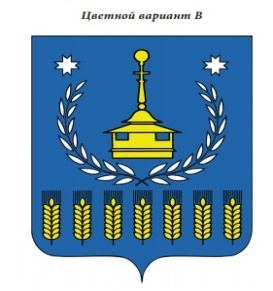 В Е С Т Н И Кправовых актов муниципального образования «Воткинский район»№ 4 апреля 2021 годаОфициальное изданиеосновано в  декабре 2009 годаУдмуртская Республика, г. Воткинск, ул. Красноармейская,  43а, 2021 годВестник  правовых актов Администрации муниципального образования «Воткинский район Удмуртской Республики издается в соответствии с решением Совета депутатов муниципального образования «Воткинский район Удмуртской Республики»  от 23.12.2009 г. № 325  «Об учреждении средства массовой информации «Вестник правовых актов  муниципального образования «Воткинский район Удмуртской Республики»                                            С О Д Е Р Ж А Н И Е                                                                  стр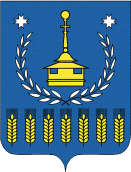 АДМИНИСТРАЦИЯ  МУНИЦИПАЛЬНОГО ОБРАЗОВАНИЯ «ВОТКИНСКИЙ РАЙОН»«ВоткА ЁРОС» МУНИЦИПАЛ КЫЛДЫТЭТЛЭН АдминистрациЕЗПОСТАНОВЛЕНИЕ08 апреля 2021 года                                                                                                                  №352г. ВоткинскО внесении изменений в Постановление Администрации муниципального образования «Воткинский район» от 08 июня 2017 года № 999 «Об имущественной поддержке субъектов малого и среднего предпринимательства при предоставлении муниципального имущества»	Администрация муниципального образования «Воткинский район» ПОСТАНОВЛЯЕТ:1. Внести в Постановление Администрации муниципального образования «Воткинский район» от 08 июня 2017 года № 999 «Об имущественной поддержке субъектов малого и среднего предпринимательства при предоставлении муниципального имущества» следующие изменения:1) Преамбулу после слов "В соответствии с" дополнить словами "статьей 14.1,";2) Пункт 1 дополнить словами ", физическим лицам, не являющимся индивидуальными предпринимателями и применяющим специальный налоговый режим "Налог на профессиональный доход";3) В пункте 2 после слов: «с субъектами малого и среднего предпринимательства» добавить слова: «, физическими лицами, не являющимися индивидуальными предпринимателями и применяющими специальный налоговый режим "Налог на профессиональный доход»;3) В пункте 3 после слов: «с субъектами малого и среднего предпринимательства» добавить слова: «, физическими лицами, не являющимися индивидуальными предпринимателями и применяющими специальный налоговый режим "Налог на профессиональный доход».	2. Внести в Правила формирования, ведения и обязательного опубликования перечня муниципального имущества, свободного от прав третьих лиц (за исключением имущественных прав субъектов малого и среднего предпринимательства), предусмотренного частью 4 статьи 18 федерального закона «О развитии малого и среднего предпринимательства в Российской Федерации», утвержденные Постановлением Администрации муниципального образования «Воткинский район» от 08 июня 2017 года 
№ 999 следующие изменения:1) наименование дополнить словами ", физическим лицам, не являющимся индивидуальными предпринимателями и применяющим специальный налоговый режим "Налог на профессиональный доход";2) пункт 1 дополнить словами ", физическим лицам, не являющимся индивидуальными предпринимателями и применяющим специальный налоговый режим "Налог на профессиональный доход";3) в пункте 6 после слов: «от субъектов малого и среднего предпринимательства» добавить слова: «, физических лиц, не являющихся индивидуальными предпринимателями и применяющих специальный налоговый режим "Налог на профессиональный доход».3. Настоящее Постановление вступает в силу со дня его официального опубликования.Глава муниципального образования «Воткинский район»		   						     И.П.ПрозоровАДМИНИСТРАЦИЯ  МУНИЦИПАЛЬНОГО ОБРАЗОВАНИЯ «ВОТКИНСКИЙ РАЙОН»«ВоткА ЁРОС» МУНИЦИПАЛ КЫЛДЫТЭТЛЭН АдминистрациЕЗПОСТАНОВЛЕНИЕ08 апреля 2021 года                                                                                                                  №353г. ВоткинскО внесении изменений в Постановление Администрации муниципального образования «Воткинский район» 
от 04 февраля 2019 года № 130 
«Об утверждении порядка и условий предоставления в аренду имущества, включенного в перечень муниципального имущества, свободного от прав третьих лиц (за исключением права хозяйственного ведения, права оперативного управления, а также имущественных прав субъектов малого и среднего предпринимательства), предназначенного для передачи во владение и (или) пользование на долгосрочной основе субъектам малого и среднего предпринимательства и организациям, образующим инфраструктуру поддержки субъектов малого и среднего предпринимательства»	Администрация муниципального образования «Воткинский район» ПОСТАНОВЛЯЕТ:1. Внести в Постановление Администрации муниципального образования «Воткинский район» от 04 февраля 2019 года № 130 «О внесении изменений в Постановление Администрации муниципального образования «Воткинский район» 
от 04 февраля 2019 года № 130 «Об утверждении порядка и условий предоставления в аренду имущества, включенного в перечень муниципального имущества, свободного от прав третьих лиц (за исключением права хозяйственного ведения, права оперативного управления, а также имущественных прав субъектов малого и среднего предпринимательства), предназначенного для передачи во владение и (или) пользование на долгосрочной основе субъектам малого и среднего предпринимательства и организациям, образующим инфраструктуру поддержки субъектов малого и среднего предпринимательства» следующие изменения: Наименование дополнить словами ", физическим лицам, не являющимся индивидуальными предпринимателями и применяющим специальный налоговый режим "Налог на профессиональный доход";Пункт 1 перед словами «(приложение)» дополнить словами ", физическим лицам, не являющимся индивидуальными предпринимателями и применяющим специальный налоговый режим "Налог на профессиональный доход";Внести в Порядок и условиях предоставления в аренду имущества, включенного в перечень муниципального имущества, свободного от прав третьих лиц (за исключением права хозяйственного ведения, права оперативного управления, а также имущественных прав субъектов малого и среднего предпринимательства), предназначенного для передачи во владение и (или) пользование на долгосрочной основе субъектам малого и среднего предпринимательства и организациям, образующим инфраструктуру поддержки субъектов малого и среднего предпринимательства», утвержденный Постановление Администрации муниципального образования «Воткинский район» от 04 февраля 2019 года № 130, следующие изменения:1) наименование дополнить словами: «, физическим лицам, не являющимся индивидуальными предпринимателями и применяющим специальный налоговый режим "Налог на профессиональный доход";2) в пункте 1 перед словами: «далее – субъекты МСП» добавить слова: «, физическим лицам, не являющимся индивидуальными предпринимателями и применяющим специальный налоговый режим "Налог на профессиональный доход»;3) из пункта 2 слова: «субъектов МСП» исключить;4) пункт 2 дополнить словами: «, физическим лицам, не являющимся индивидуальными предпринимателями и применяющим специальный налоговый режим "Налог на профессиональный доход»; 5) из пункта 3 слова: «субъектами МСП» исключить;6) в пункте 4 после слов: «субъекта МСП» добавить слова: «, физического лица, не являющегося индивидуальным предпринимателем и применяющего специальный налоговый режим "Налог на профессиональный доход»;7) в пункте 5 после слов: «субъектам малого и среднего предпринимательства» добавить слова: «, физическим лицам, не являющимся индивидуальными предпринимателями и применяющим специальный налоговый режим "Налог на профессиональный доход»;8) пункт 6 дополнить словами: «, физическим лицам, не являющимся индивидуальными предпринимателями и применяющим специальный налоговый режим "Налог на профессиональный доход";9) в пункте 7 после слов: «субъектам МСП» добавить слова: «, физическим лицам, не являющимся индивидуальными предпринимателями и применяющим специальный налоговый режим "Налог на профессиональный доход»;10) в пункте 8 после слов: «среди субъектов МСП» добавить слова: «, физических лиц, не являющихся индивидуальными предпринимателями и применяющих специальный налоговый режим "Налог на профессиональный доход»;11) в пункте 10:-  после слов: «субъектам МСП» добавить слова: «, физическим лицам, не являющимся индивидуальными предпринимателями и применяющим специальный налоговый режим "Налог на профессиональный доход»;- после слов: «с субъектами МСП» добавить слова: «, физическими лицами, не являющимися индивидуальными предпринимателями и применяющими специальный налоговый режим "Налог на профессиональный доход».Глава муниципального образования «Воткинский район»		   						     И.П.ПрозоровАДМИНИСТРАЦИЯ  МУНИЦИПАЛЬНОГО ОБРАЗОВАНИЯ «ВОТКИНСКИЙ РАЙОН»«ВоткА ЁРОС» МУНИЦИПАЛ КЫЛДЫТЭТЛЭН АдминистрациЕЗПОСТАНОВЛЕНИЕ14 апреля  2021  года                                                                                                                 № 369г. ВоткинскОб установлении зон деятельности гарантирующей организации 	В целях организации обеспечения бесперебойного и качественного водоснабжения и водоотведения на территории муниципального образования «Кварсинское», в соответствии с Федеральным законом от 06.10.2003 года № 131-ФЗ «Об общих принципах организации местного самоуправления в Российской Федерации», Федеральным законом 
от 07.12.2011 года № 416-ФЗ «О водоснабжении и водоотведении», Постановлением Правительства РФ от 06.05.2011 года № 354 «О предоставлении коммунальных услуг собственникам и пользователям помещений в многоквартирных домах и жилых домов», Законом УР от 13.07.2005 г. № 42-РЗ «О местном самоуправлении в Удмуртской Республике», Постановлением Администрации муниципального образования «Кварсинское» от 17.06.2013 г. № 17 «О выборе гарантирующей организации», руководствуясь Уставом муниципального образования «Воткинский район»,Администрация муниципального образования «Воткинский район» ПОСТАНОВЛЯЕТ1. Установить зонами деятельности гарантирующей организации ООО «Прометей»:– деревня Кварса, ул. Советская, ул. Молодежная, ул. Пионерская, ул. Первомайская, ул. Октябрьская, ул. Пролетарская, ул. Восточная, ул. Луговая, ул. Железнодорожная, 
ул. Санталова от дома № 1 до дома № 7, пер. Школьный, пер. Колхозный, пер. Вокзальный, пер. Полевой;– деревня Двигатель, ул. Кирова, ул. Коммунаров, ул. Калинина, ул. Молодежная, 
ул. Островского, ул. Прудовая от дома № 1 до дома № 4, пер. Лесной; – деревня Фотены, ул. Клубная, ул. Полевая, ул. Подгорная.2. Рекомендовать ООО «Прометей» обеспечивать холодное водоснабжение и (или) водоотведение в случае, если объекты капитального строительства абонентов присоединены в установленном порядке к централизованной системе холодного водоснабжения и (или) водоотведения в пределах зоны деятельности.3. Рекомендовать Главе муниципального образования «Кварсинское» внести изменения в п. 2 Постановления Администрации муниципального образования «Кварсинское» от 17.06.2013 г. № 17 «О выборе гарантирующей организации», установить зоны деятельности гарантирующей организации ООО «Прометей», в соответствии с п. 1 настоящего Постановления.4. Разместить настоящее Постановление на официальном сайте муниципального образования «Воткинский район» в информационно – телекоммуникационной сети «Интернет» в течение трех дней со дня его принятия.5. Контроль над исполнением настоящего Постановления оставляю за собой.Глава муниципального образования «Воткинский район»		   						И.П.ПрозоровАДМИНИСТРАЦИЯ  МУНИЦИПАЛЬНОГО ОБРАЗОВАНИЯ «ВОТКИНСКИЙ РАЙОН»«ВоткА ЁРОС» МУНИЦИПАЛ КЫЛДЫТЭТЛЭН АдминистрациЕЗПОСТАНОВЛЕНИЕ15 апреля  2021  года                                                                                                                 № 374г. ВоткинскО внесении изменений в муниципальную программу МО «Воткинский район» «Муниципальное управление» на 2015-2020 годы», утвержденную Постановлением Администрации муниципального образования «Воткинский район» № 2483 от 11 ноября 2014 года	В соответствии с Положением «О бюджетном процессе в муниципальном образовании «Воткинский район» утвержденным Решением Совета депутатов муниципального образования «Воткинский район» №221 от 27.02.2015 года, постановлением Администрации муниципального образования «Воткинский район» от 31.03.2014 года № 591 «Об утверждении Порядка разработки реализации и оценки эффективности муниципальных программ муниципального образования «Воткинский район»Администрация муниципального образования «Воткинский район» ПОСТАНОВЛЯЕТ	1. Внести в муниципальную программу МО «Воткинский район» «Муниципальное управление» на 2015-2020 годы, утвержденную постановлением Администрации муниципального образования «Воткинский район» № 2483 от 11 ноября 2014 года 
«Об утверждении муниципальной программы «Муниципальное управление» 
на 2015-2020 годы», следующие изменения:	1.1. наименование муниципальной программы изложить в следующей редакции: «Муниципальная программа МО «Воткинский район» ««Муниципальное управление» на 2015-2024 годы»;	1.2. муниципальную программу МО «Воткинский район» «Муниципальное управление» на 2015-2024 годы утвердить в новой  редакции согласно приложению к настоящему постановлению (Приложения).	2. Настоящее постановление подлежит размещению на официальном сайте муниципального образования «Воткинский район».	3. Настоящее постановление вступает в силу с  момента его подписания.	4. Контроль за исполнением настоящего постановления возложить руководителя аппарата Администрации муниципального образования «Воткинский район» Н.Ф.Агафонову.Глава муниципального образования «Воткинский район                                                                                          И.П.Прозоров9.1. подпрограмма  «Организация муниципального управления»Краткая характеристика (паспорт) подпрограммы9.1.1. Характеристика сферы деятельностиМероприятия к подпрограмме «Организация муниципального управления» разработаны и обобщены  в программе «Муниципальное управление» на 2015-2024  годы разработана в  соответствии статьи 35  ФЗ от 2 марта 2007 года № 25-ФЗ «О муниципальной службе в Российской Федерации», статьёй 18  закона УР от 20 марта 2008 года № 10-РЗ «О муниципальной службе в Удмуртской Республики», во исполнении Постановления Правительства УР  от 29 декабря 2014 г. № 561 « Об утверждении государственной программы Удмуртской Республики "Совершенствование системы государственного управления в Удмуртской Республике" На территории муниципального образования «Воткинский район» сложилась система правового регулирования и организации муниципальной службы в соответствии с действующим федеральным и республиканским законодательством.	В целях реализации федеральных законов, иных нормативных правовых актов о муниципальной службе   приняты и действуют все необходимые  муниципальные   правовые акты.    Данная работа носит планомерный, систематический характер и основывается на правоприменительной практике.Муниципальными   правовыми актами, как на уровне района, так и на уровне муниципальных образований поселений урегулированы основные вопросы организации муниципальной службы в рамках полномочий, предоставленных муниципальным образованиям. Осуществляется постоянный мониторинг федеральной и республиканской правовых баз по вопросам муниципальной службы. По состоянию на 1 января  2020 года в Администрации и структурных  подразделений  муниципального образования «Воткинский район» замещали  должности  муниципальной службы  87 человека. В целом кадровый состав органов местного самоуправления в Воткинском  районе имеет достаточно стабильную структуру. 74 %  муниципальных служащих имеют стаж муниципальной службы свыше 5 лет. Возрастной состав муниципальных служащих также отличается стабильностью:    количество  молодежи в возрасте до 30 лет составляет 10,3 % , муниципальных  служащих  в возрасте от  30 до  50 лет   -63,2% ,  от 50 до 60 лет  - 25,2%, старше 60 лет –2,3%. Женщины в общей численности работающих составляют  89,6%. На главных и ведущих должностях муниципальной службы  - 51,7%,  на   старших   должностях – 48,2%.   Одним из основных условий развития муниципальной службы является повышение профессионализма и компетентности кадрового состава органов местного самоуправления, реализация которого тесно взаимосвязана с задачей по созданию и эффективному применению системы непрерывного профессионального развития муниципальных служащих. Образовательный уровень  работников органов местного самоуправления в сравнении с предыдущим периодом возрос на ___% (2019 г.- 100 чел)  и на 01.01.2019 году составляет -100 %   . Высшее профессиональное образование -100% муниципальных служащих.          Доля муниципальных служащих и лиц, замещающих муниципальные должности, имеющих высшее образование по специальности «Государственное и муниципальное  управление» составило 9,1 %.	При назначении на должности муниципальной службы   из числа резерва было принято на главные и ведущие должности муниципальной службы  2019 год-4  человека, 2020 год-3 человека  состоящих в кадровом резерве.      	В 2020  году   по программам  профессиональной переподготовки и повышения квалификации обучилось 16 чел.,  в 2019 году -  41 чел.  Опыт работы по данному направлению выявил необходимость постановки целей и задач следующего этапа реформирования  и развития  муниципальной службы:           - обеспечение притока высококлассных специалистов,           - повышение квалификации муниципальных служащих,           -внедрение  в практику обучения новых программ с целью повышения уровня дополнительного  профессионального образования муниципальных служащих,- осуществление мероприятий, направленных на профилактику коррупции  на муниципальной службе, 	-формирование и эффективное использование в кадрового резерва муниципальных служащих.Но в то же время современные методы планирования и регламентации труда муниципальных служащих не всегда получают широкого распространения, а предусмотренные законодательством механизмы мотивации и стимулирования муниципальных служащих к исполнению должностных обязанностей на высоком профессиональном уровне не реализуются в полной мере.Приведенные данные, а также состояние дел в отдельных структурных подразделениях свидетельствуют о наличии следующих тенденций:- отсутствие системности в работе с кадровым потенциалом как основным источником обновления и пополнения кадрового состава муниципальной службы, - низкий процент поступления граждан на муниципальную службу по результатам конкурса,  для замещения вакантных должностей  муниципальной службы в соответствии с действующим законодательством.Все перечисленные проблемы взаимосвязаны  и не могут быть решены по отдельности.Необходимо внедрить действенную систему стимулирования и мотивации муниципальных служащих к эффективному достижению качественных результатов профессиональной служебной деятельности.В целях создания положительного имиджа муниципального служащего, повышения роли и престижа муниципальной службы необходимо обеспечить открытость и гласность муниципальной службы посредством проведения с 2012 по 2017 годы конкурсов на звание "Лучший муниципальный служащий в Воткинском районе» (2012 г. -15  участников, 2013 г.-9 участников , 2014 г.-7 участников, 2015 г. - 6 участников, 2016 г.-7 участников , 2017 г.-5 участников). Участие в республиканском конкурсе "Лучший муниципальный служащий Удмуртской Республике»  ( в 2012-3 участника/1 победитель , в 2013 году-3 участника/1 победитель, , в 2014году-1 участник/1 победитель, в 2015 году-2 участника/1 победитель, в 2016году-2 участника/1 победитель).  Итоги участия в республиканских конкурсах  публиковались в средствах массовой информации.   С целью улучшения профессионально-квалификационного состава, уменьшения текучести и старения кадров необходимо использовать современные кадровые технологии, осуществлять постоянный мониторинг кадрового потенциала на муниципальной службе, активизировать процессы обновления и ротации кадров, внедрять систему перспективного резерва. 	 В целях повышения результативности деятельности муниципальных служащих, разработана данная Программа, предусматривающая на уровне района единую систему профессионального обучения, повышения квалификации и переподготовки кадров для органов местного самоуправления района. Она не только включает вопросы повышения образовательного и профессионального уровня муниципальных служащих, но и процедуру аттестации, и систему мероприятий по совершенствованию нормативной правовой базы, организационно-методическому сопровождению в сфере муниципальной службы, рациональное использование существующего кадрового потенциала.9.1.2. Приоритеты, цели и задачи в сфере деятельностиЦель Программы - развитие и совершенствование муниципальной службы в муниципальном образовании «Воткинский район» и муниципальных образованиях  поселений  посредством внедрения эффективных кадровых технологий, формирования высококвалифицированного кадрового состава, совершенствования системы управления муниципальной службой и системы непрерывного обучения муниципальных служащих.Для достижения поставленной цели предполагается решение следующих приоритетных задач:	- совершенствование системы управления муниципальной службой;- создание необходимых условий для профессионального развития муниципальных служащих.          -совершенствование применения антикоррупционных мер на муниципальной службе.            повышение эффективности профессиональной подготовки, профессиональной переподготовки и повышения квалификации муниципальных служащих;-повышение эффективности работы с кадровым резервом в органах местного самоуправления;-формирование системы мониторинга общественного мнения об эффективности муниципальной службы и результативности профессиональной служебной деятельности муниципальных служащих;-внедрение эффективных кадровых технологий, направленных на повышение профессиональной компетентности, расширение кадрового потенциала;-разработка и применение современных механизмов стимулирования и мотивации труда муниципальных служащих к исполнению обязанностей на высоком профессиональном уровне;- обеспечение развития системы гарантий муниципальным служащим;- повышение ответственности муниципальных служащих за результаты своей деятельности;- обеспечение открытости и прозрачности муниципальной службы.Предлагаемые мероприятия по реформированию и развитию муниципальной службы: - совершенствование нормативно-правовой  базы в сфере муниципальной службы;- формирование единой системы непрерывного обучения муниципальных служащих;-осуществление мониторинга общественного мнения об эффективности муниципальной службы и результативности профессиональной служебной деятельности муниципальных служащих;- проведение комплекса мероприятий, направленных на повышение престижа муниципальной службы;-обеспечение эффективности внедрения современных кадровых, образовательных, информационных и управленческих технологий на муниципальной службе;- опубликование муниципальных правовых актов, обсуждение проектов муниципальных правовых актов по вопросам местного значения, доведение до сведения жителей муниципального образования официальной информации о социально-экономическом и культурном развитии муниципального образования, о развитии его общественной инфраструктуры и иной официальной информации.9.1.3. Целевые показатели (индикаторы)В качестве целевых показателей (индикаторов) подпрограммы определены:Оценка степени достижения поставленных целей и задач производится на основе целевых индикаторов и показателей эффективности Программы. Целевые индикаторы и показатели эффективности рассчитываются по методикам, разрабатываемым в рамках реализации Программы. Мониторинг целевых индикаторов и показателей эффективности осуществляется, начиная с года, следующего за утверждением методики расчета соответствующего показателя. Целевые индикаторы и показатели эффективности указаны в  приложении №1 к настоящей Программе.Оценка степени достижения поставленных целей и задач производится на основе целевых показателей (индикаторов) подпрограммы «Развитие муниципальной службы». Мониторинг целевых индикаторов (показателей) эффективности будет осуществляться ежегодно. Базовыми значениями показателей определяются показатели 2013 года. Целевые показатели (индикаторы) эффективности указаны в приложении №1 к Программе.9.1.4. Сроки и этапы реализацииПодпрограмма реализуется в 2015-2024 годах.             I этап: 2015-2018 годы ;  II этап: 2019-2024 годы.9.1.5. Основные мероприятияМероприятия Программы предполагается реализовывать по следующим направлениям:1) повышение эффективности муниципальной службы и результативности профессиональной служебной деятельности муниципальных служащих;2) совершенствование системы управления муниципальной службой;3) внедрение на муниципальной службе эффективных технологий и современных методов кадровой работы;4) совершенствование системы непрерывного обучения муниципальных служащих.План мероприятий Программы как перечень конкретных, детально проработанных и взаимоувязанных мероприятий с указанием исполнителей, сроков исполнения, объемов материально-технических и финансовых ресурсов, а также источников финансирования указан в  Приложении к настоящей Программе.9.1.6. Меры муниципального регулированияУправление реализацией Программы будет осуществляться заказчиком Программы - Администрацией муниципального образования «Воткинский  район». Формы и методы организации управления Программой будут определяться заказчиком Программы.Заказчик Программы:- обеспечивает реализацию Программы в соответствии с утвержденным планом мероприятий Программы и в пределах средств, предусмотренных   на очередной финансовый год в бюджете муниципального образования «Воткинский  район»;- заключает муниципальные контракты (договоры, соглашения) и оплачивает произведенные товары (выполненные работы, оказанные услуги) в соответствии с условиями муниципального контракта (договора, соглашения); - осуществляет проведение мониторинга реализации Программы.Исполнители Программы в рамках своих функций и компетенции осуществляют оперативное управление Программой и отчитываются перед заказчиком Программы о реализации осуществляемых ими мероприятий в сроки, установленные заказчиком Программы.9.1.7. Прогноз сводных показателей муниципальных заданийМуниципальные задания на оказание услуг, выполнение работ в рамках подпрограммы не формируются (приложение 4).9.1.8. Взаимодействие с органами государственной власти и местного самоуправления, организациями и гражданамиАдминистрация муниципального образования «Воткинский район при реализации подпрограммы взаимодействует с:-Администрацией Главы и Правительства  Удмуртской Республики. ;-Территориальными органами Отделения Пенсионного фонда Российской Федерации в Удмуртской Республике в соответствии с Соглашением об обмене электронными документами в системе электронного документооборота ПФР по телекоммуникационным каналам связи от 29 декабря 2011 года № 317П/11 в части подготовительного просмотра документов  о стаже и заработной плате в целях своевременного пенсионного обеспечения граждан;-Управлениями, структурными подразделениями Администрации.  С поселениями, расположенными в границах муниципального образования «Воткинский район», осуществляется взаимодействие в части информирования Администрации поселений, получения информации от Администрации поселений, для подготовки и проведения конкурсов, праздников (Дня местного самоуправления, День образования Воткинского района).9.1.9. Ресурсное обеспечениеПредполагаемые объемы, носят ориентировочный  характер и подлежат ежегодной корректировке в соответствии с сметой расходов на очередной финансовый год.  Общий объем финансирования Программы, включая обучение муниципальных служащих рамках государственного заказа на  профессиональную подготовку, профессиональную переподготовку и повышение квалификации.  В случае несоответствия результатов выполнения Программы целевым индикаторам и показателям эффективности может быть принято решение о сокращении, начиная с очередного финансового года, бюджетных ассигнований на реализацию Программы или о досрочном прекращении ее реализации Источниками ресурсного обеспечения подпрограммы являются:-средства бюджета муниципального образования «Воткинский район», -средства бюджета Удмуртской Республики, федерального бюджета, направляемые напрямую на Государственную программу Удмуртской Республики  «Совершенствование системы государственного управления в Удмуртской Республике" , утв. от 29 декабря 2014 г. № 561Общий объем финансирования мероприятий подпрограммы за 2015-2024 годы за счет средств бюджета муниципального образования «Воткинский район» составляет 268616,8 тыс. рублей. Сведения о ресурсном обеспечении подпрограммы за счет средств бюджета муниципального образования «Воткинский район»  по годам реализации муниципальной программы. Сведения о ресурсном обеспечении подпрограммы представлены в приложениях 5,6.12 9.1.10. Риски и меры по управлению рискамиК рискам реализации программы, которыми могут управлять ответственный исполнитель и соисполнитель программы, уменьшая вероятность их возникновения, следует отнести следующие.1. Организационные риски, которые связаны с возникновением проблем в реализации программы в результате недостаточной квалификации и (или) недобросовестности ответственного исполнителя (соисполнителя), что может привести к нецелевому и неэффективному использованию бюджетных средств, невыполнению ряда мероприятий программы. Снижению указанных рисков будут способствовать повышение квалификации и ответственности персонала ответственного исполнителя и соисполнителя для своевременной и эффективной реализации предусмотренных мероприятий, координация деятельности персонала ответственного исполнителя и соисполнителя и налаживание административных процедур для снижения организационных рисков.2. Риски финансового обеспечения, которые связаны с финансированием программы в неполном объеме. Их снижению будут способствовать внедрение в практику программного бюджетирования и своевременная корректировка объемов финансирования основных мероприятий программы.3.Реализации программы также угрожает риск, которым сложно или невозможно управлять в рамках реализации программы, – риск ухудшения состояния экономики, что может привести к снижению бюджетных доходов, ухудшению динамики основных макроэкономических показателей, в том числе повышению инфляции, снижению темпов экономического роста.4.Возможность возникновения чрезвычайных ситуаций природного и техногенного характера, а также преступных посягательств. Возникновение таких ситуаций влечет за собой утрату документов. Для минимизации риска осуществляются меры по укреплению противопожарного и охранного режимов в Администрации муниципального образования «Воткинский район». Существует периодичность сдачи документов в архив;-финансовые риски, связанные с возможным  сокращением бюджетного финансирования, нецелевого и неэффективного использования бюджетных средств;-правовые риски, связанные с возможностью возникновения ситуаций, следствием которых является значительное увеличение потребности граждан и (или) организаций в предоставлении государственных и муниципальных услуг в области архивного дела; В качестве мер для управления риском будут создаваться автоматизированные поисковые системы, перевод документов в электронный вид;-организационно-управленческие риски, связанные с ошибками в управлении подпрограммой, неисполнением в установленные сроки и в полном объеме отдельных мероприятий ответственными исполнителями или участниками подпрограммы. Для  минимизации риска будет осуществляться мониторинг реализации подпрограммы, а также регулярная и открытая публикация данных о ходе ее реализации, проведение совещаний, обучение.9.1.11. Конечные результаты и оценка эффективностиВ результате реализации подпрограммы должны быть обеспечены:
-создание необходимых условий для профессионального развития муниципальных служащих;-развитие системы профессионального обучения муниципальных служащих;-проведение постоянного мониторинга применения законодательства в сфере муниципальной службы в органах местного самоуправления;-проведение экспериментов на муниципальной службе;-создание и внедрение системы показателей результативности профессиональной служебной деятельности муниципальных служащих;-разработка и внедрение информационных и современных кадровых технологий ;-совершенствование порядка замещения вакантных должностей муниципальной службы на основе конкурса, обеспечивающего равный доступ граждан к муниципальной службе;-внедрение и совершенствование механизмов формирования и использования кадрового резерва, проведения аттестаций и квалификационных экзаменов муниципальных служащих;-снижение текучести и старения кадров, внедрение института наставничества на муниципальной службе, обновление и движение кадров;-разработка и внедрение в органах местного самоуправления современных механизмов мотивации и стимулирования профессиональной служебной деятельности муниципальных служащих; повышение доверия населения к органам местного самоуправления. Эффективной реализации  подпрограммы «Организация муниципального управления» будет способствовать ее ресурсное обеспечение.9.2. Подпрограмма «Управление  земельными ресурсами».Краткая характеристика (паспорт) подпрограммы9.2.1 Характеристика  сферы деятельностиПодпрограмма  «Управление земельными ресурсами»  (далее  Подпрограмма)  разработана   в    соответствии   с    Земельным   кодексом   Российской  Федерации,  Федеральным    законом  от   25   октября   2001  года   №  137-ФЗ «О введении  в    действие  Земельного  кодекса  Российской  Федерации», Федеральным   законом   от  24   июля  2002   года  №  101-ФЗ «Об   обороте   земель  сельскохозяйственного   назначения», Федеральным законом Российской Федерации «О государственном кадастре недвижимости» от 24.07.2007г. № 221-ФЗ.Реализация   Подпрограммы    будет    содействовать    приведению  в   соответствие   с   требованиями   земельного  законодательства   земельных   отношений,  направленных   на   обеспечение   эффективного   и   рационального  использования  земель   муниципального образования «Воткинский район».Проведение   экономических  реформ   и развитие  рыночных  отношений   в   Российской   Федерации   существенно    повысило    политическую, экономическую  и    социальную    значимость   земельных    отношений.  Являясь    одновременно   базисом     производственной   деятельности   и  объектом   недвижимости, земля    представляет  собой  один   из важнейших  ресурсов  развития   муниципального образования «Воткинский район».Проведение  разграничения   государственной  собственности  на   землю,  инвентаризации  и   постоянный    мониторинг  земель   ведет   к   увеличению    социального,  инвестиционного,   производственного,  налогового   потенциала   земли   и    превращению её  в   самостоятельный   фактор   экономического  роста   муниципального района.Своевременная   и    качественная   подготовка   нормативно-правовых  актов   о  предоставлении в   собственность  или   аренду  земельных   участков   на   основании   проведенных  аукционов,  а  также   о   предоставлении,  изъятии,  переоформлении  земельных  участков   позволит  повысить   эффективность  использования   земель  и    будет   способствовать    привлечению   дополнительных  инвестиций    в   экономику   муниципального    района.Решение  этих  проблем   даст  возможность  реализовать  конституционные   нормы   и   гарантии  прав    собственности   на   землю  и   иную  недвижимость,  активизировать   вовлечение  земли  в   оборот,  сформировать   базу    экономически  обоснованного   налогообложения  в    части   земельных участков,   а  также    совершенствовать   систему    управления    земельными ресурсами, находящимися на территории муниципального образования «Воткинский район».Необходимость  решения    данных    проблем   в рамках  подпрограммы   обусловлена    их    комплексностью   и    взаимосвязанностью, что    требует     скоординированного  выполнения   разнородных  мероприятий    правового,  организационного,   производственного  и  технологического     характера.9.2.2.  Приоритеты, цели и  задачи    в сфере деятельности.Развитие   земельных   отношений   -  важнейший   элемент   структурной   перестройки   экономики   России,  одно   из   основных   направлений   государственной   политики.Основными   целями   и  задачами  Подпрограммы    являются:повышение   эффективности   использования   земельных   ресурсов, создании   условий   для    увеличения    социального,  инвестиционного, производственного     потенциала   земли   в  целях    экономического  развития   муниципального  района, стимулирование   инвестиционной   деятельности   на   рынке  недвижимости   в   интересах    удовлетворения   потребностей   общества   и  граждан;увеличение   поступлений    платежей   за  землю    в    бюджет   муниципального  района.9.2.3. Целевые индикаторыПрямой экономический эффект от реализации Программы состоит в увеличении доходов бюджета муниципального образования «Воткинский район»  за счет роста поступлений платежей за землю. Целевые показатели для оценки эффективности реализации Программы ( приложение)9.2. 4. Сроки и этапы реализации Подпрограмма реализуется в 2015-2024 годах.  I этап: 2015-2018 годы ;  II этап: 2019-2024 годы.9.2. 5.  Основные  мероприятияПеречень  мероприятий   Программы    предусматривает   решение   конкретных   задач,    взаимосвязанных   и   скоординированных    по    времени,   ресурсам   и   исполнителям,  включая   материально-техническое, информационное,   нормативное   и  правовое   обеспечение, а именно:	1. Управление и распоряжение земельными участками, находящимися в собственности муниципального образования «Воткинский район».	2. Управление земельными участками, государственная собственность на которые не разграничена, в случаях и в порядке, установленных законодательством..
	3. Государственная регистрация права собственности на земельные участки муниципального образования «Воткинский район».
	4. Вовлечение в хозяйственный оборот неиспользуемых или используемых не по назначению земельных участков.
	В рамках мероприятия осуществляется выявление неиспользуемых или используемых не по назначению земельных участков, анализ предложений по их возможному использованию, реализация выработанного решения по дальнейшему использованию, в том числе, продажа, передача в аренду, предоставление в постоянное (бессрочное) пользование, безвозмездное срочное пользование, в ограниченное пользование (сервитут).
	5. Резервирование земель и изъятие земельных участков для  муниципальных нужд.	6.Информирование населения о возможном или  предстоящем  предоставлении земельных участков для строительства либо  для целей не связанных со строительством в соответствии с действующим законодательством.	7.  Кадастровые работы по формированию земельных участков:на которых расположены многоквартирные дома, в том числе включая работы по подготовке проектов планировки и проектов межевания территории;подлежащих предоставлению гражданам, имеющим право на бесплатное получение земельных участков для индивидуального жилищного строительства в соответствии с законодательством, в том числе включая работы по подготовке проектов планировки и проектов межевания территории;	8. Комплексные кадастровые работы, в том числе:работы по уточнению местоположения границ земельных участков;работы по установлению или уточнению местоположения на земельных участках зданий, сооружений, объектов незавершенного строительства, указанных в части 1 статьи 42.1 Федерального закона "О государственном кадастре недвижимости";работы по образованию земельных участков, на которых расположены здания, в том числе многоквартирные дома, сооружения, за исключением сооружений, являющихся линейными объектами;работы по образованию земельных участков общего пользования, занятых площадями, улицами, проездами, набережными, скверами, бульварами, водными объектами, пляжами и другими объектами;работы по исправлению кадастровых ошибок в сведениях о местоположении границ объектов недвижимости;	9.  Землеустроительные работы по установлению и координатному описанию границ муниципальных образований, населенных пунктов, территориальных зон, проектов планировки и проектов межевания территорий, внесение в государственный кадастр недвижимости сведений о границах объектов землеустройства;	10. Работы по подготовке тематических слоев цифровых карт и планов.         	Реализация правомочий требует объективных и точных сведений о составе, количестве и качественных характеристиках  земельных ресурсов. Надлежащее оформление права собственности, своевременная инвентаризация муниципальной собственности являются залогом целостности всего муниципального имущества.	Наличие кадастрового паспорта является обязательным требованием при проведении государственной регистрации права муниципальной собственности земельного участка.Формирование земельного участка - выполнение в отношении земельного участка в соответствии с требованиями, установленными Федеральным законом от 24.07.2007  № 221-ФЗ  «О государственном кадастре недвижимости» работ,  в результате которых обеспечивается подготовка документов, содержащих необходимые для осуществления государственного кадастрового учета сведения о таком земельном участке (кадастровые работы), осуществление государственного кадастрового учета такого земельного участка.9.2.6. Меры муниципального регулированияВ соответствии с Положением, утвержденным Решением Совета депутатов муниципального образования «Воткинский район» от  29.10.2009 г. № 300, структурным подразделением Администрации муниципального образования «Воткинский район», осуществляющим исполнение муниципальных функций в целях обеспечения реализации предусмотренных законодательством полномочий в области управления  земельными ресурсами, является Управление  муниципальным имуществом и земельными ресурсами Администрации муниципального образования «Воткинский  район». Решением Совета депутатов муниципального образования «Воткинский район» от  26.11.2009 г. № 318 утверждено Положение  «О порядке управления и распоряжения земельными ресурсами  Администрации муниципального образования «Воткинский  район».Сведения о финансовой оценке мер муниципального регулирования представлены в Приложении 3 к муниципальной Подпрограмме.Данные    средства  будут  реализовываться   на   формирование земельных участков    и    постановку   их   на     кадастровый   учет, а так же на оплату информационных сообщений в газете «Вега».Объем    финансирования    может   уточняться   в    соответствии   с   возможностями    бюджета     муниципального   района    на    очередной    финансовый  год и объемом финансирования  из бюджета Удмуртской Республики.9.2.7. Прогноз сводных показателей муниципальных заданийВ рамках подпрограммы муниципальными учреждениями муниципальные услуги не оказываются.	1.8. Взаимодействие с органами государственной власти и местного самоуправления, организациями и гражданами1) В рамках подпрограммы осуществляется взаимодействие с органами государственной власти Удмуртской Республики  в части:поиска инвесторов и реализации инвестиционных проектов в промышленном  и агропромышленном комплексе на территории района;подготовки кадров;-  обучения представителей органов местного самоуправления, новым формам и механизмам привлечения инвестиций;межведомственного взаимодействия в части оказания муниципальных услугДля организации взаимодействия заключаются соглашения с Правительством Удмуртской Республики, Министерством  имущественных отношений Удмуртской Республики, иными органами исполнительной власти Удмуртской Республики. 2) С муниципальными образованиями, расположенными в границах муниципального образования «Воткинский район» и иными муниципальными образованиями  осуществляется взаимодействие в части:-получения информации из похозяйственных книг о площади личных подсобных хозяйств,  находящихся в пользовании граждан, иной информации;присвоения адресов земельным участкам.3) Осуществляется межведомственное взаимодействие с государственными учреждениями:-  Воткинский отдел Управления Росреестра по Удмуртской Республике;            - Филиал федерального государственного бюджетного учреждения «Федеральная кадастровая палата Федеральной службы государственной регистрации, кадастра и картографии» по Удмуртской Республике9.2.8. Ресурсное обеспечениеИсточниками ресурсного обеспечения подпрограммы являются:Средства бюджета муниципального образования «Воткинский район», в том числе субсидии из бюджета Удмуртской Республики;Общий объем финансирования мероприятий подпрограммы за 2015-2020 годы за счет средств бюджета муниципального образования «Воткинский  район» составляет  5591 тыс. рублей. Сведения о ресурсном обеспечении подпрограммы за счет средств бюджета муниципального образования «Воткинский район» по годам реализации муниципальной программы. Приложение №5Ресурсное обеспечение подпрограммы за счет средств бюджета муниципального образования «Воткинский район» сформировано:на 2015-2016 годы – в соответствии с решением Совета депутатов Воткинского района  от 19 декабря 2013 года №152 «О бюджете Воткинского района  района на 2014 год и плановый период 2015 и 2016 годов»;на 2017-2020 годы – на основе расходов на 2016 год (второй год планового периода) с применением для текущих расходов среднегодового индекса инфляции (индекса потребительских цен), определенного прогнозом социально-экономического развития Российской Федерации на период до 2030 года по консервативному сценарию (1 вариант), а именно: на 2017 год – 1,045; на 2018 год – 1,041, на 2019 год – 1,036, на 2020 год-1. Ресурсное обеспечение подпрограммы за счет средств бюджета муниципального образования «Воткинский район» подлежит уточнению в рамках бюджетного цикла.Ресурсное обеспечение реализации подпрограммы за счет средств бюджета муниципального образования «Воткинский район» представлено в приложении 5 к муниципальной программе.Прогнозная (справочная) оценка ресурсного обеспечения реализации подпрограммы за счет всех источников финансирования представлена в приложении 6 к муниципальной программе.9.2.9. Риски и меры по управлению рисками	Для успешной реализации поставленных задач Подпрограммы необходимо проводить анализ рисков, которые могут повлиять на ее выполнение.Управление риском - это систематическая работа по разработке и практической реализации мер по предотвращению и минимизации рисков, оценке эффективности их применения, а также контролю за применением федеральных нормативно-правовых актов Российской Федерации, Правительства Удмуртской Республики и постановлений администрации района, предусматривающая непрерывное обновление, анализ и пересмотр имеющейся информации.К рискам реализации Программы следует отнести следующие:1. Законодательные риски. В планируемом периоде возможно внесение изменений в нормативно-правовые акты на федеральном  и областном уровне, что существенно повлияет на достижение поставленных целей Программы.В целях снижения законодательных рисков планируется своевременное внесение дополнений в действующую нормативную базу, а при необходимости и возможных изменений в финансирование.2. Финансовые риски. Наиболее важной экономической составляющей Программы является ее финансирование за счет средств районного бюджета. Одним из наиболее важных рисков является уменьшение объема бюджета Воткинского  района Удмуртской Республики в связи с оптимизацией расходов при формировании соответствующих бюджетов, которые направлены на реализацию мероприятий Подпрограммы.К финансово-экономическим рискам также относится неэффективное и нерациональное использование ресурсов Подпрограммы. На уровне макроэкономики возможны снижение темпов роста экономики, уровня инвестиционной активности, высокая инфляция.Организация мониторинга и аналитического сопровождения реализации Подпрограммы обеспечит управление данными рисками. Проведение экономического анализа по использованию ресурсов Подпрограммы, определение экономии средств и перенесение их на наиболее затратные мероприятия минимизирует риски, а также сократит потери выделенных средств в течение финансового года. Своевременное принятие управленческих решений о более эффективном использовании средств и ресурсов Программы позволит реализовать мероприятия в полном объеме.3. Непредвиденные риски. Данные риски связаны с природными и техногенными катастрофами и катаклизмами, которые могут привести к увеличению расходов районного бюджета и снижению расходов на Программу. Немаловажное значение имеют организационные риски, связанные с ошибками управления, неверными действиями и суждениями людей, непосредственно задействованных в реализации Программы.Меры по минимизации непредвиденных рисков будут предприниматься в ходе оперативного управления.Своевременно принятые меры по управлению рисками приведут к достижению поставленных целей Подпрограммы.9.2.10. Конечные результаты  и оценка    эффективности.Повышение   эффективности   использования   земельных   ресурсов, создании   условий   для    увеличения    социального,  инвестиционного, производственного     потенциала   земли   в  целях    экономического  развития   муниципального  района, стимулирование   инвестиционной   деятельности   на   рынке  недвижимости   в   интересах    удовлетворения   потребностей   общества   и  граждан;         Увеличение   поступлений    платежей   за землю    в    бюджет   муниципального района.9.3 Подпрограмма «Управление муниципальным имуществом» Краткая характеристика (паспорт) подпрограммы	 9.3.1. Характеристика сферы деятельности.Федеральным законом от 06.10.2003 № 131-ФЗ  "Об общих принципах организации местного самоуправления в Российской Федерации" муниципальная собственность определена как экономическая основа местного самоуправления. Управление муниципальной собственностью предполагает решение вопросов местного значения и отдельных государственных полномочий, переданных от субъекта Российской Федерации, путем наиболее целесообразного использования собственного имущества муниципальным образованием. Эффективное использование муниципального имущества включает в себя обеспечение его сохранности, развития, функционирования и использования всех объектов муниципальной собственности в интересах муниципального образования, в том числе извлечение дохода, в целях наиболее полного покрытия расходных обязательств и планов развития муниципального образования.Одним из средств повышения эффективности использования и развития муниципальной собственности является оптимизация ее структуры. Реализуя это направление, необходимо сокращать часть муниципального имущества, не используемого (невостребованного) для выполнения закрепленных за органом местного самоуправления полномочий.Управление муниципальным имуществом основывается на принципах строгого соответствия состава муниципального имущества полномочиям органов местного самоуправления и обеспечения эффективности использования имущества при оптимальном уровне расходов на управление.Эффективное использование и вовлечение в хозяйственный оборот объектов недвижимости, не может быть осуществлено без построения целостной системы учета таких объектов, а также их правообладателей.Реализацию задач в сфере имущественных отношений осуществляет Управление муниципальным имуществом и земельными ресурсами Администрации муниципального образования «Воткинский район»   Основными направлениями деятельности данного Управления являются оказание муниципальных услуг, выполнение работ и исполнение муниципальных функций в целях реализации предусмотренных законодательством Российской Федерации полномочий органов местного самоуправления в сфере земельно-имущественных отношений.Управление муниципальным имуществом и земельными ресурсами Администрации муниципального образования «Воткинский район» осуществляет полномочия, которые возложены на органы местного самоуправления в данной сфере, в т.ч. обеспечивает изготовление технической документации на объекты недвижимости, государственную регистрацию прав муниципальной собственности на объекты недвижимости, в т.ч. на имущественный комплекс (объект, земля) и права хозяйственного ведения и права оперативного управления, формирует реестры объектов недвижимости и земельных участков на основании данных государственной регистрации права собственности муниципального образования «Воткинский район», осуществляет функции управления и распоряжения объектами недвижимости, обеспечивает эффективность их использования, осуществляет инвентаризацию муниципального имущества, переданного в хозяйственное ведение муниципальным унитарным предприятиям, а также переданного организациям иных форм собственности в аренду, безвозмездное пользование из муниципальной казны муниципального образования «Воткинский район».В соответствии с Прогнозный план приватизации имущества, находящегося в собственности муниципального образования «Воткинский район» на плановый период, утверждаемым Решением Совета депутатов муниципального образования «Воткинский район», проводится приватизация объектов муниципальной собственности.Реализация Прогнозного плана приватизации имущества, находящегося в муниципальной собственности, позволяет решать следующие задачи:
- приведение структуры собственности муниципального образования «Воткинский район» в соответствие с полномочиями органов местного самоуправления;- привлечение инвестиций для дальнейшего развития производства;
- повышение эффективности менеджмента на предприятиях; 
- финансирование дефицита бюджета Воткинского района.Около 40 процентов зданий, строений, сооружений, отдельных помещений имеют устаревшие технические паспорта или вообще не проходили техническую инвентаризацию. Выявляемые бесхозяйные объекты недвижимости перед постановкой на учет должны быть идентифицированы с оформлением землеустроительного дела и технического паспорта (плана описания) - документов, подтверждающих факт существования объекта недвижимости. Как следствие, объекты недвижимости не используются как полноценный актив, что является сдерживающим фактором инвестиционной активности и развития предпринимательства на территории муниципального образования «Воткинский район».В целях сокращения бюджетных расходов на содержание государственного и муниципального имущества ведется работа по привлечению частных операторов к управлению системами коммунальной инфраструктуры на основе договоров аренды. Решение проблем, связанных с решением вопросов земельно-имущественных отношений программно-целевым методом, обусловлено его высокой эффективностью, возможностью сбалансированного и последовательного выполнения мероприятий.Основными рисками, которые могут осложнить решение обозначенных проблем программно-целевым методом, являются:- недостаточное ресурсное обеспечение запланированных мероприятий;- ухудшение социально-экономической ситуации;- неэффективное использование средств районного бюджета, выделенных на реализацию мероприятий Программы.	9.3.2. Приоритеты, цели и задачи Одним из важнейших условий эффективного управления ресурсами является оформление в установленном порядке документов, подтверждающих право на объекты недвижимости, а также ведение единого, полного учета объектов казны.Реализация комплекса программных мероприятий позволит обеспечить необходимую информационную и технологическую поддержку процессов формирования, учета, оценки и взимания платы за использование объектов недвижимости и земельных участков и достичь намеченных целей в области социального развития и модернизации экономики района.Целью настоящей Программы является создание условий для эффективного использования и вовлечения в хозяйственный оборот объектов недвижимости, бесхозяйного имущества.Задачи Программы:- оптимизация состава и структуры муниципального имущества (за исключением земельных ресурсов), отвечающих функциям (полномочиям) органов местного самоуправления;- инвентаризация, паспортизация, регистрация и корректировка реестра муниципального имущества для создания условий эффективного его использования. 9.3.3. Целевые показатели (индикаторы)Сведения о целевых показателях и их значениях по годам реализации муниципальной программы представлены в Приложении 1 к муниципальной программе.9.3.4. Сроки и этапы реализацииПодпрограмма реализуется в 2015-2024 годах.             I этап: 2015-2018 годы ;  II этап: 2019-2024 годы.9.3.5. Механизм реализации основных мероприятий Программы.Реализация программных мероприятий осуществляется  Управлением муниципальным имуществом и земельными ресурсами Администрации муниципального образования «Воткинский район».Главным распорядителем бюджетных средств, предусмотренных на реализацию мероприятий Программы, является Управление муниципальным имуществом и земельными ресурсами Администрации муниципального образования «Воткинский район».Размещение заказов на оказание услуг, выполнение работ для муниципальных нужд и отбор исполнителей Программы осуществляются в соответствии с Федеральным законом от 5 апреля 2013 года № 44-ФЗ «О контрактной системе в сфере закупок товаров, работ, услуг для обеспечения государственных и муниципальных нужд»Выполнение мероприятий Программы осуществляется посредством заключения муниципальных контрактов между муниципальным заказчиком и исполнителями программных мероприятий.Главный получатель бюджетных средств по Программе с учетом выделяемых на ее реализацию финансовых средств ежегодно уточняет целевые показатели и затраты по программным мероприятиям.При необходимости главный получатель бюджетных средств по Программе вносит предложения об изменении или продлении срока реализации программных мероприятий.Координация исполнения Программы по каждому ее разделу возлагается на Администрацию муниципального образования «Воткинский район», которая взаимодействует с исполнителем мероприятий Программы, структурными подразделениями и бюджетными учреждениями района, оказывает при необходимости консультативную помощь организатору-исполнителю отдельных мероприятий Программы.	 9.3.6. Меры муниципального регулированияВ настоящее время сформирована и утверждена нормативная правовая основа, необходимая для реализации Программы. Решением Совета депутатов муниципального образования «Воткинский район» утверждается Прогнозный план приватизации имущества, находящегося в собственности муниципального образования «Воткинский район».Решением Совета депутатов муниципального образования «Воткинский район» от 1 декабря 2011 года № 498 утверждено Положение «О порядке управления и распоряжения муниципальной собственностью муниципального образования «Воткинский район».  Решением Совета депутатов муниципального образования «Воткинский район» от 1 декабря2011 года № 497 утверждено Положение «О муниципальной казне муниципального образования «Воткинский район».Постановлением Администрации муниципального образования «Воткинский район» от 20.07.2018 г. № 808 утверждено «Положение о ведении Реестра муниципального имущества муниципального образования «Воткинский район». В соответствии с перечнем муниципальных услуг, оказываемых муниципальным образованием «Воткинский район», в сфере реализации подпрограммы «Управление муниципальным имуществом» Управлением муниципальным имуществом и земельными ресурсами Администрации муниципального образования «Воткинский район» предоставляются следующие муниципальные услуги:- «Заключение договоров на передачу в собственность граждан жилых помещений, находящихся в муниципальной собственности»;- «Предоставление информации из реестра объектов муниципальной собственности муниципального образования «Воткинский район»;- «Предоставление информации об объектах недвижимого имущества, находящихся в муниципальной собственности, которые могут быть переданы в аренду».   В дальнейшем разработка и утверждение нормативных правовых актов будут обусловлены:изменениями федерального законодательства;изменениями регионального законодательства;принятыми управленческими решениями.В случае изменения законодательства Российской Федерации в сфере управления муниципальным имуществом незамедлительно будут разработаны проекты нормативных правовых актов администрации муниципального образования «Воткинский район» в целях приведения Программы в соответствие с федеральным законодательством.9.3.7. Прогноз сводных показателей муниципальных заданийВ рамках подпрограммы муниципальными учреждениями муниципальные услуги не оказываются.9.3.8. Взаимодействие с органами государственной власти и местного самоуправления, организациями и гражданамиВ рамках подпрограммы осуществляется взаимодействие с органами государственной власти и местного самоуправления, иными бюджетными организациями.Взаимодействие с органами государственной власти Удмуртской Республики осуществляется в части:подготовки кадров;-  обучения представителей органов местного самоуправления новым формам и механизмам привлечения инвестиций;межведомственного взаимодействия в части оказания муниципальных услуг.Для организации взаимодействия заключаются соглашения с Правительством Удмуртской Республики, Министерством имущественных отношений Удмуртской Республики, иными органами исполнительной власти Удмуртской Республики. Взаимодействие с Управлением Федеральной службы государственной регистрации, кадастра и картографии по Удмуртской Республике осуществляется в части регистрации прав, сделок на объекты муниципальной собственности. Взаимодействие с Филиалом федерального государственного бюджетного учреждения «Федеральная кадастровая палата Федеральной службы государственной регистрации, кадастра и картографии» по Удмуртской Республике осуществляется в части постановки на кадастровый учет.Органы местного самоуправления поселений по соглашениям передают для исполнения Администрации муниципального образования «Воткинский район» полномочия в части оказания муниципальных услуг по передаче жилых помещений муниципального жилищного фонда безвозмездно в собственность граждан в порядке приватизации.В рамках оказания муниципальных услуг в сфере имущественных отношений осуществляется взаимодействие с Федеральной налоговой службой, Управлением Федеральной службы государственной регистрации, кадастра и картографии по Удмуртской Республике, Филиалом федерального государственного бюджетного учреждения «Федеральная кадастровая палата Федеральной службы государственной регистрации, кадастра и картографии» по Удмуртской Республике, Управлением жилищно-коммунального хозяйства Администрации муниципального образования «Воткинский район», муниципальными образованиями - сельскими поселениями.9.3.9. Ресурсное обеспечениеИсточниками ресурсного обеспечения подпрограммы являются:Средства бюджета муниципального образования «Воткинский район», в том числе субсидии из бюджета Удмуртской Республики;Общий объем финансирования мероприятий подпрограммы за 2015-2024 годы за счет средств бюджета муниципального образования «Воткинский  район» составляет  52402 тыс. рублей. Сведения о ресурсном обеспечении подпрограммы за счет средств бюджета муниципального образования «Воткинский район» по годам реализации муниципальной программы.Ресурсное обеспечение подпрограммы за счет средств бюджета муниципального образования «Воткинский район» сформировано:на 2015-2016 годы – в соответствии с решением Совета депутатов Воткинского района  от 19 декабря 2013 года №152 «О бюджете Воткинского района  на 2014 год и плановый период 2015 и 2016 годов»;на 2017-2020 годы – на основе расходов на 2016 год (второй год планового периода) с применением для текущих расходов среднегодового индекса инфляции (индекса потребительских цен), определенного прогнозом социально-экономического развития Российской Федерации на период до 2030 года по консервативному сценарию (1 вариант), а именно: на 2017 год – 1,045; на 2018 год – 1,041, на 2019 год – 1,036. на 2020 год – 1.Ресурсное обеспечение подпрограммы за счет средств бюджета муниципального образования «Воткинский район» подлежит уточнению в рамках бюджетного цикла.Ресурсное обеспечение реализации подпрограммы за счет средств бюджета муниципального образования «Воткинский район» представлено в приложении 5 к муниципальной программе.Прогнозная (справочная) оценка ресурсного обеспечения реализации подпрограммы за счет всех источников финансирования представлена в приложении 2 к муниципальной программе.9.3.10. Риски и меры по управлению рисками.К рискам реализации Программы следует отнести следующие:1. Законодательные риски. В планируемом периоде возможно внесение изменений в нормативно-правовые акты на федеральном  и региональном уровне, что может существенно повлиять на достижение поставленных целей Программы.В целях снижения законодательных рисков планируется своевременное внесение дополнений в действующую нормативную базу, а при необходимости и возможных изменений в финансирование.2. Финансовые риски. Наиболее важной экономической составляющей Программы является ее финансирование за счет средств местного бюджета. Одним из наиболее важных рисков является уменьшение объема бюджета муниципального образования «Воткинский район» в связи с оптимизацией расходов при формировании соответствующих бюджетов, которые направлены на реализацию мероприятий Программы.К финансово-экономическим рискам также относится неэффективное и нерациональное использование ресурсов Программы. На уровне макроэкономики возможны снижение темпов роста экономики, уровня инвестиционной активности, высокая инфляция.Организация мониторинга и аналитического сопровождения реализации Программы обеспечит управление данными рисками. Проведение экономического анализа по использованию ресурсов Программы, определение экономии средств и перенесение их на наиболее затратные мероприятия минимизирует риски, а также сократит потери выделенных средств в течение финансового года. Своевременное принятие управленческих решений о более эффективном использовании средств и ресурсов Программы позволит реализовать мероприятия в полном объеме.3. Непредвиденные риски. Данные риски связаны с природными и техногенными катастрофами и катаклизмами, которые могут привести к увеличению расходов районного бюджета и снижению расходов на Программу. Немаловажное значение имеют организационные риски, связанные с ошибками управления, неверными действиями и суждениями людей, непосредственно задействованных в реализации Программы.	Меры по минимизации непредвиденных рисков будут предприниматься в ходе оперативного управления.	Своевременно принятые меры по управлению рисками приведут к достижению поставленных целей Программы.9.3.11. Конечные результаты и оценка эффективности.	Прямой экономический эффект от реализации программных мероприятий состоит в увеличении доходов бюджета муниципального образования «Воткинский район» за счет роста поступлений доходов от мероприятий, связанных с распоряжением недвижимости, в том числе земельными участками.	Дополнительным эффектом реализации программы станет активизация рынка земли и недвижимости, создание благоприятного делового климата, рост объемов инвестиций в реальный сектор экономики под гарантии прав на недвижимость, обеспечение оперативности и качества управленческих решений по распоряжению земельными участками и прочно связанными с ними объектами недвижимости, находящимися в собственности муниципального образования «Воткинский район».	Ожидаемые результаты реализации Программы по годам характеризуются показателями согласно Приложению № 1 к настоящей Программе.Приложение 2к постановлению АдминистрацииМО «Воткинский район»от 15 апреля 2021года  №374                             9.4 «Создание условий для государственной регистрации актов гражданского состояния в муниципальном образовании «Воткинский район» 9.4.1. Характеристика сферы деятельностиВоткинский район находится в восточной части Удмуртской Республики. Граничит с Завьяловским, Шарканским, Сарапульским районами Удмуртии, а на юго-востоке и востоке – с Пермским краем.                             Население района составляет 24690 тысяч человек, в том числе трудоспособное – 12,1 тыс. человек. Административный центр – г. Воткинск, расположен в 60 км от города Ижевска.Площадь района составляет 1860 кв. км.Район разделен на 12 муниципальных сельских поселений. На территории района расположено 69 населенных пунктов. На территории района проживают представители более 20 национальностей. Коренные народы -  русские, удмурты, татары, марийцы, башкиры.В рамках подпрограммы отдел ЗАГС осуществляет реализацию переданных органам местного самоуправления муниципального образования «Воткинский район» государственных  полномочий по государственной регистрации актов гражданского состояния на территории муниципального образования «Воткинский район», обеспечивает надлежащие условия хранения книг государственной регистрации актов гражданского состояния, собранных из первых экземпляров записей актов гражданского состояния. Ежегодно в отделе ЗАГС регистрируется актов гражданского состояния и осуществляется иных юридически значимых действий в сфере регистрации актов гражданского состояния свыше 2300. Сведения о количестве записей актов гражданского состояния и юридически значимых действий за 2011-2019 годы:До 01 октября 2018 года ежемесячно осуществлялся прием-передача вторых экземпляров записей актов гражданского состояния, составленных отделом ЗАГС в Комитет по делам ЗАГС при Правительстве Удмуртской Республики, из которых формируется фонд вторых экземпляров актовых записей, осуществляется его хранение и учет.Общий фонд книг государственной регистрации актов гражданского состояния (актовых книг) на 1 января 2020 года составляет 913 единиц хранения.В целях улучшения сохранности актовых книг выполняются работы по замене ветхих переплётов актовых книг. За период с 2015-2018 годы сотрудники отдела ЗАГС переформировали и осуществили обновление переплётов 59 актовых книг за 1926-1983 годы, переплетено 38 вновь сформированных книг государственной регистрации. Осуществляются мероприятия по оптимизации нормативных условий, отвечающих современным требованиям, для хранения актовых книг. В этих целях соблюдаются следующие режимы хранения документов: световой, температурно-влажностный, санитарно-гигиенический, охранный и противопожарный; проводится обеспыливание. Для обеспечения условий хранения актовых книг в 2017 году в архивное помещение  приобретены металлические закрывающиеся шкафы.Отделом ЗАГС завершена работа по  составлению научно-справочного аппарата к записям актов гражданского состояния. В 2014 году составлен научно-справочный аппарат на бумажных носителях к записям актов гражданского состояния за 2013 год и передан в Комитет по делам ЗАГС.В соответствии с Федеральным законом от 15 ноября 1997 года №143-ФЗ «Об актах гражданского состояния» книги государственной регистрации актов гражданского состояния (актовые книги) хранятся в отделе записи актов гражданского состояния в течение ста лет со дня составления записей актов гражданского состояния.На 1 января 2020 года в отделе ЗАГС находится на хранении фонд первых экземпляров записей актов гражданского состояния с 1925 года в количестве 138781 актовых записей. Ежегодно фонд первых экземпляров актовых записей пополняется в среднем на  650 экземпляров, своевременно осуществляется их научно-техническая обработка, переплёт, составляются описи, история фонда и фондообразователя.В целях оптимизации затрат на хранение документов отдела ЗАГС, снижения риска порчи и утраты бумажных документов актуальной задачей является формирование электронного фонда записей актов гражданского состояния. По состоянию на 1 января 2020 года в электронный вид переведены 137422 записей актов гражданского состояния, находящихся на хранении в отделе ЗАГС, что составляет 100 процентов от их общего количества.В  соответствии с распоряжением Правительства Российской Федерации от 17 декабря 2009 года № 1993-р «Об утверждении сводного перечня первоочередных государственных и муниципальных услуг, предоставляемых в электронном виде», в отделе реализован второй этап перевода предоставления государственных услуг по государственной регистрации актов гражданского состояния в электронный вид. На «Едином портале государственных муниципальных услуг (функций)» (далее – Единый портал) (https://www.gosuslugi.ru) размещены формы документов, необходимых для предоставления государственных услуг, а также обеспечен доступ для их копирования и заполнения в электронном виде. Организована работа по реализации третьего этапа  перехода на предоставление услуг в электронном виде, который обеспечивает возможность подачи заявителем заявления о предоставлении государственной услуги через Единый портал.В целях реализации Федерального закона от 9 февраля 2009 года № 8-ФЗ «Об обеспечении доступа к информации о деятельности государственных органов и органов местного самоуправления» на официальном сайте  Администрации муниципального образования «Воткинский район» (http://votray.ru), в специально выделенном разделе размещена информация о деятельности отдела, сведения о государственной регистрации актов гражданского состояния, формы бланков заявлений о государственной регистрации актов гражданского состояния, справок, образцы квитанций для уплаты государственной пошлины и др.Применение информационных и телекоммуникационных технологий в сфере государственной регистрации актов гражданского состояния позволило значительно ускорить процесс поиска необходимой информации, повысить оперативность, качество и доступность оказания государственных услуг в сфере государственной регистрации актов гражданского состояния гражданам и организациям. Со временем планируется полностью перевести предоставление государственных услуг в электронный вид.9.4.2. Приоритеты, цели и задачиЦели и задачи подпрограммы разработаны в соответствии с приоритетами государственной политики в сфере государственной регистрации актов гражданского состояния, определенными государственной программой Удмуртской Республики «Развитие системы государственной регистрации актов гражданского состояния в Удмуртской Республике на 2013 – 2020 годы».В рамках подпрограммы осуществляется реализация переданных органам местного самоуправления муниципального образования «Воткинский район» полномочий по государственной регистрации актов гражданского состояния на территории муниципального образования «Воткинский район».Целью подпрограммы является реализация переданных органам местного самоуправления муниципального образования «Воткинский район» полномочий по государственной регистрации актов гражданского состояния на территории муниципального образования «Воткинский район», повышение качества и доступности государственных услуг в сфере государственной регистрации актов гражданского состояния, обеспечение сохранности документов отдела ЗАГС, осуществляющего государственную регистрацию актов гражданского состояния в Воткинском районе Удмуртской Республики, в целях защиты имущественных и личных неимущественных прав граждан и интересов государства.Для достижения поставленной целей определены следующие задачи:1) обеспечение реализации государственной регистрации актов гражданского состояния на территории муниципального образования «Воткинский район»;2) создание условий для обеспечения сохранности и использования документов отдела ЗАГС;3) перевод предоставления государственных услуг в сфере государственной регистрации актов гражданского состояния в электронный вид;4) организация и повышение эффективности деятельности отдела ЗАГС по государственной регистрации актов гражданского состояния на территории муниципального образования «Воткинский район».9.4.3. Целевые показатели (индикаторы) В качестве целевых показателей (индикаторов) подпрограммы определены:1) количество записей актов гражданского состояния, переведенных в электронный вид (за период с 1 января 1926 года по 31 марта 2015 года);Показатель характеризует процесс формирования электронного фонда записей актов гражданского состояния в отделе ЗАГС, а также процесс контроля качества деятельности отдела ЗАГС по переводу записей актов гражданского состояния в электронный вид со стороны Комитета по делам ЗАГС;Сведения о значениях целевых показателей (индикаторов) подпрограммы по годам реализации государственной программы представлены в приложении 1 к подпрограмме.Реализация подпрограммы позволит обеспечить государственную регистрацию актов гражданского состояния, повысить доступность, качество и оперативность предоставления государственных услуг в сфере государственной регистрации актов гражданского состояния, обеспечить сохранность документов отдела ЗАГС.На конец реализации подпрограммы планируется:создать электронный фонд записей актов гражданского состояния за 1926-2024 годы;перевести в электронную форму книги государственной регистрации актов гражданского состояния, собранные из первых экземпляров записей актов гражданского состояния (за период с 1 января 1926 года по 31 марта 2015 года);9.4.4. Сроки и этапы реализации Подпрограмма реализуется в 2015-2024 годах.             I этап: 2015-2018 годыII этап: 2019-2024 годы.9.4.5. Основные мероприятияВ рамках подпрограммы осуществляются следующие основные мероприятия:	1. При осуществлении переданных органам местного самоуправления муниципального образования «Воткинский район» государственных полномочий на государственную регистрацию актов гражданского состояния в рамках подпрограммы отдел ЗАГС осуществляет следующие основные мероприятия: государственную регистрацию рождения, заключения брака, расторжения брака, усыновления (удочерения), установления отцовства, перемены имени, смерти;внесение исправлений, изменений в первые экземпляры записей актов гражданского состояния;восстановление и аннулирование записей актов гражданского состояния на основании решения суда;осуществление учета, обработки книг государственной регистрации актов гражданского состояния, собранных из первых экземпляров записей актов гражданского состояния, обеспечение надлежащих условий их хранения в течение установленного федеральным законом срока;выдачу повторных свидетельств о государственной регистрации актов гражданского состояния, иных документов, подтверждающих наличие или отсутствие фактов государственной регистрации актов гражданского состояния;осуществление учета, надлежащего хранения и контроля за использованием бланков свидетельств о государственной регистрации актов гражданского состояния, представление в установленном порядке в уполномоченный орган государственной власти Удмуртской Республики (Комитет по делам ЗАГС) отчетов по движению указанных бланков.2. Предоставление государственных услуг в сфере государственной регистрации актов гражданского состояния.В рамках указанного основного мероприятия:а) отдел ЗАГС предоставляет соответствующую государственную услугу по государственной регистрации актов гражданского состояния (рождение, заключение брака, расторжение брака, усыновление (удочерение), установление отцовства, перемена имени и смерть), в том числе выдача повторных свидетельств (справок), подтверждающих факт государственной регистрации акта гражданского состояния, внесение исправлений и (или) изменений в записи актов гражданского состояния, восстановление и аннулирование записей актов гражданского состояния.б) предоставление государственной услуги по истребованию личных документов.3. Формирование, систематизация, обработка, учет и хранение первых экземпляров записей актов гражданского состояния, составленных отделом ЗАГС.В рамках указанного основного мероприятия отделом ЗАГС осуществляются следующие мероприятия:а) проведение научно-технической обработки и переплёта записей актов гражданского состояния за предыдущий год, составление на них описей и истории фонда;б) обеспечение сохранности книг государственной регистрации актов гражданского состояния.4. Формирование и ведение электронного фонда первых записей актов гражданского состояния. В рамках указанного основного мероприятия отдел ЗАГС при осуществлении переданных государственных полномочий на государственную регистрацию актов гражданского состояния осуществляют ввод в электронную базу данных первых экземпляров записей актов гражданского состояния, а с 01 октября 2018 года записи актов гражданского состояния составляются на русском языке в форме электронного документа и на бумажном носителе в Федеральной государственной информационной системе «Единый государственный реестр записей актов гражданского состояния».Перечень основных мероприятий подпрограммы с указанием ответственных исполнителей, сроков реализации и непосредственных результатов представлен в приложении 2 к подпрограмме.9.4.6. Меры муниципального регулированияПравовое регулирование в сфере реализации муниципальной подпрограммы осуществляется Федеральным законом от 15 ноября 1997 года № 143-ФЗ «Об актах гражданского состояния». В соответствии с указанным законом полномочия на государственную регистрацию актов гражданского состояния являются полномочиями Российской Федерации, которые передаются органам государственной власти субъектов Российской Федерации (с возможностью делегирования органам местного самоуправления). Законом Удмуртской Республики от 20 марта 2007 года № 8-РЗ «О наделении органов местного самоуправления в Удмуртской Республике государственными полномочиями на государственную регистрацию актов гражданского состояния» органы местного самоуправления в Удмуртской Республике наделены государственными полномочиями на государственную регистрацию актов гражданского состояния.Финансирование переданных полномочий осуществляется за счет субвенций из бюджета Удмуртской Республики муниципальному образованию «Воткинский район», выделенных в виде субвенций из федерального бюджета на реализацию государственных полномочий в сфере государственной регистрации актов гражданского состояния.В сфере реализации подпрограммы предоставляются следующие государственные услуги:1. Государственная регистрация актов гражданского состояния (рождение, заключение брака, расторжение брака, усыновление (удочерение), установление отцовства, перемена имени и смерть), в том числе выдача повторных свидетельств (справок), подтверждающих факт государственной регистрации акта гражданского состояния, внесение исправлений и (или) изменений в записи актов гражданского состояния, восстановление и аннулирование записей актов гражданского состояния - в соответствии с Административным регламентом, утвержденным приказом Министерства юстиции Российской Федерации от 28 декабря 2018 года № 3072 «Об утверждении Административного регламента предоставления государственной услуги по государственной регистрации актов гражданского состояния органами, осуществляющими государственную регистрацию актов гражданского состояния на территории Российской Федерации».В соответствии с постановлением Правительства Удмуртской Республики от 20 февраля 2012 года № 60 «О Перечне государственных услуг, предоставляемых органами местного самоуправления в Удмуртской Республике при осуществлении отдельных государственных полномочий, переданных законами» государственные услуги по государственной регистрации актов гражданского состояния предоставляют органы местного самоуправления в Удмуртской Республике при осуществлении государственных полномочий, переданных Законом Удмуртской Республики от 20 марта 2007 года № 8-РЗ «О наделении органов местного самоуправления в Удмуртской Республике государственными полномочиями на государственную регистрацию актов гражданского состояния».2. Истребование личных документов - в соответствии с Административным регламентом, утвержденным приказом Министерства иностранных дел Российской Федерации и Министерства юстиции  Российской Федерации от 29 июня 2012 года № 10489/124 «Об утверждении Административного регламента Министерства иностранных дел Российской Федерации и Министерства юстиции Российской Федерации по предоставлению государственной услуги по истребованию личных документов» (в ред. Приказа МИД России № 9404, Минюста России № 93 от 01.06.2017).Предоставляемые в рамках подпрограммы государственные услуги (кроме услуги по истребованию личных документов) включены в Перечень государственных услуг, предоставляемых исполнительными органами государственной власти Удмуртской Республики, утвержденный постановлением Правительства Удмуртской Республики от 7 февраля 2011 года № 24 «О перечне государственных услуг, предоставляемых исполнительными органами государственной власти Удмуртской Республики».Меры муниципального регулирования сферы государственной регистрации актов гражданского состояния, законодательством не предусмотрены.9.4.7. Прогноз сводных показателей муниципальных заданий В рамках подпрограммы муниципальные услуги муниципальными учреждениями не оказываются.9.4.8. Взаимодействие с органами государственной власти и местного самоуправления, организациями и гражданамиВ целях предоставления государственных услуг в электронном виде до 01 октября 2018 года было организовано межведомственное взаимодействие отдела ЗАГС со следующими организациями:Комитетом по делам ЗАГС при Правительстве Удмуртской Республики;Межрайонной ИФНС России № 3 по Удмуртской Республике;Государственным учреждением – региональным отделением Фонда социального страхования Российской Федерации по Удмуртской Республике;Отделением Пенсионного фонда Российской Федерации (государственным учреждением) по Удмуртской Республике;Территориальным фондом обязательного медицинского страхования Удмуртской Республики;          Территориальным органом Федеральной службы государственной статистики по Удмуртской Республике;           Отделом социальной защиты населения в Воткинском районе Удмуртской Республики;           Государственным казенным учреждением «Центральный государственный архив Удмуртской Республики»;          Территориальным органом Министерства внутренних дел по Удмуртской Республике;           Военным комиссариатом (города Воткинск, Воткинского и Шарканского районов) Удмуртской Республики.          Управление федеральной службы государственной регистрации, кадастра и картографии по Удмуртской Республике.	В связи с внедрением 01 октября 2018 года в промышленную эксплуатацию «Федеральной государственной информационной системы «Единый государственный реестр записей актов гражданского состояния» предоставление сведений вышеуказанным органам и организациям осуществляется оператором сведения - Федеральной налоговой службой Российской Федерации.В соответствии с действующим законодательством, межведомственное взаимодействие отдела ЗАГС со сохранилось со следующими организациями:Комитет по делам ЗАГС при Правительстве Удмуртской Республики;	Государственным казенным учреждением «Центральный государственный архив Удмуртской Республики»;           Военным комиссариатом (города Воткинск, Воткинского и Шарканского районов) Удмуртской Республики.		9.4.9. Ресурсное обеспечение Подпрограмма реализуется за счет субвенций из федерального бюджета. Объем финансирования подпрограммы составит 17837,0 тыс. рублей, в том числе по годам реализации муниципальной подпрограммы:Сведения о ресурсном обеспечении подпрограммы за счет субвенций из бюджета Удмуртской Республики муниципальному образованию «Воткинский район», выделенных в виде субвенций из федерального бюджета на реализацию государственных полномочий в сфере государственной регистрации актов гражданского состояния представлены в приложении 5 к подпрограмме.9.4.10. Риски и меры по управлению рискамиРиски реализации подпрограммы:           1.Утрата документов в результате чрезвычайных ситуаций природного и техногенного характера, а также преступных посягательств.Для минимизации риска осуществляются меры по укреплению противопожарных и охранных режимов, сформирован электронный фонд документов.          2. Финансовые риски, связанные с сокращением бюджетного финансирования.В настоящее время полномочия по государственной регистрации актов гражданского состояния являются полномочиями Российской Федерации и финансируются за счет субвенций из бюджета Удмуртской Республики муниципальному образованию «Воткинский район», выделенных в виде субвенций из федерального бюджета на реализацию государственных полномочий в сфере государственной регистрации актов гражданского состояния. В случае изменения порядка определения размеров субвенций, может измениться объем финансирования подпрограммы. Для минимизации риска будут осуществляться процедуры согласования исходных данных для определения размеров субвенций из соответствующего бюджета.9.4.11. Конечные результаты и оценка эффективности	В ходе реализации подпрограммы ожидается достижение следующих  социальных эффектов:	1) повышение доступности государственных услуг в сфере государственной регистрации актов гражданского состояния позволит снизить издержки на получение услуг для граждан независимо от их места проживания, состояния здоровья и занятости; 2) реализация мероприятий по созданию электронного фонда записей актов гражданского состояния и развитию системы межведомственного электронного документооборота  позволит создать оптимальные условия для максимально полного удовлетворения потребностей государственных структур, организаций, учреждений и граждан в получении актуальной и доступной информации, а также сократить финансовые и временные издержки на её получение. В конечном итоге реализация подпрограммы окажет влияние на эффективность государственного управления и местного самоуправления.Для количественной оценки результатов реализации подпрограммы используется система целевых показателей (индикаторов), приведённых в приложении 1 к подпрограмме.9.5. Подпрограмма АРХИВНОЕ ДЕЛОКраткая характеристика (паспорт) подпрограммы9.5.1.Характеристика состояния  архивного дела в Воткинском  районе, основные проблемы и прогнозы развитияВ архивном отделе Администрации муниципального образования «Воткинский район» (далее – архивный отдел) по состоянию на 01.01.2021 года хранится 68619 единиц хранения, в том числе 32 % составляют документы, относящихся к собственности Удмуртской Республики.Архивный отдел находится в приспособленном помещении. Доля архивных документов, хранящихся в нормативных условиях, составляет 100 %.В источники комплектования архивного отдела включено 53  организации. Законодательно установленные сроки временного хранения документов в организациях – источниках комплектования архивного отдела соблюдаются.На 01.01.2021 году в архивном отделе  оцифровано 1372 единицы хранения, объем документов, переведенных в электронную форму, в общем объеме документов  постоянного хранения составляет 2,8 %.Для ускорения поиска информации ведутся 6 автоматизированных  баз данных. В автоматизированную систему государственного учета  документов Архивного фонда Удмуртской Республики включено 100% фондов и 100% дел, находящихся на хранении в архивном отделе.Документы Архивного фонда Удмуртской Республики широко используются в социальных и научно-просветительских целях. Ежегодно проводится   более 20 информационных мероприятий (выставок, школьных уроков, радиопередач и др.), направленных на популяризацию архивных документов, исполняется  более 1000 запросов граждан и организаций,  большая часть из них поступает от территориальных отделений Пенсионного фонда РФ в Удмуртской Республике по электронным каналам связи через VipNet Client[Деловая почта] и МФЦ.Основными проблемами развития архивного дела  на территории муниципального образования «Воткинский район» являются:1. Отсутствие  специальных хранилищ для научно-технической, аудиовизуальной и электронной документации.С внедрением информационных технологий в делопроизводстве организаций создаются электронные образы документов и электронные документы, заверенные электронной подписью, в связи с чем требуется создание специальных условий, в том числе технических, связанных с организацией приема, постоянного хранения и использования нового вида документов. 2. Проблема создания условий для расширенного доступа к документам Архивного фонда Удмуртской Республики, хранящихся в архивном отделе, из-за ограниченных возможностей по оцифровке архивных документов и  защите, содержащейся в них информации при  публикации в сети Интернет. Низкие темпы сканирования и оцифровки документов Архивного фонда Удмуртской Республики обусловлены недостаточной штатной численностью сотрудников архивного отдела и отсутствием специализированных  планетарных (книжных) сканеров.9.5.2.Приоритеты, цели и задачи развития архивного делаПолномочиями муниципального образования «Воткинский район» в сфере реализации подпрограммы являются:1) формирование и содержание муниципального архива, включая хранение архивных фондов поселений, в соответствии с Федеральным законом от 6 октября 2003 года № 131-ФЗ «Об общих принципах организации местного самоуправления в Российской Федерации»;2) осуществление  отдельных государственных полномочий  в области архивного дела, переданных муниципальному образованию «Воткинский район» в соответствии с Законом Удмуртской Республики от 29 декабря 2005 года № 82-РЗ «О наделении органов местного самоуправления отдельными государственными полномочиями Удмуртской Республики в области архивного дела».Приоритетами реализации подпрограммы являются: - обеспечение сохранности архивных документов, комплектование, учет и использования документов Архивного фонда Удмуртской Республики и других архивных документов  в интересах граждан, общества и государства;- качественное оказание государственных и муниципальных услуг;- обеспечение широкого доступа населения к документам Архивного фонда  Удмуртской Республики, в том числе  на основе внедрения  информационных и телекоммуникационных технологий.Цели и задачи муниципальной программы разработаны на основе приоритетов государственной политики в области архивного дела, определенных Стратегией развития информационного общества в Российской Федерации на 2017-2030 годы, утвержденной Президентом Российской Федерации от 09 мая 2017 года № 203, Стратегией социально-экономического развития Удмуртской Республики  и муниципального образования «Воткинкий район» на период до 2025 года, государственной программой Удмуртской Республики «Развитие архивного дела», утвержденной постановлением Правительства Удмуртской Республики 01 июля 2013 года № 273 ( в редакции постановлений Правительства УР от 29.03.2019 г. № 109  и от 03.06.2020 № 243):Цель подпрограммы:  обеспечение хранения, комплектования, учета и использования документов Архивного фонда Удмуртской Республики и других архивных документов  в интересах граждан, общества и государстваДля достижения цели будут решаться следующие задачи:обеспечение сохранности, комплектования и использования документов Архивного фонда Удмуртской  Республики и других архивных документов;удовлетворение потребностей населения на получение информации, содержащейся в документах Архивного фонда Удмуртской Республики и других архивных документах, хранящихся в архивном отделе Администрации муниципального образования «Воткинский район»;повышение качества и доступности  муниципальных и государственных услуг в области архивного дела, расширение доступа населения к документам Архивного фонда Удмуртской Республики, в том числе на основе внедрения информационных и телекоммуникационных технологий;осуществление  отдельных государственных полномочий  в области архивного дела, переданных муниципальному образованию «Воткинский район».9.5.3. Целевые показатели, характеризующие развитие архивного дела:Целевыми показателями развития архивного дела в Воткинском районе являются:Предоставление заявителям государственных и муниципальных услуг в области архивного дела в установленные законодательством сроки от общего количества предоставленных услуг в области архивного дела, в процентах.Показатель характеризует степень качественного предоставление архивным отделом Администрации муниципального образования «Воткинский район» государственных и муниципальных услуг с целью удовлетворения потребности граждан и организаций в архивной информации, оказания методической и практической помощи по вопросам делопроизводства и архивного дела;Доля архивных документов, хранящихся в муниципальных архивах в нормативных условиях, обеспечивающих их постоянное (вечное) хранение, в общем  количестве документов архивного отдела Администрации муниципального образования «Воткинский  район», в процентах.Показатель характеризует условия хранения архивных документов, позволяет оценить решение задач по созданию условий для обеспечения сохранности документов Архивного фонда Удмуртской Республики и других архивных документов, хранящихся в архивном отделе Администрации муниципального образования «Воткинский район»;Удельный вес архивных единиц хранения, включенных в автоматизированные информационно-поисковые системы, в процентах;Показатель характеризует работу по включению архивных документов в автоматизированные информационно-поисковые системы архивного отдела Администрации муниципального образования «Воткинский район»;Удельный вес документов Архивного фонда Удмуртской Республики, хранящихся сверх установленных сроков их временного хранения  в организациях-источниках комплектования  архивного отдела Администрации муниципального образования «Воткинский район», в процентах;Показатель характеризует степень решения проблемы  с созданием резерва площадей для приема архивных документов на постоянное хранение в архивный отдел Администрации муниципального образования «Воткинский район»;Доля архивных документов, включая фонды аудио- и видеоархивов, переведенных в электронную форму, в общем  объеме документов постоянного хранения, хранящихся в архивном  отделе Администрации муниципального образования «Воткинский район», в процентах.Показатель характеризует процесс расширения доступа пользователей к документам Архивного фонда Удмуртской Республики на основе внедрения информационных и телекоммуникационных технологий. Сведения о составе и значениях целевых показателей (индикаторов) подпрограммы представлены в приложении 19.5.4.Сроки и этапы реализации подпрограммыПодпрограмма реализуется в 2015-2020 годах.             I этап: 2015-2020 годы;    II этап: 2021-2024 годы.9.5.5. Основные мероприятия, направленные на достижение целей и задач в сфере реализации подпрограммыОсновными мероприятиями реализации подпрограммы являются:Организация хранения, учета, комплектования и использования документов  Архивного фонда УР и других архивных документов.В рамках данного основного мероприятия реализуются следующие мероприятия: - работы по повышению уровня безопасности архива и сохранности архивных фондов (реализация противопожарных мер, обеспечение охраны объектов, оснащение оборудованием и материалами для хранения документов на различных видах носителей);- физико-химическая и техническая обработка документов Архивного фонда Удмуртской Республики и других архивных документов;- комплектование Архивного фонда Удмуртской Республики;- расширение доступа к документам Архивного фонда Удмуртской Республики и их популяризация;- государственный учет документов Архивного фонда УР, хранящихся в архивном отделе Администрации муниципального образования  «Воткинский район»;Предоставление муниципальных и государственных услуг юридическим и физическим лицам;В рамках данного основного мероприятия реализуются следующие мероприятия: - предоставление гражданам и организациям архивной информации и копий архивных документов;- обеспечение доступа к архивным документам (копиям) и справочно-поисковым системам в читальном зале архивного отдела Администрации муниципального образования «Воткинский район»;- оказание методической и практической  помощи в работе по организации документов в делопроизводстве, отбору и передаче в состав Архивного фонда Удмуртской Республики архивных документов, находящихся на временном хранении, подготовке нормативных и методических документов по вопросам делопроизводства и архивного дела;- предоставление архивных документов, относящихся к собственности Удмуртской Республики, временно хранящихся в архивном отделе, пользователям в читальный зал архивного отдела Администрации муниципального образования «Воткинский район»;- оказание методической помощи государственным и унитарным предприятиям Удмуртской Республики, включая казенные предприятия, и государственным учреждениям Удмуртской Республики, расположенным на территории Воткинского района, по обеспечению сохранности, упорядочению, комплектованию, учету и использованию архивных документов;- предоставление государственным организациям Удмуртской Республики, иным организациям и гражданам оформленных в установленном порядке архивных справок или копий архивных документов, относящихся к собственности Удмуртской Республики;Реализация переданных отдельных государственных полномочий по хранению, комплектованию, учету и использованию архивных документов, относящихся к собственности Удмуртской Республики, временно хранящихся в архивном отделе Администрации муниципального образования  «Воткинский район».Мероприятия осуществляются в соответствии с  Законом  УР от 29 декабря 2005 г. N 82-РЗ "О наделении органов местного самоуправления отдельными государственными полномочиями Удмуртской Республики в области архивного дела».В рамках данного основного мероприятия реализуются следующие мероприятия: - временное хранение в архивном отделе Администрации муниципального образования «Воткинский район» архивных документов, относящихся к собственности Удмуртской Республики;- комплектование архивного отдела архивными документами, отнесенными к собственности Удмуртской Республики;- государственный учет архивных документов, отнесенных к собственности Удмуртской Республики, временно хранящихся в архивном отделе Администрации муниципального образования «Воткинский район»;- использование архивных документов, отнесенных к собственности Удмуртской Республики временно хранящихся в архивном отделе Администрации муниципального образования «Воткинский район»;Модернизация технологий работы на основе внедрения современных информационных и телекоммуникационных технологий;В рамках данного основного  мероприятия осуществляется следующие мероприятия:-  внедрение автоматизированных программных комплексов, баз данных к архивным  документам, хранящимся в архивном отделе Администрации муниципального образования «Воткинский район»;- перевод архивных документов, хранящихся в архивном отделе Администрации муниципального образования «Воткинский район», в электронный вид (оцифровка), в том числе по истории Второй мировой войны с целью формирования электронного фонда пользования,  для его выдачи в удаленном режиме; внедрение;- обеспечение полного внесения оцифрованных копий архивных документов в ВИС «Электронный архив Удмуртии»Перечень мероприятий, сроки их выполнения и ожидаемый непосредственный результат представлены в приложении 2.9.5.6. Меры муниципального регулирования, направленные на достижение целей изадач в сфере реализации подпрограммы	Правовое регулирование сферы реализации подпрограммы осуществляется:- Федеральным законом от 22 октября 2004 года № 125-ФЗ «об архивном деле в Российской Федерации», который регулирует отношения в области организации, хранения, комплектования, учета и использования документов Архивного фонда  Российской Федерации и других архивных документов в интересах граждан, общества и государства;- Федеральным законом от 6 октября 2003 года № 131-ФЗ «Об общих принципах организации местного самоуправления в Российской Федерации», в котором к вопросам местного значения отнесены для муниципальных районов – формирование и содержание муниципального архива, включая хранение архивных фондов поселений;- Законом Удмуртской Республики от 30 июня 2005 года № 36-PЗ  «Об архивном деле в Удмуртской Республике», который регулирует отношения в области организации, комплектования, учета и использования документов Архивного фонда Удмуртской Республики Федерации и других архивных документов в интересах граждан, общества и государства;-  Законом Удмуртской Республики  от 29 декабря 2005 года № 82-РЗ «О наделении органов местного самоуправления отдельными  государственными полномочиями Удмуртской Республики в области архивного дела», который регулирует вопросы осуществления органами местного самоуправления отдельных государственных полномочий по хранению, комплектованию, учету и использованию архивных документов, относящихся к собственности Удмуртской Республики и временно хранящихся в муниципальном архиве.В соответствии с Перечнем государственных услуг (утвержден постановлением Правительства УР от 20.02.2012 г. № 60), архивный отдел предоставляет следующие государственные услуги в области архивного дела, переданные в соответствии с действующим законодательством:- предоставление государственным организациям Удмуртской Республики, иным организациям и гражданам оформленных в установленном порядке архивных справок или копий архивных документов, относящихся к собственности Удмуртской Республики и временно хранящихся в архивном отделе – в соответствии с приказом Комитета по делам архивов при Правительстве Удмуртской Республики от 27 августа 2012 года № 79-п «Об утверждении Административного регламента предоставления органами местного самоуправления в Удмуртской Республике государственной услуги «Предоставление государственным организациям Удмуртской Республики, иным организациям и гражданам оформленных в установленном порядке архивных справок или копий архивных документов, относящихся к собственности Удмуртской Республики и временно хранящихся в муниципальных архивах»;- предоставление архивных документов, относящихся к собственности Удмуртской Республики, временно хранящихся в архивном отделе, пользователям в читальный зал архивного отдела  - в соответствии с приказом Комитета по делам архивов при Правительстве Удмуртской Республики от 27 августа 2012 года № 80-п «Об утверждении Административного регламента предоставления органами местного самоуправления в Удмуртской Республике государственной услуги «Предоставление архивных документов, относящихся к собственности Удмуртской Республики и временно хранящихся в муниципальных архивах, пользователям в читальном зале муниципального архива»;- оказание методической помощи государственным и унитарным предприятиям Удмуртской Республики, включая казенные предприятия, и государственным учреждениям Удмуртской Республики, расположенным на территории муниципального образования «Воткинский район», по обеспечению сохранности, упорядочению, комплектованию, учету и использованию архивных документов - в соответствии с приказом Комитета по делам архивов при Правительстве Удмуртской Республики от 27 августа 2012 года № 81-п «Об утверждении Административного регламента предоставления органами местного самоуправления в Удмуртской Республике государственной услуги «Оказание методической помощи государственным унитарным предприятиям Удмуртской Республики, включая казенные предприятия, и государственным учреждениям Удмуртской Республики, расположенными на территории муниципального образования, в организации работы по обеспечению сохранности, упорядочению, комплектованию, учету и использованию архивных документов». В соответствии с Перечнем муниципальных услуг, предоставляемых органами местного самоуправления муниципального образования «Воткинский район» (утвержден распоряжением Администрации МО "Воткинский район" от 31.01.2019 № 40 с изменениями от 29.01.2020 №53) , архивный отдел предоставляет следующие муниципальные услуги в области архивного дела:  	- предоставление гражданам и организациям архивной информации и копий архивных документов (Административный регламент утвержден Постановлением Администрации муниципального образования «Воткинский район» от 01.06.2012 г. № 936; в редакции Постановления «О внесении изменений в постановление Администрации муниципального образования «Воткинский район» от 24.09.2012  № 1635; от  20.06.2016 № 1069-1; от 21.09.2018 № 1236);- обеспечение доступа к архивным документам (копиям) и справочно-поисковым системам в читальном зале архивного отдела Администрации муниципального образования «Воткинский район» (Административный регламент утвержден Постановлением Администрации муниципального образования «Воткинский район» от 01.06.2012 г. № 936; в редакции Постановления «О внесении изменений в постановление Администрации муниципального образования «Воткинский район» от 24.09.2012  № 1635; от  20.06.2016 № 1068-1; от 21.09.2018 № 1235);- оказание методической и практической  помощи в работе по организации документов в делопроизводстве, отбору и передаче в состав Архивного фонда Удмуртской Республики архивных документов, находящихся на временном хранении, подготовке нормативных и методических документов по вопросам делопроизводства и архивного дела (Административный регламент Утвержден Постановлением Администрации муниципального образования «Воткинский район» от 01.06.2012 г. № 936; в редакции Постановления «О внесении изменений в постановление Администрации муниципального образования «Воткинский район» от 24.09.2012  № 1635; от  20.06.2016 №1067-1«Об утверждении в новой редакции административного регламента;  от 21.09.2018 № 1235).	Финансовые средства, необходимые для осуществления отдельных государственных полномочий Удмуртской Республики ежегодно передаются из бюджета Удмуртской Республики в бюджет муниципального образования «Воткинский район» на очередной финансовый год в форме субвенций. Меры муниципального регулирования по предоставлению (выполнению) платных  услуг (работ) и предоставлению льгот в рамках подпрограммы не предусмотрены (приложение3.)9.5.7. Прогноз сводных показателей муниципальных заданий на оказание муниципальных услуг (выполнение работ), осуществляемых в рамках подпрограммыВ рамках программы осуществляет деятельность архивный отдел Администрации муниципального образования «Воткинский район». Муниципальные задания на оказание услуг, выполнение работ в рамках подпрограммы не формируются (приложение 4).9.5.8. Взаимодействие с органами государственной власти  Удмуртской Республики, поселениями, организациями и гражданами для достижения  целей подпрограммыАрхивный отдел Администрации муниципального образования «Воткинский район при реализации подпрограммы взаимодействует с:Комитетом по делам архивов при Правительстве Удмуртской Республики, в соответствии с Законом Удмуртской Республики  от 29 декабря 2005 года № 82-РЗ «О наделении органов местного самоуправления отдельными  государственными полномочиями Удмуртской Республики в области архивного дела»  Комитет по делам архивов при Правительстве УР осуществляет меры по  координации деятельности  архивного отдела Администрации муниципального образования «Воткинский район»  при осуществлении отдельных государственных полномочий;2) Территориальными органами Отделения Пенсионного фонда Российской Федерации в Удмуртской Республике в соответствии с Соглашением об обмене электронными документами в системе электронного документооборота ПФР по телекоммуникационным каналам связи от 19 декабря 2011 года № 302П/11 (с дополнительным соглашением №1 от  29 мая 2017 года) получения архивных справок, архивных выписок и архивных копий о стаже и заработной плате застрахованных лиц и иных юридически значимых документов в целях пенсионного обеспечения граждан;3) Автономным учреждением «Многофункциональный центр предоставления государственных  и муниципальных услуг Удмуртской Республики» в соответствии с Соглашением о взаимодействии между автономным учреждением «Многофункциональный центр предоставления государственных  и муниципальных услуг Удмуртской Республики» и Администрацией муниципального образования «Воткинский район» от 07.09. 2020 года № 10-11/1-20;4) Организациями - источниками комплектования архивного отдела Администрации муниципального образования «Воткинский район» в соответствии со списком организаций – источников комплектования архивного отдела Администрации муниципального образования «Воткинский район», утвержденного постановлением Администрации муниципального образования «Воткинский район» от  27.08. 2018 года № 992 в целях комплектования Архивного фонда Удмуртской Республики (включение документов в состав Архивного фонда Удмуртской Республики, прием-передача документов на хранение, оказание методической и практической помощи и др.).9.5.9. Ресурсное обеспечение подпрограммыПодпрограмма финансируется за счет средств муниципального бюджета и средств, переданных из бюджета УР на осуществление отдельных государственных полномочий в области архивного дела с учетом процентного соотношения документов муниципальной собственности и собственности УР, хранящихся в архивном отделе Администрации муниципального образования «Воткинский	 район». Сведения о ресурсном обеспечении подпрограммы представлены в приложениях 5, 6.9.5.10. Анализ рисков и описание мер управления рискамиК рискам реализации подпрограммы можно отнести: возможность возникновения чрезвычайных ситуаций природного и техногенного характера, а также преступных посягательств. Возникновение таких ситуаций влечет за собой утрату архивных документов. Для минимизации риска осуществляются меры по укреплению противопожарного и охранного режимов в архивном отделе Администрации муниципального образования «Воткинский район», создаются копии фонда пользования особо  значимых документов;финансовые риски, связанные с возможным  сокращением бюджетного финансирования, нецелевого и неэффективного использования бюджетных средств. В качестве мер для управления риском будут применяться меры внутреннего финансового контроля за использованием субвенций на исполнение отдельных государственных полномочий Удмуртской Республики;правовые риски, связанные с возможностью возникновения ситуаций, следствием которых является значительное увеличение потребности граждан и (или) организаций в предоставлении государственных и муниципальных услуг в области архивного дела; В качестве мер для управления риском будут создаваться автоматизированные поисковые системы, перевод документов в электронный вид.кадровые риски, связанные с недостаточной квалификацией работников архивного отдела Администрации муниципального образования «Воткинский район» по работе с новыми информационными технологиями, недостаточная штатная численность работников архивного отдела. Для минимизации риска проводится повышение квалификации работников, стажировки на базе государственных архивов, участие в семинарах и обучающих мероприятиях по внедрению программных комплексов;организационно-управленческие риски, связанные с ошибками в управлении подпрограммой, неисполнением в установленные сроки и в полном объеме отдельных мероприятий ответственными исполнителями или участниками подпрограммы. Для  минимизации риска будет осуществляться мониторинг реализации подпрограммы, а также регулярная и открытая публикация данных о ходе ее реализации, проведение совещаний, обучение.9.5.11.Конечные результаты реализации подпрограммы  и оценка  планируемойэффективности ее реализацииОжидаемыми конечными результатами реализации подпрограммы являются:повышение доступности и качества предоставления государственных и муниципальных услуг в области архивного дела;повышение оперативности  исполнения запросов пользователей по архивным документам для обеспечения гарантий их конституционных прав;повышение уровня  обеспечения сохранности  документов Архивного фонда  Удмуртской Республики за счет создания современной материально-технической базы архивного отдела Администрации муниципального образования «Воткинский  район», включение 100% архивных дел, хранящихся в архивном отделе Администрации муниципального образования «Воткинский район» в автоматизированную систему централизованного государственного учета;пополнение Архивного фонда Удмуртской Республики документами, востребованными в исторической перспективе;отсутствие  документов Архивного фонда Удмуртской Республики, хранящихся в организациях – источниках комплектования  архивного отдела Администрации муниципального образования «Воткинский район» сверх установленных  законодательством сроков их временного хранения;обеспечение перевода в цифровую форму  3,2% документов Архивного фонда Удмуртской Республики, хранящихся в архивном отделе Администрации муниципального образования «Воткинский район», для формирования  фонда пользования наиболее востребованных архивных фондов  и доступ пользователей к справочно-поисковым системам и электронным копиям документов Архивного фонда Удмуртской Республики, в том числе на основе удаленного доступа через сеть «Интернет»;повышение уровня патриотического и гражданского сознания жителей Воткинского района путем пропаганды документов Архивного фонда Удмуртской Республики. Для оценки эффективности подпрограммы  используются следующие критерии:-степень достижения плановых значений целевых показателей (индикаторов);-степень реализации основных мероприятий, мероприятий и достижения ожидаемых непосредственных результатов их реализации;-степень соответствия фактических расходов запланированному уровню расходов бюджета муниципального образования «Воткинский район»;-эффективность использования средств бюджета муниципального образования «Воткинский район».9.6.Муниципальная подпрограмма «Противодействие коррупции вмуниципальном образовании «Воткинский район» 9.6.1.Краткая характеристика (паспорт) подпрограммы9.6.2. Характеристика сферы деятельностиНеобходимым условием для успешного решения приоритетных задач социально-экономического развития муниципального образования «Воткинский район» является реализация системных мер по противодействию коррупции, снижающей эффективность муниципального управления, подрывающей доверие населения к органам местного самоуправления муниципального образования «Воткинский район».Антикоррупционная политика органов местного самоуправления представляет собой целенаправленную деятельность по реализации Национальной стратегии противодействия коррупции.В период с 2009 по 2013 год в муниципальном образовании «Воткинский район» сформированы и функционируют правовые и организационные основы противодействия коррупции. Приведена в соответствие с действующим законодательством нормативная правовая база в сфере противодействия коррупции, введено в практику работы органов местного самоуправления муниципального образования «Воткинский район» проведение ими антикоррупционной экспертизы правовых актов и их проектов, реализуются антикоррупционные мероприятия, предусмотренные Федеральным законом от 25 декабря 2008 года N 273-ФЗ "О противодействии коррупции", осуществляется мониторинг эффективности мер антикоррупционной политики, а также проводится антикоррупционная пропаганда, обучение и просвещение.В органах местного самоуправления муниципального образования «Воткинский район» осуществляют свою деятельность комиссии: - по координации работы по противодействую коррупции в муниципальном образовании «Воткинский район» - по соблюдению требований к служебному поведению муниципальных служащих Администрации муниципального образования «Воткинский район» и урегулированию конфликта интересов. Разрабатываются и внедряются антикоррупционные механизмы в рамках кадровой политики, административные регламенты исполнения муниципальных функций и предоставления (оказания) государственных и муниципальных услуг. Реализуются меры по обеспечению прозрачности принимаемых управленческих решений, правовому просвещению граждан и формированию у них нетерпимого отношения к коррупции.Коррупционные проявления позволяют сделать вывод о необходимости целенаправленных, скоординированных усилий, органов местного самоуправления, государственных органов, институтов гражданского общества и населения по противодействию коррупции в муниципальном образовании «Воткинский район», координации взаимодействия органов местного самоуправления с государственными и правоохранительными органами.С учетом сказанного необходимо выделить следующие основные приоритеты по антикоррупционной деятельности органов местного самоуправления муниципального образования «Воткинский район» на 2015 - 2024 годы:обеспечение правовых и организационных мер, направленных на противодействие коррупции;взаимодействие органов местного самоуправления муниципального образования «Воткинский район» с органами местного самоуправления поселений по реализации на территории муниципальных образований мер по противодействию коррупции путем оказания организационной и методической помощи в разработке и осуществлении мер по противодействию коррупции, повышения квалификации муниципальных служащих по вопросам противодействия коррупции;совершенствование организации деятельности органов местного самоуправления муниципального образования «Воткинский район» в сфере закупок товаров, работ, услуг для обеспечения муниципальных нужд, управления и распоряжения муниципальным имуществом;проведение мониторинга общественного мнения об эффективности реализуемых в муниципальном образовании «Воткинский район» мер по противодействию коррупции;активизация работы должностных лиц отдела делопроизводства Управления правовой, кадровой и учетной политики Администрации, ответственных за работу по профилактике коррупционных и иных правонарушений по повышению качества и интенсивности проверок соблюдения муниципальными служащими муниципального образования «Воткинский район» установленных для них запретов и ограничений, полноты и достоверности представляемых ими сведений о доходах, расходах, имуществе и обязательствах имущественного характера, активизации деятельности комиссии по соблюдению требований к служебному поведению муниципальных служащих Администрации муниципального образования «Воткинский район» и урегулированию конфликта интересов, повышение ответственности за совершение коррупционных правонарушений;широкое информирование общественности о проводимых в муниципальном образовании «Воткинский район» мероприятиях по противодействию коррупции и их результатах, проведение публичных информационных мероприятий с участием представителей общественных объединений, средств массовой информации для обсуждения проблем противодействия и профилактики коррупции, а также систематическая публикация информационных материалов об отрицательном влиянии коррупции на социально-экономическое развитие муниципального образования «Воткинский район», об ущемлении коррупционными деяниями прав и законных интересов граждан, субъектов предпринимательской деятельности.9.6.3. Необходимые мероприятия подпрограммы Для достижения поставленных целей и решения указанных задач и приоритетов подпрограммой предусмотрена реализация комплекса антикоррупционных мероприятий по следующим основным направлениям:нормативное правовое и организационное обеспечение деятельности в сфере противодействия коррупции;внедрение антикоррупционных механизмов в сферах деятельности, наиболее подверженных коррупционным рискам;внедрение антикоррупционных механизмов в рамках реализации кадровой политики в муниципальном образовании «Воткинский район»;антикоррупционное просвещение и пропаганда, повышение информационной открытости органов местного самоуправления МО «Воткинский район»;установление обратной связи с получателями государственных и муниципальных услуг, сотрудничество с институтами гражданского общества;организация взаимодействия с органами местного самоуправления поселений по реализации на территории муниципальных образований поселений мер по противодействию коррупции;совершенствование организации деятельности органов местного самоуправления МО «Воткинский район» в сфере закупок товаров, работ, услуг для обеспечения муниципальных нужд, управления и распоряжения муниципальным имуществом. Приложение №2.9.6.4. Ресурсное обеспечение подпрограммыФинансирование подпрограммы предусматривается за счет средств бюджета муниципального образования «Воткинский район», а также в пределах средств, предусмотренных на реализацию мероприятий  муниципальной целевой программы «Муниципальное управление» на 2015-2020 годы» по следующим позициям:проведение мониторинга общественного мнения об эффективности муниципальной службы и результативности профессиональной служебной деятельности муниципальных служащих и реализуемых в муниципальном образовании «Воткинский район» мер по противодействию коррупции;совершенствование работы, направленной на приоритетное применение мер по предупреждению коррупции и борьбе с ней на муниципальной службе;повышение квалификации муниципальных служащих муниципального образования «Воткинский район».Объем средств бюджета муниципального образования «Воткинский район» на реализацию подпрограммы составит 26,0 тыс. рублей, в том числе по годам.Предполагаемый объем финансирования из бюджета муниципального образования «Воткинский район», носит ориентировочный характер и подлежат ежегодной корректировке в рамках бюджетного цикла.       Прогнозная (справочная) оценка ресурсного обеспечения реализации подпрограммы за счет всех источников финансирования представлена в приложении 6.9.6.5. Система контроля за исполнением подпрограммы«Контроль за ходом реализации подпрограммы и Плана мероприятий подпрограммы «Противодействие коррупции в муниципальном образовании «Воткинский район» на 2015-2024 годы осуществляет отдел делопроизводства Управления правовой, кадровой и учетной политики Администрации, ответственный за реализацию антикоррупционной политики в муниципальном образовании «Воткинский район».Ответственные исполнители подпрограммы каждое полугодие до 15 июня и 01 ноября представляют Главе муниципального образования «Воткинский район» информацию о реализации  подпрограммы, в том числе содержащую анализ причин несвоевременного ее выполнения. Информация о ходе реализации подпрограммы, о правовых актах, принятых в целях реализации подпрограммы, размещается на официальном сайте муниципального образования «Воткинский район» в информационно-телекоммуникационной сети Интернет. 9.7 Подпрограмма «Развитие информационно-коммуникационных технологий 
в муниципальном образовании «Воткинский район» 9.7.1. Характеристика сферы деятельности	Современное общество характеризуется высоким уровнем развития информационных и телекоммуникационных технологий и их интенсивным использованием гражданами, бизнесом и органами власти.	Переход на новый уровень управления, способный обеспечить его эффективное развитие, возможен в современных условиях только при применении информационно-коммуникационных технологий. Комплексное решение задач социально-экономического развития поселения, эффективное использование ресурсов, управление хозяйственными механизмами, взаимодействие с населением требуют скоординированных усилий различных служб и органов управления на основе обмена информацией между автоматизированными информационными системами (АИС) администрации района, а также ряда государственных структур и органов исполнительной власти Удмуртской Республики, реализующих конкретные цели социально-экономического развития территории, и предприятиями района.	Ранее проводимые в администрации муниципального образования «Воткинский район» работы по информатизации были в основном направлены на информационное обеспечение управленческих задач и делопроизводство. Взаимодействию органов власти с гражданами и хозяйствующими субъектами на основе новых информационно-коммуникационных технологий не уделялось достаточно должного внимания. В условиях меняющихся политических и экономических условий программа информатизации муниципального управления должна строиться в соответствии с общей концепцией электронного правительства Удмуртской Республики, содержать систему организационных, нормативно-методических и технических мероприятий, обеспечивающих переход на электронную форму взаимодействий органов власти с населением и организациями. Реализация данных мероприятий должна быть направлена на повышение качества предоставления государственных и муниципальных услуг, постоянный рост эффективности деятельности органов власти, в частности, за счет внедрения успешных корпоративных методов управления в муниципальную сферу.	По мере развития и проникновения ИКТ во все сферы общественной жизни администрация района будет все чаще использовать их для организации эффективного управления своей деятельностью и повышения качества предоставляемых муниципальных услуг населению.	На сегодняшний день подготовлены все необходимые предпосылки для совершенствования работы администрации муниципального образования «Воткинский район» на основе широкого использования информационных и коммуникационных технологий:	в основном удовлетворены потребности администрации муниципального образования «Воткинский район» в вычислительной технике;создан официальный сайт администрации муниципального образования «Воткинский район» votary.ru в информационно-телекоммуникационной сети "Интернет", на котором размещается нормативная, правовая, справочная и новостная информация, связанная с деятельностью администрации муниципального образования «Воткинский район»;проведено регламентирование работ для предоставления муниципальных услуг населению в электронной форме;обеспечено подключение администрации к системе межведомственного электронного документооборота Удмуртской Республики.	Социально-экономическое развитие района делает необходимым концентрацию усилий администрации муниципального образования «Воткинский район» на быстрое и качественное предоставление государственных и муниципальных услуг как физическим, так и юридическим лицам.	По предварительным оценкам, интегральные количественные показатели, характеризующие потребности района в области услуг электросвязи (информационно-телекоммуникационная сеть Интернет, передача данных, видео, голос), необходимые для проектирования мульти сервисной телекоммуникационной сети, не соответствуют потребностям.9.7.2. Приоритеты, цели и задачиЦелью государственной политики Российской Федерации в области развития ИКТ является повышение качества жизни граждан, развитие экономической, социальной, культурной сфер жизни общества, совершенствование системы муниципального управления на основе использования информационных и телекоммуникационных технологий. - Развитие информационного общества в районе направлено на реализацию целей и задач, поставленных следующими нормативно-правовыми актами: - Стратегией пространственного развития Российской Федерации на период до 2025 года (утверждена распоряжением Правительства Российской Федерации от 13 февраля 2019 года № 207-р);-Указом Президента Российской Федерации от 7 мая 2012 года № 601 «Об основных направлениях совершенствования системы государственного управления».- Стратегия развития информационного общества в Российской Федерации на 2017-2030 годы, утвержденной Указом Президента Российской Федерации от 9 мая 2017 года № 203Целью Программы является формирование современной информационной и телекоммуникационной инфраструктуры, предоставление на ее основе качественных услуг и обеспечение высокого уровня доступности информации для населения.В рамках реализации Программы предстоит реализовать следующие задачи:1. Расширение возможности доступа населения и организаций к информации о деятельности администрации муниципального образования «Воткинский район» поселения.2. Упрощение процедур взаимодействия граждан и администрации муниципального образования «Воткинский район» поселения через развитие механизмов предоставления муниципальных услуг в электронном виде и с использованием современных информационных технологий.3. Совершенствование информационно-технической инфраструктуры в органах местного самоуправления.4. Совершенствование системы мер по обеспечению информационной безопасности муниципальных информационных систем, защиты персональных данных граждан при информационном взаимодействии с органами местного самоуправления
9.7.3. Целевые показатели (индикаторы)Достижение цели и решение задач Программы осуществляется на основе проведения следующих основных мероприятий.На решение задачи по расширению возможности доступа населения и организаций к информации о деятельности администрации муниципального образования «Воткинский район» будут направлены мероприятия по обеспечению функционирования и развития официального сайта администрации района.Для решения задачи упрощения процедур взаимодействия граждан и администрации муниципального образования «Воткинский район» поселения через развитие механизмов предоставления муниципальных услуг в электронном виде и с использованием современных информационных технологий планируется проведение мероприятий по обеспечению электронного обмена данными с информационными системами федеральных и региональных органов исполнительной власти, органами местного самоуправления, иными организациями и учреждениями в рамках информационного взаимодействия.Для реализации задачи по совершенствованию информационно-технической инфраструктуры в органах местного самоуправления планируется проведение мероприятий по повышению эффективности и качества муниципального управления путем приобретения и замены технических средств, приобретения  отечественного программного обеспечения и лицензий (общесистемного, офисного), приобретения и сопровождения сертифицированных информационных систем, технического обслуживания компьютерного парка, оргтехники и сетевого оборудования в администрации муниципального образования «Воткинский район».В рамках решения задачи по совершенствованию системы мер по обеспечению информационной безопасности используемых информационных систем планируется реализовать такое мероприятие как обеспечение функционирования информационных систем, в том числе хранения и защиты информации путем внедрения комплексной системы защиты информации в администрации района, приобретения и сопровождения сертифицированного программного обеспечения для организации защищенного обмена информацией, антивирусной защиты, и обеспечение криптозащиты данных.9.7.4. Сроки и этапы реализации подпрограммыСрок реализации муниципальной программы и ее подпрограмм:  I этап: 2015-2018 годы ; II этап: 2019-2024 годы.                            9.7.5. Основные мероприятияРазвитие информационного общества в муниципальном образовании «Воткинский район» призвано способствовать обеспечению: 1.Развитие человеческого потенциала;2. Обеспечение безопасности граждан и органов власти; 3.Развитие свободного, устойчивого и безопасного взаимодействия граждан и организаций, органов государственной власти, органов местного самоуправления 4.Повышение эффективности государственного управления, развитие экономики и социальной сферы 5. Формирование цифровой экономики. Роль информационных технологий в решении задач, стоящих перед органами местного самоуправления, растет с каждым годом. Повышается технологическая сложность внедряемых решений, растут требования к надежности вычислительной техники, информационных и телекоммуникационных систем, квалификации персонала.9.7.6.  Меры муниципального регулирования.             Меры    муниципального   регулирования    осуществляются    в     соответствии  с Положением   Управления      по    информатизации,     информационной     политике     и административной реформе.
                          9.7 7. Прогноз сводных показателей муниципальных заданий. 
             В рамках подпрограммы оказание муниципальных услуг не осуществляется.9.7.8. Взаимодействие с органами государственной власти 
                        и местного самоуправления, организациями и гражданами.               В рамках подпрограммы осуществляется взаимодействие с Министерством информатизации и связи Удмуртской Республики, организациями, осуществляющими обслуживание, поставку, ремонт компьютерной техники, поддержку сайта, провайдерами интернета.
                                       9.7.9.Ресурсное обеспечение        Источниками ресурсного обеспечения подпрограммы являются:
средства    бюджета   муниципального   образования   «Воткинский район»,  в том числе:
субвенции,  субсидии,  иные   межбюджетные   трансферты    из  бюджета   Удмуртской Республики;
9.7.10. Риски и меры по управлению рисками          Финансовые  риски  связаны  с  ограниченностью  бюджетных  ресурсов  на  цели реализации подпрограммы, а также с возможностью нецелевого и (или) неэффективного использования бюджетных средств в ходе реализации мероприятий подпрограммы.9.7.11. Конечные результаты и оценка эффективностиОжидаемые конечные результаты реализации подпрограммы:
Для количественной оценки      результатов     реализации подпрограммы предусмотрена система     целевых    показателей (индикаторов) и    их значений   по    годам реализации муниципальной программы. В соответствии со Стратегией   развития информационного общества в Российской Федерации планируется достижение,  в частности,    следующих   конечных результатов реализации    Программы   и   показателей   социально-экономической    эффективности:
	1. Обеспеченность     муниципальных  служащих  организационной  и      компьютерной техникой - 100 % ;	2. Доступность  информационных сервисов для муниципальных служащих (электронная почта,    доступ   к  Интернет,    правовые     справочные       системы,      муниципальные информационные    системы,   система    электронного документооборота)     на высокой скорости и с интеллектуальными возможностями - 100 %;	3. Ежегодное     обновление      парка          персональных  компьютеров в администрации муниципального образования «Воткинский район» - 10 %;	4. Замена офисного программного обеспечения, применяемого в работе пользователями ПК Администрации муниципального образования «Воткинский район», на отечественное офисное программное обеспечение к 2025 году 	5. Развитие системы информирования общественности на территории муниципального образования «Воткинский район» – работа с сайтом, разработка новых схем взаимодействия с населением.	6. Электронное информационное взаимодействие   администрации     муниципального образования  «Воткинский район»   с   информационными   системами    федеральных  и региональных   органов   исполнительной власти,   органами   местного   самоуправления, иными организациями  и  учреждениями . 
	7. Высокое  качество  и  доступность   граждан   и    организаций    Воткинского   района государственных    и    муниципальных    услуг,      предоставляемых в электронном виде..9. 8.Подпрограмма «Административная реформа в муниципальном образовании 
«Воткинский район» Краткая характеристика (паспорт) подпрограммы9.8.1. Характеристика сферы деятельностиАдминистративная реформа в Воткинском районе реализуется с 2007 года.  Уполномоченным органом по проведению административной реформы в муниципальном образовании «Воткинский район» определена Администрация района. Распоряжением Администрации района определены должностные лица, ответственные за реализацию основных направлений административной реформы. В Администрации района также определены ответственные лица за проведение административной реформы в подразделениях. Проводится обучение муниципальных служащих по вопросам административной реформы. В рамках Подпрограммы в 2021-2024 годах необходимо решить следующие проблемы по данному направлению:повышение мотивации муниципальных служащих органов местного самоуправления муниципального образования «Воткинский район», задействованных в реализации административной реформы, путем реализации Подпрограммы по итогам выполнения плана мероприятий подпрограммы (в соответствующем году).В то же время в реализации административной реформы по данному направлению имеются недостатки, устранение которых возможно с использованием программно-целевого метода:отсутствие условий, обеспечивающих оказание муниципальных услуг без непосредственного посещения заявителем муниципального органа; отсутствие нормативной правовой базы, обеспечивающей привлечение общественных организаций к решению задач социально-экономического развития Воткинского района.В рамках Подпрограммы в 2021-2024 годах необходимо решить следующие проблемы:продолжить разработку и совершенствование административных регламентов исполнения муниципальных функций, при этом добиваясь оптимизации деятельности органов местного самоуправления с целью снижения административных барьеров.Развитие механизмов досудебного обжалования действий и решений органов местного самоуправления и их должностных лиц. Обеспечение открытости и доступности информации о деятельности органов местного самоуправления и формируемых ими информационных ресурсовДля разъяснения населению целей и задач административной реформы, понимания гражданами смысла проводимых преобразований мероприятия реформы освещались в средствах массовой информации, в соответствии с утвержденным на год планом. При этом использовались различные формы информирования, в зависимости от целевой аудитории - пресс-конференции и интервью, публикации в печатных СМИ, распространение информационных буклетов на семинарах и «круглых столах», сельских встречах и местах оказания услуг. На официальном Интернет-сайте муниципального образования «Воткинский район» функционирует раздел «Муниципальные услуги». В актуальном режиме ведется работа по обновлению информации в данном разделе.Структурными подразделениями Администрации района в информационных системах УР «Реестр государственных и муниципальных услуг (функций)» и на Портале государственных и муниципальных  услуг Удмуртской Республики (далее - Региональный портал)  размещена информация о муниципальных услугах, а также образцы заявлений.  Внедрение информационно-телекоммуникационных технологий при предоставлении муниципальных услуг и организация межведомственного информационного взаимодействия при  предоставлении муниципальных услуг.Создаётся информационно-телекоммуникационная инфраструктура Администрации района как техническая основа для обеспечения информационного взаимодействия структурных подразделений Администрации района в процессах муниципального управления и предоставления муниципальных услуг. Внедряются современные информационные и телекоммуникационные сервисы. Внедрена - система электронного документооборота. Проводятся мероприятия по защите персональных данных в автоматизированных информационных системах.В соответствии с требованиями Федерального закона от 27.07.2010 г. № 210-ФЗ «Об организации предоставления государственных и муниципальных услуг» органы местного самоуправления обязаны обеспечивать предоставление государственных и муниципальных услуг в электронной форме, осуществлять межведомственное информационное взаимодействие при их предоставлении. Проводится работа по муниципальным услугам, которые могут быть получены организацией или гражданином в электронной форме без непосредственного посещения органа местного самоуправления. Недостаточно развиты ведомственные информационные системы, автоматизирующие профильную деятельность структурного подразделения, информационные ресурсы, которые могут быть использованы для повышения качества и оперативности предоставления муниципальных услуг, принятия обоснованных управленческих решений.  Формирование и ведение реестра муниципальных услуг Администрации района; организация и разработка административных регламентов предоставления муниципальных услуг и административных регламентов исполнения функций.В Воткинском районе утвержден порядок формирования и ведения реестра муниципальных услуг, включающий 60 муниципальных услуг, 9 услуг, предоставляемых муниципальными учреждениями, в которых размещается муниципальное задание (заказ), подлежащих включению в реестр муниципальных услуг и предоставляемых в электронной форме, а также перечень услуг, которые являются необходимыми и обязательными для предоставления Администрацией района муниципальных услуг и предоставляются организациями, участвующими в предоставлении муниципальных услуг.На 1 января 2020 года для всех муниципальных услуг, предоставляемых Администрацией района, разработаны и утверждены административные регламенты. Однако на этом работа с административными регламентами не закончится.  В рамках программы необходимо решить несколько задач:- провести группировку услуг в комплексные услуги, за которыми заявители обращаются, попадая в определенные жизненные ситуации;- разработать типовые требования к выполнению сотрудниками Администрации района однотипных административных процедур (например, прием и регистрация документов, информирование заявителей).9. Организация предоставления  муниципальных услуг по принципу «одного окна» через территориально обособленные структурные подразделения МФЦ УР.В соответствии с Соглашением, заключенным с АУ УР «МФЦ УР» предоставления  муниципальных услуг по принципу «одного окна» через территориально обособленные структурные подразделения МФЦ УР, в 12 сельских поселениях организовано  предоставление 60 муниципальных услуг, предоставляемых Администрацией района.Опыт реализации административной реформы в Удмуртской Республике доказывает необходимость реализации основных направлений административной реформы программно-целевым методом. Это подтверждается:-тесной взаимосвязью основных направлений административной реформы. Невозможностью реализации отдельно взятых задач, упуская решения остальных;- необходимостью постоянной координации деятельности структурных подразделений Администрации района;- необходимостью систематического контроля и мониторинга реализации мероприятий административной реформы структурными подразделениями Администрации района.     Таким образом, реализация мероприятий подпрограммы будет способствовать целенаправленному развитию административной реформы в Воткинском районе и повышению эффективности муниципального управления социально-экономическим развитием района и взаимодействию всех органов власти Удмуртской Республики, района и населения.9.8.2. Приоритеты, цели и задачи в сфере деятельности           Основными целями Программы являются:Повышение эффективности деятельности администрации района, ее структурных подразделений, органов местного самоуправления;Повышение качества жизни населения;Повышение качества и доступности муниципальных услуг;Разработка и внедрение стандартов муниципальных услуг, предоставляемых администрацией района, ее структурными подразделениями, муниципальными предприятиями;             Основными задачами Программы являются:- Повышение эффективности взаимодействия органов местного самоуправления и гражданского общества, а так же повышение прозрачности и открытости деятельности исполнительных органов местного самоуправления;-Модернизация системы информационного обеспечения органов местного самоуправления;Формирование необходимого организационного, информационного, ресурсного и кадрового обеспечения административной реформы, создание эффективного механизма распространения успешного опыта управления в муниципальных образованиях Удмуртской Республики;  -Совершенствование имеющихся и создание новых эффективных механизмов досудебного обжалования действий и решений Администрации муниципального образования «Воткинский район» и их должностных лиц;-Включение в реализацию мероприятий административной реформы всех органов исполнительной власти и местного самоуправления.         Мероприятия, предусмотренные подпрограммой, осуществляются в течение 2021- 2024 годов.        Подпрограмма направлена на дальнейшее достижение целей и задач проведения административной реформы в Воткинском районе  и позволит согласовать совместные действия органов местного самоуправления, предпринимательских структур, финансовых институтов, научных организаций и представителей общественных организаций по реформированию управления в районе.    Необходимость программно-целевого планирования административной реформы вызвана тем, что требуется кардинальное изменение тенденций развития системы управления социально-экономическим развитием района, реформа основных ее составляющих. Эти вопросы не могут быть решены кардинально в рамках традиционного функционирования, планирования и финансирования, в условиях существующего уровня взаимосвязей между органами управления, хозяйствующими субъектами и обществом.           Для обеспечения реализации прав граждан, проживающих в малых и отдаленных населенных пунктах района, на оказание государственных и муниципальных услуг во всех поселениях открыты и функционируют ТОСП МФЦ УР 13 окон приема граждан;            Оптимизация предоставления государственных и муниципальных услуг на базе ТОСП МФЦ обеспечивает существенное снижение издержек заявителей при взаимодействии с органами государственной власти и местного самоуправления за счет организации единой точки приема, регистрации и выдачи необходимых документов гражданам при предоставлении различных государственных и муниципальных услуг; должным образом совершенствовать межведомственное взаимодействие (в том числе электронное), сокращение времени документооборота, использования информационных баз данных различных ведомств; возможности получения гражданами одновременно нескольких взаимосвязанных государственных и муниципальных услуг в одном месте. Развитие и деятельность ТОСП МФЦ способствует повышению качества муниципальных услуг. Упрощению процедур их получения, противодействию коррупции, повышении информированности заявителей о порядке, способах и условиях получения услуг. Кроме того, развитие деятельности ТОСП МФЦ позволяет заявителю получать необходимые государственные и муниципальные услуги как традиционным способом, так и в электронном виде, с использованием на базе ТОСП МФЦ доступа к порталам государственных и муниципальных услуг.9.8.3. Целевые показатели (индикаторы)В качестве целевых показателей (индикаторов) подпрограммы определены:соответствие реестров государственных и муниципальных услуг в Удмуртской Республике требованиям Федерального закона от 27 июля 2010 года N 210-ФЗ "Об организации предоставления государственных и муниципальных услуг";Основной показатель, характеризующий соответствие реестра муниципальных услуг, предоставляющих ОМСУ типовому перечню муниципальных услуг УР. доля муниципальных услуг, для предоставления которых приняты административные регламенты, соответствующие требованиям Федерального закона от 27 июля 2010 года N 210-ФЗ "Об организации предоставления государственных и муниципальных услуг", от общего количества муниципальных услуг, оказываемых Администрацией МО «Воткинский район»;Показатель характеризует количество муниципальных услуг, для которых разработаны и утверждены административные регламенты. среднее число обращений заявителя в Администрацию МО «Воткинский район» для получения одной муниципальной услуги;Показатель характеризует сокращение числа обращений заявителя при получении муниципальной услуги до 2 раз. отсутствие нарушения нормативных сроков предоставления государственных и муниципальных услуг; доля межведомственных запросов, выполняемых Администрацией МО «Воткинский район» в электронной форме, от общего числа выполняемых запросов в рамках осуществления межведомственного взаимодействия; среднее количество услуг, предоставляемых в режиме "одного окна"; доля жителей Воткинского района, удовлетворенных качеством и доступностью государственных и муниципальных услуг;доля контрольно-надзорных и разрешительных функций, для исполнения которых приняты административные регламенты, от общего количества контрольно-надзорных и разрешительных функций, исполняемых Администрацией Воткинского района;Время ожидания в очереди при обращении заявителя   в орган местного самоуправления или в ТОСП МФЦ для получения муниципальных услуг;Доля граждан, имеющих доступ к получению государственных и муниципальных услуг по принципу «одного окна» по месту пребывания, в том числе в территориально обособленных структурных подразделениях многофункционального центра9.8.4. Сроки и этапы реализацииПодпрограмма реализуется в 2015-2024 годах.             I этап: 2015-2018 годы; II этап: 2019-2024 годы.9.8.5. Основные мероприятия	Основные мероприятия в сфере реализации подпрограммы:Система мероприятий  определяется основными целями и задачами подпрограммы. В соответствии с ними мероприятия, предусмотренные подпрограммой, распределяются по следующим основным направлениям:Повышение эффективности взаимодействия исполнительных органов местного самоуправления района с гражданским обществом, а так же повышение прозрачности и открытости деятельности исполнительных органов местного самоуправления.Предоставление государственных и муниципальных услуг по принципу «одного окна», через территориально обособленные структурные подразделения многофункционального центра, на территории 12 поселений.Формирование необходимого организационного, информационного, ресурсного и кадрового обеспечения административной реформы, создание эффективного механизма распространения успешного опыта управления в муниципальных образованиях Удмуртской Республики.План мероприятий Программы представлен в приложении № 2.9.8.6. Меры муниципального регулированияОсуществляются в соответствии с Положением, Отдела информационной политики Администрации муниципального образования «Воткинский район», утвержденным распоряжением Администрации муниципального образования «Воткинский район», осуществляющим исполнение муниципальных функций в целях обеспечения реализации предусмотренных законодательством полномочий в области информационной политики и административной реформы. 9.8.7. Прогноз сводных показателей муниципальных заданийВ рамках подпрограммы муниципальные услуги не оказываются.9.8.8. Взаимодействие с органами государственной власти и местного самоуправления, организациями и гражданамиВ рамках подпрограммы осуществляется взаимодействие с Администрацией Главы и Правительства Удмуртской Республики, Министерства информатизации и связи УР, органами государственной исполнительной власти, органами местного самоуправления УР,   иными органами исполнительной власти Удмуртской Республики, администрациями муниципальных образований поселений,  в части организации и реализации административной реформы.9.8.9. Ресурсное обеспечениеИсточниками ресурсного обеспечения подпрограммы являются:средства бюджета муниципального образования «Воткинский район», в том числе субсидии из бюджета Удмуртской Республики;средства бюджета Удмуртской Республики, федерального бюджета, направляемые напрямую на реализацию мероприятий административной реформы Воткинского района;Общий объем финансирования мероприятий подпрограммы за 2015-2024 годы за счет средств бюджета муниципального образования «Воткинский район» составляет 97,7 тыс. рублей. Сведения о ресурсном обеспечении подпрограммы за счет средств бюджета муниципального образования «Воткинский район» по годам реализации муниципальной программы (в приложении)Ресурсное обеспечение подпрограммы за счет средств бюджета муниципального образования «Воткинский район» подлежит уточнению в рамках бюджетного цикла.9.8.10. Риски и меры по управлению рисками   	Последовательная  реализация мероприятий Программы позволит:повысить степень удовлетворенности жителей Воткинского района качеством и доступностью муниципальных услуг;  В качестве внутренних рисков рассматриваются организационные, кадровые риски.Организационно-управленческие риски связаны с возможными ошибками в управлении реализацией подпрограммы, невыполнением в установленные сроки отдельных мероприятий подпрограммы. Меры по управлению организационно-управленческими рисками: составление планов реализации подпрограммы;ежеквартальный мониторинг реализации подпрограммы; закрепление персональной ответственности за исполнение мероприятий и достижение значений целевых показателей (индикаторов) подпрограммы за руководителями и специалистами Администрации муниципального образования «Воткинский район»;информирование населения и открытая публикация данных о ходе реализации подпрограммы;оценка регулирующего воздействия проектов нормативных правовых актов Воткинского района (планируется внедрить).Кадровые риски связаны с текучестью кадров и недостаточным уровнем квалификации работников, в части предоставления услуг в электронном виде. В качестве меры для управления риском в рамках подпрограммы реализуются меры по подготовке и переподготовка кадров для оказания услуг.9.9.11. Конечные результаты и оценка эффективностиКонечным результатом реализации подпрограммы является эффективное функционирование и устойчивое развитие административной реформы Воткинского района.Для оценки результатов определены целевые показатели (индикаторы) подпрограммы (Приложение 1).             АДМИНИСТРАЦИЯ МУНИЦИПАЛЬНОГО ОБРАЗОВАНИЯ «ВОТКИНСКИЙ РАЙОН» «ВоткА  ЁРОС» МУНИЦИПАЛ КЫЛДЫТЭТЛЭН АдминистрациЕЗПОСТАНОВЛЕНИЕ19 апреля 2021  года                                                                                    № 385г. ВоткинскВ целях обеспечения безопасного функционирования Администрации муниципального образования «Воткинский район», своевременного обнаружения и предотвращения чрезвычайных и криминогенных ситуаций, предупреждения несанкционированного проникновения в помещения Администрация муниципального образования «Воткинский район», Администрация муниципального образования «Воткинский район» ПОСТАНОВЛЯЕТ:Ввести в эксплуатацию систему видеонаблюдения, установленную в здании и на территории Администрации муниципального образования «Воткинский район» по адресу Удмуртская Республика, г.Воткинск, ул.Красноармейская, д.43а.Утвердить прилагаемое Положение о системе видеонаблюдения в здании и на территории Администрации муниципального образования «Воткинский район».Назначить начальника сектора по делам гражданской обороны, чрезвычайным ситуациям и мобилизационной работе Администрации муниципального образования «Воткинский район» ответственным по организации системы видеонаблюдения и по контролю за её работой.Отделу делопроизводства Управления правовой, кадровой и учетной политики Администрации муниципального образования «Воткинский район» в течение одного месяца со дня издания настоящего распоряжения обеспечить исполнение пункта 2.8 Положения о системе видеонаблюдения в здании Администрации муниципального образования «Воткинский район», утвержденного настоящим постановлением.Муниципальному казенному учреждению «Управление по обеспечению деятельности органов местного самоуправления муниципального образования «Воткинский район»:а) в течение одного месяца со дня издания настоящего распоряжения обеспечить исполнение пункта 2.6 Положения о системе видеонаблюдения в здании Администрации муниципального образования «Воткинский район», утвержденного настоящим постановлением;б) внести сведения о системе видеонаблюдения в паспорт антитеррористической защищенности здания Администрации муниципального образования «Воткинский район», указанного в пункте 1 настоящего постановления.Контроль за исполнением настоящего распоряжения оставляю за собой.УТВЕРЖДЕНО постановлением Администрации муниципального образования «Воткинский район»от ___.04.2021 г. № ____Положение о системе видеонаблюдения в здании и на территории Администрации муниципального образования «Воткинский район»Общие положенияНастоящее Положение о системе видеонаблюдения в здании и на территории Администрации муниципального образования «Воткинский район» (далее – Положение) разработано в соответствии с:- Федеральным законом от 27.07.2006 года № 152-ФЗ «О персональных данных»;- Федеральным законом от 06.03.2006 года № 35-Ф3 «О противодействии терроризму»;- Федеральным законом от 25.07.2002 года № 114-ФЗ «О противодействии экстремистской деятельности»;- Указом Президента Российской Федерации от 15.02.2006 года № 116 «О мерах по противодействию терроризму»;- постановлением Правительства Российской Федерации от 01.11.2012 года № 1119 «Об утверждении требований к защите персональных данных при их обработке в информационных системах персональных данных»;- постановлением Правительства Российской Федерации от  25.03.2015 года № 272 «Об утверждении требований к антитеррористической защищенности мест массового пребывания людей и объектов (территорий), подлежащих обязательной охране войсками национальной гвардии Российской Федерации, и форм паспортов безопасности таких мест и объектов (территорий)».Цели разработки настоящего Положения:- обеспечение режима безопасности (в том числе антитеррористической защищенности) здания и территории, а также личной безопасности сотрудников и посетителей Администрации муниципального образования «Воткинский район» (далее – «Администрация» в соответствующем падеже), отраслевых (функциональных) органов Администрации, муниципальных казенных учреждений, учредителем которых является Администрация, и которые располагаются по адресу Удмуртская Республика, город Воткинск, ул.Красноармейская, д.43а;- повышение эффективности обеспечения режима конфиденциальности и безопасности персональных данных, обрабатываемых в Администрации;- усиление контроля за качеством оказываемых услуг;- усиление контроля за соблюдением трудовой дисциплины.Видеонаблюдение в здании Администрации ведется в целях, предусмотренных в пункте 1.2 настоящего Положения, и не может быть направлено на сбор информации о конкретном человеке, за исключением случаев, указанных в пункте 3.4 настоящего Положения.Порядок организации системы видеонаблюденияСистема видеонаблюдения в здании и на территории Администрации по адресу Удмуртская Республика, город Воткинск, ул.Красноармейская, д.43а (далее – «система видеонаблюдения») является открытой и состоит из следующих элементов: - наружные видеокамеры, - внутренние видеокамеры, - видеорегистратор, - мониторы, - кабели и линии связи.Система видеонаблюдения может модернизироваться, дополняться новыми элементами и наращиваться в зависимости от изменения требований, предъявляемых к безопасности здания и территории Администрации.Схема системы видеонаблюдения с указанием её технических характеристик утверждается распоряжением Администрации «для служебного пользования».Видеокамеры устанавливаются в местах возможного несанкционированного проникновения посторонних лиц (входные зоны), а также в местах повышенного риска возникновения опасной ситуации: коридоры, лестничные пролеты, отдельные кабинеты и помещения.Места установки наружных и внутренних видеокамер, их количество и технические характеристики определяются Схемой, предусмотренной пунктом 2.3 настоящего Положения.Лица, указанные в абзаце первом пункта 1.2 настоящего Положения, информируются о ведении видеонаблюдения в здании и на территории Администрации путем размещения таблички, утвержденной пунктом 2.7 настоящего Положения. Указанная табличка размещается:а) при входе в здание Администрации, б) на въездных воротах на территорию Администрации;в) на входных дверях кабинета 37 (приемная). Утвердить форму таблички для информирования лиц, перечисленных граждан и сотрудников: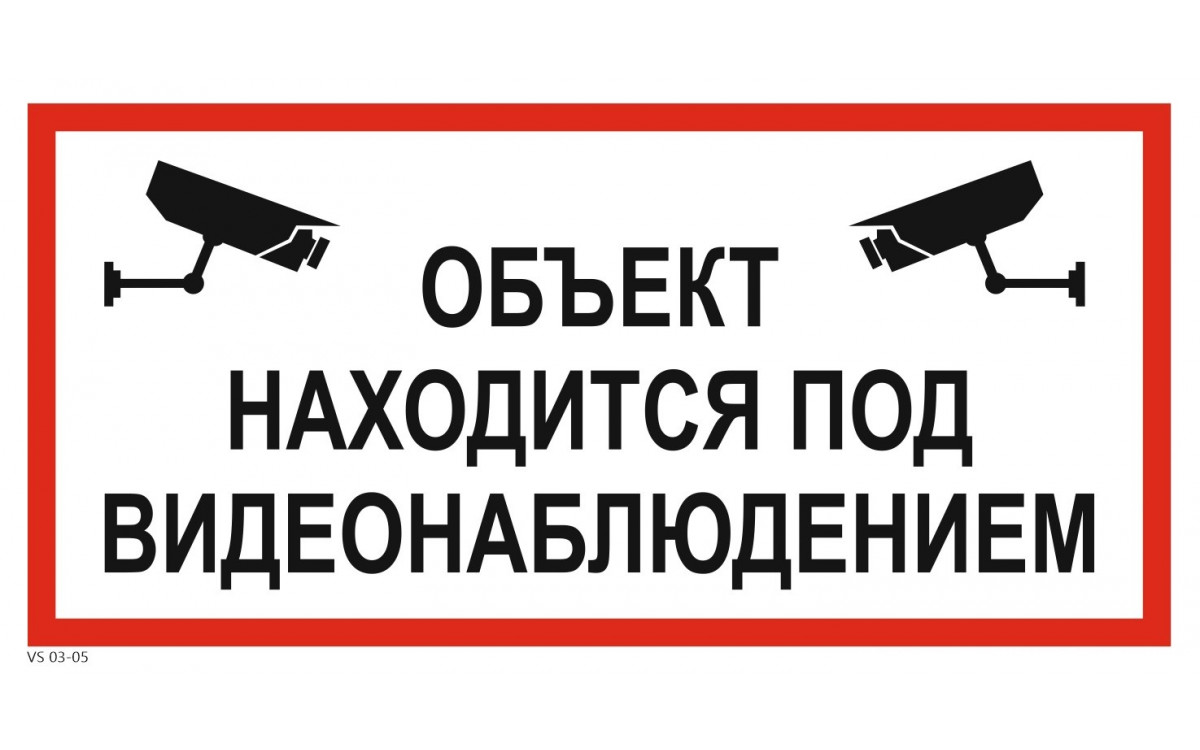 Об осуществлении видеонаблюдения в здании и на территории Администрации все сотрудники Администрации уведомляются путем внесения этих сведений в заключаемый с ними трудовой договор, в котором также предусматриваются обязанности сотрудника не разглашать конфиденциальную информацию, ставшую ему известной при осуществлении своей деятельности.Система видеонаблюдения осуществляет запись информации в файлы на жесткий диск видеорегистратора (далее – «файлы видеозаписи»), которые архивируются и хранятся в течение 30 дней со дня производства видеозаписи, после чего уничтожаются не позднее 3 рабочих дней.Просмотр, хранение и передача данных видеонаблюдения третьим лицамНепосредственное видеонаблюдение в здании Администрации и на территории Администрации осуществляет диспетчер МКУ «Единая дежурно-диспетчерская служба муниципального образования «Воткинский район» (далее – диспетчер) на посту охраны Администрации согласно графику работы.Диспетчер обязан:а) вести периодический видеоконтроль территории, б) фиксировать информацию, требующую экстренного разрешения, в) незамедлительно уведомлять начальника МКУ «Единая дежурно-диспетчерская служба муниципального образования «Воткинский район», начальника сектора гражданской обороны, чрезвычайных ситуаций и мобилизационной работы Администрации и (или) Главу муниципального образования «Воткинский район» о выявленных фактах опасных явлений и совершения противоправных действий в здании и на территории Администрацииг) принимать меры, предусмотренные нормативными-правовыми актами Администрации и его должностной инструкцией в соответствии со своей компетенцией.По поступившим от диспетчера уведомлениям Глава муниципального образования «Воткинский район», начальник сектора гражданской обороны, чрезвычайных ситуаций и мобилизационной работы Администрации и (или) начальник МКУ «Единая дежурно-диспетчерская служба муниципального образования «Воткинский район» незамедлительно принимают меры по обеспечению безопасности сотрудников и посетителей Администрации в соответствии со своей компетенцией.Файлы видеозаписи являются конфиденциальной информацией, не подлежат перезаписи, редактированию, передаче третьим лицам, за исключением их передачи на основании официальных запросов судебных органов и правоохранительных органов (прокуратуры Российской Федерации, следственного комитета Российской Федерации, Федеральной службы безопасности России, органов внутренних дел, органов уголовно-исполнительной инспекции).Доступ к системе видеонаблюдения для просмотра и перезаписи имеют: а) Глава муниципального образования «Воткинский район»;б) заместитель начальника отдела информатизации Администрации;в) программисты отдела информатизации Администрации;г) начальник сектора гражданской обороны, чрезвычайных ситуаций и мобилизационной работы Администрации;д) начальник МКУ «Единая дежурно-диспетчерская служба муниципального образования «Воткинский район»;е) заместитель начальника Управления правовой, кадровой и учетной политики – начальник отдела делопроизводства.Конфиденциальность файлов видеозаписи обеспечивается установлением на видеорегистратор пароля доступа к нему. Пароль устанавливается и изменяется заместителем начальника отдела информатизации Администрации.Для защиты публичных интересов (т.е. выявления фактов опасных явлений и совершения противоправных действий) в просмотре помимо лиц, указанных в пункте 3.5 настоящего Положения, могут участвовать:а) лица, изображенные на записи (после того, как ответственный сотрудник Администрации предварительно удостоверится, что на видеозаписи изображено обратившееся для просмотра лицо), либо его законный представитель, либо их представитель, действующий на основании надлежащим образом удостоверенной доверенности; б) сотрудники правоохранительных органов, указанных в пункте 3.4 настоящего Положения.Отрывки видеозаписи, содержащие факты опасных явлений и совершения противоправных действий, могут использоваться и копироваться для проведения Администрацией проверок, предусмотренных законодательством Российской Федерации.АДМИНИСТРАЦИЯ  МУНИЦИПАЛЬНОГО ОБРАЗОВАНИЯ «ВОТКИНСКИЙ РАЙОН»«ВоткА ЁРОС» МУНИЦИПАЛ КЫЛДЫТЭТЛЭН АдминистрациЕЗПОСТАНОВЛЕНИЕ20 апреля 2021 года                                                                                                                №390г. ВоткинскОб установлении норматива стоимости 1 кв. м общей площади жилого помещения по муниципальному образованию «Воткинский район на 2022-2023 годыВ соответствии с Постановлением Правительства РФ от 17.12.2010 № 1050 
«О реализации отдельных мероприятий государственной программы Российской Федерации «Обеспечение доступным и комфортным жильем и коммунальными услугами граждан Российской Федерации», Постановлением Правительства УР от 16.11.2009 № 329 «О мерах по реализации в Удмуртской Республике мероприятия по обеспечению жильем молодых семей ведомственной целевой программы «Оказание государственной поддержки гражданам в обеспечении жильем и оплате жилищно-коммунальных услуг» государственной программы Российской Федерации «Обеспечение доступным и комфортным жильем и коммунальными услугами граждан Российской Федерации», приказом Министерства строительства и жилищно-коммунального хозяйства РФ от 24.12.2020 г. № 852/пр 
«О нормативе стоимости одного квадратного метра общей площади жилого помещения по Российской Федерации на первое полугодие 2021 года и показателей средней рыночной стоимости одного квадратного метра общей площади жилого помещения по субъектам РФ на 1 квартал 2021 года», руководствуясь Уставом муниципального образования «Воткинский район»,	Администрация муниципального образования «Воткинский район» ПОСТАНОВЛЯЕТ:Установить норматив стоимости 1 квадратного метра общей площади жилого помещения по муниципальному образованию «Воткинский район» на 2022-2023 годы для расчета размера социальной выплаты молодой семье на приобретение жилого помещения или создания индивидуального жилищного строительства в размере 36 000(тридцать шесть тысяч) рублей.Контроль за исполнением настоящего Постановления возложить на заместителя Главы Администрации муниципального образования «Воткинский район по экономике и развитию территорий Т.П. Тимохину.Глава муниципального образования«Воткинский район»                                                                                                   И.П. ПрозоровАДМИНИСТРАЦИЯ  МУНИЦИПАЛЬНОГО ОБРАЗОВАНИЯ «ВОТКИНСКИЙ РАЙОН»«ВоткА ЁРОС» МУНИЦИПАЛ КЫЛДЫТЭТЛЭН АдминистрациЕЗПОСТАНОВЛЕНИЕ21 апреля 2021 года                                                                                                                №395г. ВоткинскО внесении изменений в муниципальную программу «Профилактика правонарушений в муниципальном образовании «Воткинский район» на 2015-2024 годы», утвержденную Постановлением Администрации муниципального образования «Воткинский район» от 11 июля 2014 года №1429 В соответствии постановлением Администрации муниципального образования «Воткинский район» от 31 марта 2014 года № 591 «Об утверждении Порядка разработки реализации и оценки эффективности муниципальных программ муниципального образования «Воткинский район», 	Администрация муниципального образования «Воткинский район» ПОСТАНОВЛЯЕТ:1. Внести в муниципальную программу «Профилактика правонарушений в муниципальном образовании «Воткинский район» на 2015-2024 годы», утвержденную Постановлением Администрации муниципального образования «Воткинский район» от 11.07.2014г. №1429 изменения и изложить в новой редакции согласно Приложению к настоящему постановлению. 2. Настоящее постановление подлежит размещению на официальном сайте муниципального образования «Воткинский район»3. Контроль над исполнением настоящего постановления возложить на заместителя Главы муниципального образования «Воткинский район» по социальным вопросам Епишкину О.А.Глава муниципального образования«Воткинский район»                                                                                              И.П. ПрозоровПриложениек Постановлению АдминистрацииМО «Воткинский район»от 21 апреля 2021 года №395Профилактика правонарушений в муниципальном образовании «Воткинский район» на 2015-2024 годыПаспорт программыПаспорт подпрограммы«Профилактика правонарушений»муниципальной программы муниципального образования «Воткинский район»«Профилактика правонарушений на 2015-2024 годы»1.1. Характеристика сферы деятельности	Правовую основу комплексной программы профилактики правонарушений МО «Воткинский район» (далее - Программа) составляют Конституция Российской Федерации, федеральные законы, указы Президента Российской Федерации, Уголовный кодекс Российской Федерации, Кодекс Российской Федерации об административных правонарушениях, иные федеральные нормативные правовые акты, постановления Правительства РФ, а также принимаемые в соответствии с ними нормативно-правовые акты УР, Администрации муниципального образования «Воткинский район», Совета депутатов муниципального образования «Воткинский район». 	Муниципальные структуры, находящиеся в районе по месту жительства населения и расположения объектов профилактического воздействия, составляют основу всей системы субъектов профилактики правонарушений. Они обеспечивают максимальную доступность профилактического воздействия, действенность мер воздействия, их достаточность, адекватность и комплексность, индивидуальный подход в работе с людьми на основе единства социального контроля и оказания им помощи.	Администрация МО «Воткинский район» поддерживает и поощряет деятельность организаций, учреждений и предприятий всех форм собственности по возрождению традиционных и созданию новых общественных структур профилактической направленности, участию в профилактике правонарушений, стимулируют формирование системы общественных объединений, создаваемых на добровольной основе для: - непосредственного участия в  профилактике правонарушений; - охраны людей и защиты их жизни, здоровья, чести и достоинства;- охраны помещений и защиты собственности;- охраны правопорядка;- разработки рекомендаций, консультирования граждан, оказания им иной помощи,         позволяющей избежать опасности стать жертвой правонарушения; оказания поддержки лицам, пострадавшим от правонарушений;- распространения знаний о приемах и способах самозащиты, обучения граждан этим приемам, а также правилам и навыкам взаимодействия с правоохранительными органами;- осуществления общественного контроля за деятельностью государственных органов по обеспечению безопасности населения, защиты прав и интересов лиц, пострадавших от правонарушений.	Организации, предприятия, учреждения, основанные на разных формах собственности, политические партии и движения, религиозные конфессии, различные ассоциации и фонды участвуют в профилактической деятельности по поручению государственных органов или органов местного самоуправления, либо по собственной инициативе в пределах и формах, определяемых законодательством Российской Федерации.1.2. Приоритеты, цели и задачи	Основной целью настоящей программы является повышение уровня безопасности граждан,  профилактика правонарушений, предотвращение проявлений фактов терроризма и экстремизма на территории муниципального образования «Воткинский район», обеспечение надежной защиты жизни, здоровья, прав и свобод граждан, а также всех форм собственности.	Приоритетным направлением данной программы является профилактика правонарушений среди несовершеннолетних, борьба с пьянством, наркоманией, табакокурением в среде несовершеннолетних, а также проведение различных мероприятий с целью повышения уровня правового сознания населения муниципального образования «Воткинский район».	Задачами программы являются:•	снижение уровня преступности и правонарушений на территории Воткинского района;•	воссоздание системы социальной профилактики правонарушений, направленной, прежде всего, на активизацию борьбы с пьянством, алкоголизмом, наркоманией; преступностью, безнадзорностью, беспризорностью несовершеннолетних; незаконной миграцией; реабилитация  лиц, освободившихся из мест лишения свободы;•	совершенствование нормативно-правовой базы по профилактике правонарушений;•	активизация участия и улучшение координации деятельности Администрации муниципального образования «Воткинский район» в предупреждении правонарушений;•	вовлечение в предупреждение правонарушений предприятий, учреждений, организаций всех форм собственности, а также общественных организаций;•	снижение «правового нигилизма» населения, создание системы стимулов для ведения законопослушного образа жизни;•	повышение оперативности реагирования на заявления и сообщения о правонарушении за счет наращивания сил правопорядка и технических средств контроля за ситуацией в общественных местах;•	работы по предупреждению и профилактике правонарушений, совершаемых на улицах и в общественных местах;•	выявление и устранение причин и условий, способствующих совершению правонарушений.1.3. Целевые показатели (индикаторы)	Реализация мероприятий программы в области профилактики правонарушений в муниципальном образовании «Воткинский район» позволит: сократить количество преступлений, совершаемых в общественных местах; сократить количество преступлений, совершаемых на улицах; сократить количество преступлений, совершаемых в общественных местах и на улицах в состоянии алкогольного опьянения. Также реализация данной программы позволит уменьшить число преступлений, совершаемых несовершеннолетними, и число несовершеннолетних, принявших участие в совершении преступлений, а также повысить эффективность работы в области профилактики преступлений, совершаемых несовершеннолетними, и проводимых мероприятий, направленных на предупреждение безнадзорности несовершеннолетних.Сведения о составе и значениях целевых показателей (индикаторов) программы представлены в приложении 1.  1.4 Сроки и этапы реализацииПрограмма реализуется в 2015-2024 годах. 1 этап: 2015-2019 годы 2 этап: 2020-2024 годы 1.5. Основные мероприятия1. Профилактика правонарушений в масштабах муниципального образования.	В рамках основного мероприятия осуществляются организационные мероприятия, которые направлены на обеспечение единства действий всех органов и организаций, участвующих в антикриминогенной деятельности.2. Профилактика правонарушений в рамках отдельной отрасли, сферы управления, предприятия, организации, учреждения.	В рамках основного мероприятия осуществляются организационные мероприятия, направленные на предупреждение возможных правонарушений в отдельных предприятиях, организациях, учреждениях. 3. Социальная профилактика и вовлечение общественности в предупреждение правонарушений.	В рамках основного мероприятия осуществляются организационные мероприятия, направленные на снижение «правового нигилизма» населения, создание стимулов для ведения законопослушного образа жизни, повышения уровня доверия граждан к деятельности органов полиции.4. Профилактика правонарушений в отношении определенных категорий лиц и по отдельным видам противоправной деятельности	В рамках основного мероприятия осуществляются организационные мероприятия, направленные на обеспечение общественного порядка, охрану жизни населения Воткинского района, на предупреждение возможной угрозы возникновения терактов, общественных беспорядков и выявление фактов незаконного хранения оружия.1.6. Меры муниципального регулирования	При Администрации муниципального образования «Воткинский район» создана Межведомственная комиссия профилактики правонарушений (МВКПП), которая осуществляет координацию деятельности субъектов профилактики правонарушений.	Деятельность МВКПП регламентируется разработанными и принятыми на региональном и муниципальном уровне нормативными правовыми актами.	Решения, принимаемые МВКПП и утвержденные Главой Администрации муниципального образования «Воткинский район», обязательны для исполнения субъектами профилактики соответствующего уровня.	В рамках МВКПП могут создаваться рабочие комиссии по отдельным направлениям деятельности или для решения конкретной проблемы в сфере профилактики правонарушений.	В субъектах профилактики на внештатной основе создаются рабочие группы по взаимодействию с МВКПП и координации выполнения программных мероприятий и реализацией принимаемых на МВКПП решений в части их касающейся.	К участию в работе МВКПП могут приглашаться с их согласия представители судебных органов.	К полномочиям МВКПП относятся:- проведение комплексного анализа состояния профилактики правонарушений на территории Воткинского района с последующей выработкой рекомендаций субъектам профилактики;- разработка проектов долгосрочных региональных и муниципальных комплексных целевых программ по профилактике правонарушений, контроль за их выполнением, целевым использованием выделенных денежных средств;- предоставление Администрации МО «Воткинский район» информации о состоянии профилактической деятельности, внесение предложений по повышению ее эффективности;- организация заслушивания руководителей субъектов профилактики по вопросам предупреждения правонарушений, устранения причин и условий, способствующих их совершению;-      координация деятельности субъектов профилактики по:предупреждению правонарушений, выработка мер по ее совершенствованию;подготовке проектов нормативных правовых актов в сфере профилактики правонарушений;укреплению взаимодействия и налаживанию тесного сотрудничества с населением, средствами массовой информации.1.7. Прогноз сводных показателей муниципальных заданий	В рамках программы «Профилактика правонарушений» в Воткинском районе муниципальные услуги как таковые населению не оказываются.1.8. Взаимодействие с органами государственной власти и местного самоуправления, организациями и гражданами	В рамках данной программы планируется тесное взаимодействие с органами государственной власти, направленное на снижение общего уровня правонарушений на территории Воткинского района, предупреждение и пресечение фактов распространения и потребления наркотиков и психотропных средств, проведение различных профилактических мероприятий, направленных на повышение уровня правосознания населения. 	Планируется далее развивать направление добровольной помощи в охране общественного порядка (различные волонтерские отряды, поддержка НД, МОСМ),  что повлечет за собой вовлечение населения в предупреждение правонарушений на территории  конкретного поселения, что положительно скажется на общем уровне правонарушений. 	Взаимодействие с организациями планируется проводить в форме бесед с трудовыми коллективами организаций по предупреждению возможных правонарушений и выработке общих рекомендаций по правилам поведения в экстремальной ситуации.  1.9. Ресурсное обеспечение	Ресурсное обеспечение программы «Профилактика правонарушений» составляет бюджет муниципального образования «Воткинский район. 	Расходы на цели программы «Профилактика правонарушений» составят  тыс. рублей, в том числе по годам реализации муниципальной программы:Ресурсное обеспечение реализации программы за счет средств бюджета муниципального образования «Воткинский район» представлено в приложении 5 к муниципальной программе.1.10. Риски и меры по управлению рисками	Финансовые риски связаны с ограниченностью бюджетных ресурсов на цели реализации программы,  а также с возможностью неэффективного использования бюджетных средств в ходе реализации мероприятий программы, что повлечет за собой не выполнение основных мероприятий, направленных на снижение уровня правонарушений на территории Воткинского района. 	В качестве меры, направленной на сокращение указанных рисков, будет являться целевое использование выделенных финансовых средств, а также выработка единых подходов к оценке работы участковых полиции в рамках конкурс «Лучший участковый уполномоченный» и материальное стимулирование ДНД, МОСМ и волонтерских отрядов при оказании содействия в предупреждении правонарушений.  Конечные результаты и оценка эффективности 	Реализация программы позволит:повысить эффективность государственной системы социальной профилактики правонарушений, привлечь к организации деятельности по предупреждению правонарушений предприятия, учреждения, организации всех форм собственности, а также общественные организации;обеспечить нормативное правовое регулирование профилактики правонарушений;улучшить информационное обеспечение деятельности Межмуниципального отдела МВД России «Воткинский», Воткинского межрайонного отдела Управления федеральной службы по контролю за оборотом наркотиков России по УР и общественных организаций по обеспечению охраны общественного порядка на территории Воткинского района;уменьшить общее число совершаемых преступлений;оздоровить обстановку на улицах и других общественных местах;снизить уровень рецидивной и «бытовой» преступности;улучшить профилактику правонарушений в среде несовершеннолетних и молодежи;усилить контроль за миграционными потоками, снизить количество незаконных мигрантов;снизить количество преступлений, связанных с незаконным оборотом наркотических и психотропных веществ;повысить уровень доверия населения к правоохранительным органам.Паспорт подпрограммы«Противодействие нелегальной миграции»муниципальной программы муниципального образования «Воткинский район»«Профилактика правонарушений в муниципальном образовании «Воткинский район» на 2015-2024 годы»1. Характеристика сферы деятельности	Нелегальная миграция, по сути, стала устойчивым и масштабным явлением для России, оказывающим значительное влияние на социально-экономические и политические процессы. Неконтролируемая миграция способствует усилению националистических настроений, политического и религиозного экстремизма, создает условия для возникновения конфликтов.	Обеспечение условий для решения вопросов регулирования миграционных процессов, изучение и оптимизация миграционных потоков в целях устойчивого экономического и демографического развития муниципального образования способствуют исключению случаев проявления социальной, национальной, религиозной розни, выявлению и пресечению фактов использования предприятиями, организациями и индивидуальными предпринимателями труда незаконных мигрантов и иностранных граждан, исключению случаев нарушения прав, свобод и интересов человека и гражданина в зависимости от его национальной, религиозной, языковой принадлежности.Правовую основу подпрограммы «Противодействие нелегальной миграции на 2019-2020 годы» МО «Воткинский район» (далее - подпрограмма) составляют Федеральный закон от 25 июля 2002 года N 115-ФЗ "О правовом положении иностранных граждан в Российской Федерации", Указ Президента Российской Федерации от 22 июня 2006 года N 637 "О мерах по оказанию содействия добровольному переселению в Российскую Федерацию соотечественников, проживающих за рубежом", Концепция государственной миграционной политики Российской Федерации на период до 2025 года, а также принимаемые в соответствии с ними нормативно-правовые акты УР, Администрации муниципального образования «Воткинский район», Совета депутатов муниципального образования «Воткинский район». 2. Цель и задачи подпрограммы.1. Основной целью подпрограммы является противодействие незаконной миграции; формирование толерантной среды.2. Задачи подпрограммы:- Формирование актуальной информации о перемещении иностранных граждан;- Исполнения муниципальных функций в сфере миграции3. Целевые индикаторы-  Количество публикаций в СМИ  по разъяснению работодателям и иностранным гражданам порядка осуществления временной трудовой деятельности на территории муниципального образования «Воткинский район»- Проведение мероприятий по выявлению и пресечению фактов использования предприятиями, организациями и индивидуальными предпринимателями труда незаконных мигрантов и иностранных граждан, осуществляющих трудовую деятельность без соответствующего разрешения- Количество публикаций по оказанию информационной поддержки иностранным гражданам, временно и постоянно проживающим на территории муниципального образования «Воткинский район», при осуществлении малого и среднего предпринимательства (в том числе при ведении крестьянских (фермерских) хозяйств)- Количество публикаций в СМИ, направленных на формирование толерантного отношения и пропаганду ценностей добрососедства, способствующих обеспечению социальной и культурной адаптации мигрантов.	Сведения о значениях целевых показателей по годам реализации муниципальной  подпрограммы  представлены  в Приложении № 1.Сроки реализации муниципальной подпрограммы	Реализация подпрограммы рассчитана на краткосрочный период с 2019 по 2024 годы. Этапы реализации подпрограммы не выделяются. 	Изменение или досрочное прекращение реализации подпрограммы осуществляется Постановлением Администрации муниципального образования «Воткинский район».4. Основные мероприятия	Проведение работы  по разъяснению работодателям и иностранным гражданам порядка осуществления временной трудовой деятельности на территории муниципального образования «Воткинский район»	Проведение мероприятий по выявлению и пресечению фактов использования предприятиями, организациями и индивидуальными предпринимателями труда незаконных мигрантов и иностранных граждан, осуществляющих трудовую деятельность без соответствующего разрешения;	Оказание информационной поддержки иностранным гражданам, временно и постоянно проживающим на территории муниципального образования «Воткинский район», при осуществлении малого и среднего предпринимательства5. Меры муниципального регулирования	Меры муниципального регулирования подпрограммой не предусмотрены6. Ресурсное обеспечение и объемы финансирования программы	Мероприятия, проводимые в рамках подпрограммы  финансового обеспечения не  требуют.7. Риски и меры по управлению рисками.	Основными рисками, которые могут осложнить решение обозначенных проблем, являются:- ухудшение социально- экономической ситуации;- неэффективное взаимодействие соисполнителей подпрограммы.	Необходимо обеспечить согласованность действий исполнителей и участников подпрограммы. Для минимизации рисков в целях реализации подпрограммы необходимо создать межведомственную комиссию по вопросам миграции на территории муниципального образования «Воткинский район».8. Оценка ожидаемой эффективности реализации муниципальной подпрограммы.	Сохранение стабильности миграционной ситуации позволит успешно решать социально- экономические задачи, станет благоприятным фактором для успешного развития муниципального образования «ВоткинскийПриложение 1к муниципальной программемуниципального образования«Воткинский район»«Профилактика правонарушений на 2015-2024 годы»Сведения о составе и значениях целевых показателей (индикаторов) муниципальной программыПриложение 2к муниципальной программе муниципального образования «Воткинский район» «Профилактика правонарушений» на 2015-2024 годыПеречень основных мероприятий муниципальной программыПриложение 3к муниципальной программе муниципального образования «Воткинский район»«Профилактика  правонарушений на 2015-2024 годы» Финансовая оценка применения мер муниципального регулированияПриложение 4к муниципальной программе муниципального образования «Воткинский район»«Профилактика правонарушений на 2015-2024 годы Приложение 5к муниципальной программе муниципального образования «Воткинский район»«Профилактика правонарушений»на 2015-2024 годы Ресурсное обеспечение реализации муниципальной программы за счет средств бюджета муниципального района Приложение 6к муниципальной программе муниципального образования«Воткинский район»«Профилактика правонарушений»на 2015-2024 годы Прогнозная (справочная) оценка ресурсного обеспечения реализации муниципальной программы за счет всех источников финансирования АДМИНИСТРАЦИЯ  МУНИЦИПАЛЬНОГО ОБРАЗОВАНИЯ «ВОТКИНСКИЙ РАЙОН»«ВоткА ЁРОС» МУНИЦИПАЛ КЫЛДЫТЭТЛЭН АдминистрациЕЗПОСТАНОВЛЕНИЕ27 апреля 2021 года                                                                                                                    №452г. ВоткинскО внесении изменений в Административный регламент предоставления муниципальной услуги «Предоставление разрешений на строительство», утвержденный постановлением администрации муниципального образования «Воткинский район» от 18.06.2019 №614В соответствии с Градостроительным кодексом Российской Федерации, Федеральным законом от 27.07.2010 № 210-ФЗ «Об организации предоставления государственных и муниципальных услуг», Федеральным законом от 29.12.2017 № 479-ФЗ «О внесении изменений в Федеральный закон «Об организации предоставления государственных и муниципальных услуг в части закрепления возможности предоставления в многофункциональных центрах предоставления государственных и муниципальных услуг нескольких государственных (муниципальных) услуг посредством подачи заявителем единого заявления», учитывая протест Воткинского межрайонного прокурора от 13.04.2021 № 49-2021/прдп112-21-20940030, руководствуясь Уставом муниципального образования «Воткинский район»,	Администрация муниципального образования «Воткинский район» ПОСТАНОВЛЯЕТ:1. Внести  в Административный регламент предоставления муниципальной услуги «Предоставление разрешений на строительство», утвержденный постановлением администрации муниципального образования «Воткинский район» от 18.06.2019 № 614 (в редакции Постановления Администрация муниципального образования «Воткинский район» от 07.02.2020 года №96) (далее – административный регламент) следующие изменения:1.1. В пункте 5 раздела II административного регламента слова «Постановление Правительства Российской Федерации от 03.10.2009г. №796 «О некоторых мерах по повышению качества предоставления государственных (муниципальных) услуг на базе многофункциональных центров предоставления государственных (муниципальных) услуг» исключить. 1.2. Пункт 6 раздела II административного регламента изложить в новой редакции:	6.1. Документы, предоставляемые заявителем для получения муниципальной услуги:	1) заполненное заявление получателя муниципальной услуги (приложение № 1                       к административному регламенту).	2) согласие всех правообладателей объекта капитального строительства в случае реконструкции такого объекта, за исключением указанных в пункте 6.2 ст.51 Градостроительного кодекса Российской Федерации случаев реконструкции многоквартирного дома;	2.1) в случае проведения реконструкции государственным (муниципальным) заказчиком, являющимся органом государственной власти (государственным органом), Государственной корпорацией по атомной энергии "Росатом", Государственной корпорацией по космической деятельности "Роскосмос", органом управления государственным внебюджетным фондом или органом местного самоуправления, на объекте капитального строительства государственной (муниципальной) собственности, правообладателем которого является государственное (муниципальное) унитарное предприятие, государственное (муниципальное) бюджетное или автономное учреждение, в отношении которого указанный орган осуществляет соответственно функции и полномочия учредителя или права собственника имущества, - соглашение о проведении такой реконструкции, определяющее в том числе условия и порядок возмещения ущерба, причиненного указанному объекту при осуществлении реконструкции;	2.2) решение общего собрания собственников помещений и машино-мест в многоквартирном доме, принятое в соответствии с жилищным законодательством в случае реконструкции многоквартирного дома, или, если в результате такой реконструкции произойдет уменьшение размера общего имущества в многоквартирном доме, согласие всех собственников помещений и машино-мест в многоквартирном доме;	3) документы, предусмотренные законодательством Российской Федерации об объектах культурного наследия, в случае, если при проведении работ по сохранению объекта культурного наследия затрагиваются конструктивные и другие характеристики надежности и безопасности такого объекта;	6.2.Документы запрашиваемые уполномоченным органом посредством межведомственного информационного взаимодействия:	1) правоустанавливающие документы на земельный участок, в том числе соглашение об установлении сервитута, решение об установлении публичного сервитута, а также схема расположения земельного участка или земельных участков на кадастровом плане территории, на основании которой был образован указанный земельный участок и выдан градостроительный план земельного участка в случае, предусмотренном частью 1.1 статьи 57.3 Градостроительного кодекса Российской Федерации, если иное не установлено частью 7.3 ст.51 Градостроительного кодекса Российской Федерации;	1.1) при наличии соглашения о передаче в случаях, установленных бюджетным законодательством Российской Федерации, органом государственной власти (государственным органом), Государственной корпорацией по атомной энергии "Росатом", Государственной корпорацией по космической деятельности "Роскосмос", органом управления государственным внебюджетным фондом или органом местного самоуправления полномочий государственного (муниципального) заказчика, заключенного при осуществлении бюджетных инвестиций, - указанное соглашение, правоустанавливающие документы на земельный участок правообладателя, с которым заключено это соглашение;	2) градостроительный план земельного участка, выданный не ранее чем за три года до дня представления заявления на получение разрешения на строительство, или в случае выдачи разрешения на строительство линейного объекта реквизиты проекта планировки территории и проекта межевания территории (за исключением случаев, при которых для строительства, реконструкции линейного объекта не требуется подготовка документации по планировке территории), реквизиты проекта планировки территории в случае выдачи разрешения на строительство линейного объекта, для размещения которого не требуется образование земельного участка;	3) результаты инженерных изысканий и следующие материалы, содержащиеся в утвержденной в соответствии с частью 15 статьи 48 Градостроительного кодекса Российской Федерации проектной документации:	а) пояснительная записка;	б) схема планировочной организации земельного участка, выполненная в соответствии с информацией, указанной в градостроительном плане земельного участка, а в случае подготовки проектной документации применительно к линейным объектам проект полосы отвода, выполненный в соответствии с проектом планировки территории (за исключением случаев, при которых для строительства, реконструкции линейного объекта не требуется подготовка документации по планировке территории);	в) разделы, содержащие архитектурные и конструктивные решения, а также решения и мероприятия, направленные на обеспечение доступа инвалидов к объекту капитального строительства (в случае подготовки проектной документации применительно к объектам здравоохранения, образования, культуры, отдыха, спорта и иным объектам социально-культурного и коммунально-бытового назначения, объектам транспорта, торговли, общественного питания, объектам делового, административного, финансового, религиозного назначения, объектам жилищного фонда);	г) проект организации строительства объекта капитального строительства (включая проект организации работ по сносу объектов капитального строительства, их частей в случае необходимости сноса объектов капитального строительства, их частей для строительства, реконструкции других объектов капитального строительства);	4) положительное заключение экспертизы проектной документации (в части соответствия проектной документации требованиям, указанным в пункте 1 части 5 статьи 49 Градостроительного кодекса Российской Федерации), в соответствии с которой осуществляются строительство, реконструкция объекта капитального строительства, в том числе в случае, если данной проектной документацией предусмотрены строительство или реконструкция иных объектов капитального строительства, включая линейные объекты (применительно к отдельным этапам строительства в случае, предусмотренном частью 12.1 статьи 48 Градостроительного кодекса Российской Федерации), если такая проектная документация подлежит экспертизе в соответствии со статьей 49 Градостроительного кодекса Российской Федерации, положительное заключение государственной экспертизы проектной документации в случаях, предусмотренных частью 3.4 статьи 49 Градостроительного кодекса Российской Федерации, положительное заключение государственной экологической экспертизы проектной документации в случаях, предусмотренных частью 6 статьи 49 Градостроительного кодекса Российской Федерации;	4.2) подтверждение соответствия вносимых в проектную документацию изменений требованиям, указанным в части 3.8 статьи 49 Градостроительного кодекса Российской Федерации, предоставленное лицом, являющимся членом саморегулируемой организации, основанной на членстве лиц, осуществляющих подготовку проектной документации, и утвержденное привлеченным этим лицом в соответствии с настоящим Кодексом специалистом по организации архитектурно-строительного проектирования в должности главного инженера проекта, в случае внесения изменений в проектную документацию в соответствии с частью 3.8 статьи 49 Градостроительного кодекса Российской Федерации;	4.3) подтверждение соответствия вносимых в проектную документацию изменений требованиям, указанным в части 3.9 статьи 49 Градостроительного кодекса Российской Федерации, предоставленное органом исполнительной власти или организацией, проводившими экспертизу проектной документации, в случае внесения изменений в проектную документацию в ходе экспертного сопровождения в соответствии с частью 3.9 статьи 49 Градостроительного кодекса Российской Федерации;	5) разрешение на отклонение от предельных параметров разрешенного строительства, реконструкции (в случае, если застройщику было предоставлено такое разрешение в соответствии со статьей 40 Градостроительного кодекса Российской Федерации);	6) копия свидетельства об аккредитации юридического лица, выдавшего положительное заключение негосударственной экспертизы проектной документации, в случае, если представлено заключение негосударственной экспертизы проектной документации;	7) копия решения об установлении или изменении зоны с особыми условиями использования территории в случае строительства объекта капитального строительства, в связи с размещением которого в соответствии с законодательством Российской Федерации подлежит установлению зона с особыми условиями использования территории, или в случае реконструкции объекта капитального строительства, в результате которой в отношении реконструированного объекта подлежит установлению зона с особыми условиями использования территории или ранее установленная зона с особыми условиями использования территории подлежит изменению;	8) копия договора о развитии территории в случае, если строительство, реконструкцию объектов капитального строительства планируется осуществлять в границах территории, в отношении которой органом местного самоуправления принято решение о комплексном развитии территории (за исключением случаев самостоятельной реализации Российской Федерацией, субъектом Российской Федерации или муниципальным образованием решения о комплексном развитии территории или реализации такого решения юридическим лицом, определенным в соответствии с настоящим Кодексом Российской Федерацией или субъектом Российской Федерации).	6.3.Документы, указанные в п. 6.1 Раздела II Регламента, представляются в копиях с одновременным представлением оригиналов, если копии не заверены нотариально. Копии указанных документов после проверки их соответствия оригиналам заверяются лицом, принимающим документы, после чего оригиналы возвращаются Заявителю.          	6.4. Способы, которыми заявитель вправе подать документы и информацию, необходимые для предоставления муниципальной услуги.Заявление может подано:	- на бумажном носителе посредством почтового отправления или при личном обращении заявителя в Отдел или ТОСП МФЦ УР;	- в электронной форме через Единый или Региональный портал госуслуг.         	Требования к документам, предоставляемым в бумажной форме, в том числе направляемым по почте или через многофункциональный центр предоставления государственных и муниципальных услуг.	Заявление о предоставлении муниципальной услуги и прилагаемые к нему документы должны быть надлежащим образом оформлены, иметь подписи и печати (при наличии), должны быть чётко напечатаны или разборчиво написаны от руки. Подчистки и исправления не допускаются, за исключением исправлений, скреплённых печатью и заверенных подписью уполномоченного должностного лица.За предоставление недостоверных или искажённых сведений, повлёкших за собой неправомерное предоставление муниципальной услуги, заявитель несёт ответственность в соответствии с действующим законодательством.При направлении документов почтовым отправлением прилагаемые копии документов должны быть нотариально заверены или заверены органами, выдавшими данные документы в установленном порядке.             	Требования к документам, предоставляемым Заявителем в форме электронных документов.		Заявление и каждый документ, необходимый для предоставления муниципальной услуги, представляемые в электронной форме, должны быть подписаны электронной подписью в соответствии с требованиями Федерального закона от 6 апреля 2011 года № 63-ФЗ «Об электронной подписи» и статьями 21.1 и 21.2 Федерального закона от 27 июля 2010 года №210-ФЗ «Об организации предоставления государственных и муниципальных услуг».		С учётом критериев определения видов электронной подписи, использование которых допускается при обращении за получением государственных и муниципальных услуг, определенных постановлением Правительства Российской Федерации от 25 июня 2012 года № 634 «О видах электронной подписи, использование которых допускается при обращении за получением государственных и муниципальных услуг», при представлении документов в электронной форме используется:простая электронная подпись – при подписании заявления;усиленная квалифицированная подпись – при подписании других документов необходимых для оказания услуги.	6.5. Органы, предоставляющие муниципальные услуги, не вправе требовать от заявителя:	1) представления документов и информации или осуществления действий, представление или осуществление которых не предусмотрено нормативными правовыми актами, регулирующими отношения, возникающие в связи с предоставлением муниципальных услуг;	2) представления документов и информации, в том числе подтверждающих внесение заявителем платы за предоставление муниципальных услуг, которые находятся в распоряжении органов, предоставляющих муниципальные услуги, органов местного самоуправления либо подведомственных органам местного самоуправления организаций, участвующих в предоставлении предусмотренных частью 1 статьи 1 настоящего Федерального закона муниципальных услуг, в соответствии с нормативными правовыми актами Российской Федерации, нормативными правовыми актами субъектов Российской Федерации, муниципальными правовыми актами, за исключением документов, включенных в определенный частью 6 настоящей статьи перечень документов. Заявитель вправе представить указанные документы и информацию в органы, предоставляющие муниципальные услуги, по собственной инициативе;	3) осуществления действий, в том числе согласований, необходимых для получения муниципальных услуг и связанных с обращением в органы местного самоуправления, организации, за исключением получения услуг и получения документов и информации, предоставляемых в результате предоставления таких услуг, включенных в перечни, указанные в части 1 статьи 9 настоящего Федерального закона;	4) представления документов и информации, отсутствие и (или) недостоверность которых не указывались при первоначальном отказе в приеме документов, необходимых для предоставления муниципальной услуги, либо в предоставлении муниципальной услуги, за исключением следующих случаев:	а) изменение требований нормативных правовых актов, касающихся предоставления муниципальной услуги, после первоначальной подачи заявления о предоставлении муниципальной услуги;	б) наличие ошибок в заявлении о предоставлении муниципальной услуги и документах, поданных заявителем после первоначального отказа в приеме документов, необходимых для предоставления муниципальной услуги, либо в предоставлении муниципальной услуги и не включенных в представленный ранее комплект документов;	в) истечение срока действия документов или изменение информации после первоначального отказа в приеме документов, необходимых для предоставления муниципальной услуги, либо в предоставлении муниципальной услуги;	г) выявление документально подтвержденного факта (признаков) ошибочного или противоправного действия (бездействия) должностного лица органа, предоставляющего муниципальную услугу, муниципального служащего, работника многофункционального центра, работника организации, предусмотренной частью 1.1 статьи 16 настоящего Федерального закона, при первоначальном отказе в приеме документов, необходимых для предоставления муниципальной услуги, либо в предоставлении муниципальной услуги, о чем в письменном виде за подписью руководителя органа, предоставляющего муниципальную услугу, руководителя многофункционального центра при первоначальном отказе в приеме документов, необходимых для предоставления муниципальной услуги, либо руководителя организации, предусмотренной частью 1.1 статьи 16 настоящего Федерального закона, уведомляется заявитель, а также приносятся извинения за доставленные неудобства.	5. Предоставления на бумажном носителе документов и информации, электронные образы которых ранее были заверены в соответствии с пунктом 7.2 части 1 статьи 16 Федерального закона от 27.07.2010 №210-ФЗ «Об организации предоставления государственных и муниципальных услуг», за исключением случаев, если нанесение отметок на такие документы либо их изъятие является необходимым условием предоставления государственной или муниципальной услуги, и иных случаев, установленных федеральными законами.	2. Настоящее постановление подлежит размещению на сайте муниципального образования «Воткинский район», в Вестнике правовых актов муниципального образования «Воткинский район» и Федеральном реестре государственных и муниципальных услуг.3.Постановление вступает в силу с момента принятия.Глава муниципального образования«Воткинский район»                                                                                                   И.П. ПрозоровАДМИНИСТРАЦИЯ  МУНИЦИПАЛЬНОГО ОБРАЗОВАНИЯ «ВОТКИНСКИЙ РАЙОН»«ВоткА ЁРОС» МУНИЦИПАЛ КЫЛДЫТЭТЛЭН АдминистрациЕЗПОСТАНОВЛЕНИЕ29 апреля 2021 года                                                                                                                    №475г. ВоткинскО внесении изменений в Административный регламент муниципальной услуги «Предоставление  земельных участков, находящихся в неразграниченной государственной собственности или муниципальной собственности, в собственность без проведения торгов бесплатно», утвержденный постановлением   Администрации муниципального образования «Воткинский район» от  24.08.2020 № 833 	В соответствии Федеральным законом  от 27.07.2010 № 210-ФЗ «Об организации  предоставления  государственных  и муниципальных услуг», учитывая протест  Воткинской межрайонной прокуратуры от 14.04.2021 № 49-2021/прдп 113-21-20940030  	Администрация муниципального образования «Воткинский район» ПОСТАНОВЛЯЕТ:	1. Внести в Административный регламент предоставления муниципальной услуги  «Предоставление земельных  участков,  находящихся в неразграниченной государственной собственности  или  муниципальной собственности, в собственность без проведения  торгов бесплатно», утвержденный постановлением Администрации  муниципального образования «Воткинский район» от 24.08.2020г № 833 следующие изменения:	1.1. пункт 2 раздела I административного  регламента изложить в следующей редакции:	2. Заявителями получения муниципальной услуги являются граждане и юридические лица.	1.2. абзацы 7, 8 пункта  5 раздела II административного регламента  исключить; 	1.3. подпункт 3) пункта 6.1. раздела II административного регламента  исключить;	1.4.  абзацы 1,2,3 пункта  7 раздела II административного регламента исключить;	1.6. пункт 8 раздела II административного регламента изложить в следующей редакции:	«8. Перечень оснований для отказа и приостановления в предоставлении муниципальной услуги.	В предоставлении муниципальной услуги может   быть  отказано  в случаях, если: 	- к заявлению не приложены документы, указанные в п. 6.1. раздела II настоящего Регламента;	- заявление  подано в иной орган;	- с заявлением о предоставлении земельного участка обратилось лицо, которое в соответствии с земельным законодательством не имеет права на приобретение земельного участка без проведения торгов;	- указанный в заявлении о предоставлении земельного участка земельный участок предоставлен на праве постоянного (бессрочного) пользования, безвозмездного пользования, пожизненного наследуемого владения или аренды, за исключением случаев, если с заявлением о предоставлении земельного участка обратился обладатель данных прав или подано заявление о предоставлении земельного участка в соответствии с подпунктом 10 пункта 2 статьи 39.10 Земельного Кодекса РФ;	- указанный в заявлении о предоставлении земельного участка земельный участок образован в результате раздела земельного участка, предоставленного садоводческому или огородническому некоммерческому товариществу, за исключением случаев обращения с таким заявлением члена этого товарищества (если такой земельный участок является садовым или огородным) либо собственников земельных участков, расположенных в границах территории ведения гражданами садоводства или огородничества для собственных нужд (если земельный участок является земельным участком общего назначения);	- на указанном в заявлении о предоставлении земельного участка земельном участке расположены здание, сооружение, объект незавершенного строительства, принадлежащие гражданам или юридическим лицам, за исключением случаев, если на земельном участке расположены сооружения (в том числе сооружения, строительство которых не завершено), размещение которых допускается на основании сервитута, публичного сервитута, или объекты, размещенные в соответствии со статьей 39.36 Земельного Кодекса РФ, либо с заявлением о предоставлении земельного участка обратился собственник этих здания, сооружения, помещений в них, этого объекта незавершенного строительства, а также случаев, если подано заявление о предоставлении земельного участка и в отношении расположенных на нем здания, сооружения, объекта незавершенного строительства принято решение о сносе самовольной постройки либо решение о сносе самовольной постройки или ее приведении в соответствие с установленными требованиями и в сроки, установленные указанными решениями, не выполнены обязанности, предусмотренные частью 11 статьи 55.32 Градостроительного кодекса Российской Федерации;	-  на указанном в заявлении о предоставлении земельного участка земельном участке расположены здание, сооружение, объект незавершенного строительства, находящиеся в государственной или муниципальной собственности, за исключением случаев, если на земельном участке расположены сооружения (в том числе сооружения, строительство которых не завершено), размещение которых допускается на основании сервитута, публичного сервитута, или объекты, размещенные в соответствии со статьей 39.36 Земельного Кодекса РФ, либо с заявлением о предоставлении земельного участка обратился правообладатель этих здания, сооружения, помещений в них, этого объекта незавершенного строительства;	- указанный в заявлении о предоставлении земельного участка земельный участок является изъятым из оборота или ограниченным в обороте и его предоставление не допускается на праве, указанном в заявлении о предоставлении земельного участка;	- указанный в заявлении о предоставлении земельного участка земельный участок является зарезервированным для государственных или муниципальных нужд в случае, если заявитель обратился с заявлением о предоставлении земельного участка в собственность, постоянное (бессрочное) пользование или с заявлением о предоставлении земельного участка в аренду, безвозмездное пользование на срок, превышающий срок действия решения о резервировании земельного участка, за исключением случая предоставления земельного участка для целей резервирования;	- указанный в заявлении о предоставлении земельного участка земельный участок расположен в границах территории, в отношении которой с другим лицом заключен договор о развитии застроенной территории, за исключением случаев, если с заявлением о предоставлении земельного участка обратился собственник здания, сооружения, помещений в них, объекта незавершенного строительства, расположенных на таком земельном участке, или правообладатель такого земельного участка;- указанный в заявлении о предоставлении земельного участка земельный участок расположен в границах территории, в отношении которой с другим лицом заключен договор о комплексном развитии территории, или земельный участок образован из земельного участка, в отношении которого с другим лицом заключен договор о комплексном развитии территории, за исключением случаев, если такой земельный участок предназначен для размещения объектов федерального значения, объектов регионального значения или объектов местного значения и с заявлением о предоставлении такого земельного участка обратилось лицо, уполномоченное на строительство указанных объектов;- указанный в заявлении о предоставлении земельного участка земельный участок образован из земельного участка, в отношении которого заключен договор о комплексном развитии территории, и в соответствии с утвержденной документацией по планировке территории предназначен для размещения объектов федерального значения, объектов регионального значения или объектов местного значения, за исключением случаев, если с заявлением о предоставлении в аренду земельного участка обратилось лицо, с которым заключен договор о комплексном развитии территории, предусматривающий обязательство данного лица по строительству указанных объектов;- указанный в заявлении о предоставлении земельного участка земельный участок является предметом аукциона, извещение о проведении которого размещено в соответствии с пунктом 19 статьи 39.11 Земельного Кодекса РФ;- в отношении земельного участка, указанного в заявлении о его предоставлении, поступило предусмотренное подпунктом 6 пункта 4 статьи 39.11 Земельного Кодекса РФ заявление о проведении аукциона по его продаже или аукциона на право заключения договора его аренды при условии, что такой земельный участок образован в соответствии с подпунктом 4 пункта 4 статьи 39.11 Земельного Кодекса РФ и уполномоченным органом не принято решение об отказе в проведении этого аукциона по основаниям, предусмотренным пунктом 8 статьи 39.11 Земельного  Кодекса РФ;- в отношении земельного участка, указанного в заявлении о его предоставлении, опубликовано и размещено в соответствии с подпунктом 1 пункта 1 статьи 39.18 Земельного Кодекса РФ извещение о предоставлении земельного участка для индивидуального жилищного строительства, ведения личного подсобного хозяйства, садоводства или осуществления крестьянским (фермерским) хозяйством его деятельности;- разрешенное использование земельного участка не соответствует целям использования такого земельного участка, указанным в заявлении о предоставлении земельного участка, за исключением случаев размещения линейного объекта в соответствии с утвержденным проектом планировки территории;а) испрашиваемый земельный участок полностью расположен в границах зоны с особыми условиями использования территории, установленные ограничения использования земельных участков в которой не допускают использования земельного участка в соответствии с целями использования такого земельного участка, указанными в заявлении о предоставлении земельного участка;	- испрашиваемый земельный участок не включен в утвержденный в установленном Правительством Российской Федерации порядке перечень земельных участков, предоставленных для нужд обороны и безопасности и временно не используемых для указанных нужд, в случае, если подано заявление о предоставлении земельного участка в соответствии с подпунктом 10 пункта 2 статьи 39.10 Земельного Кодекса РФ;	- площадь земельного участка, указанного в заявлении о предоставлении земельного участка садоводческому или огородническому некоммерческому товариществу, превышает предельный размер, установленный пунктом 6 статьи 39.10 Земельного Кодекса РФ;	- указанный в заявлении о предоставлении земельного участка земельный участок в соответствии с утвержденными документами территориального планирования и (или) документацией по планировке территории предназначен для размещения объектов федерального значения, объектов регионального значения или объектов местного значения и с заявлением о предоставлении земельного участка обратилось лицо, не уполномоченное на строительство этих объектов;	- указанный в заявлении о предоставлении земельного участка земельный участок предназначен для размещения здания, сооружения в соответствии с государственной программой Российской Федерации, государственной программой субъекта Российской Федерации и с заявлением о предоставлении земельного участка обратилось лицо, не уполномоченное на строительство этих здания, сооружения;	- предоставление земельного участка на заявленном виде прав не допускается;	- в отношении земельного участка, указанного в заявлении о его предоставлении, не установлен вид разрешенного использования;	- указанный в заявлении о предоставлении земельного участка земельный участок не отнесен к определенной категории земель;	- в отношении земельного участка, указанного в заявлении о его предоставлении, принято решение о предварительном согласовании его предоставления, срок действия которого не истек, и с заявлением о предоставлении земельного участка обратилось иное не указанное в этом решении лицо;	- указанный в заявлении о предоставлении земельного участка земельный участок изъят для государственных или муниципальных нужд и указанная в заявлении цель предоставления такого земельного участка не соответствует целям, для которых такой земельный участок был изъят, за исключением земельных участков, изъятых для государственных или муниципальных нужд в связи с признанием многоквартирного дома, который расположен на таком земельном участке, аварийным и подлежащим сносу или реконструкции;	- границы земельного участка, указанного в заявлении о его предоставлении, подлежат уточнению в соответствии с Федеральным законом "О государственной регистрации недвижимости";	- площадь земельного участка, указанного в заявлении о его предоставлении, превышает его площадь, указанную в схеме расположения земельного участка, проекте межевания территории или в проектной документации лесных участков, в соответствии с которыми такой земельный участок образован, более чем на десять процентов;	- с заявлением о предоставлении земельного участка, включенного в перечень государственного имущества или перечень муниципального имущества, предусмотренные частью 4 статьи 18 Федерального закона от 24 июля 2007 года N 209-ФЗ "О развитии малого и среднего предпринимательства в Российской Федерации", обратилось лицо, которое не является субъектом малого или среднего предпринимательства, или лицо, в отношении которого не может оказываться поддержка в соответствии с частью 3 статьи 14 указанного Федерального закона.	Приведенный в настоящем  пункте перечень оснований для отказа  в предоставлении  муниципальной услуги является исчерпывающим.	Основания для приостановления предоставления муниципальной услуги отсутствуют.»1.5. абзац 1 пункта 12 раздела  II  административного  регламента исключить;2. Постановление подлежит опубликованию на официальном сайте муниципального образования «Воткинский район» в сети Интернет и Вестнике правовых актов муниципального образования «Воткинский район».Глава муниципального образования«Воткинский район»                                                                                                   И.П. ПрозоровАдрес редакции: 427431, Удмуртская Республика, г. Воткинск, ул. Красноармейская, дом 43а, телефоны: 5-12-63, адрес электронной почты: amo@votray.ru ___________________________________________________________Подписано в печать 10.05.2021 г.Тираж 15 экз.___________________________________________________________Отпечатано в Администрации муниципального образования «Воткинский район Удмуртской Республики» по адресу: 427431, Удмуртская Республика, г. Воткинск, ул. Красноармейская, дом 43аПриложение 1Приложение 1Приложение 1к муниципальной программек муниципальной программек муниципальной программеМО "Воткинский район"МО "Воткинский район"МО "Воткинский район""Муниципальное управление" на 2015-2020 годы"Муниципальное управление" на 2015-2020 годы"Муниципальное управление" на 2015-2020 годы"Муниципальное управление" на 2015-2020 годы"Муниципальное управление" на 2015-2020 годы"Муниципальное управление" на 2015-2020 годы1. Отчет о достигнутых значениях целевых показателей (индикаторов) муниципальной программы1. Отчет о достигнутых значениях целевых показателей (индикаторов) муниципальной программы1. Отчет о достигнутых значениях целевых показателей (индикаторов) муниципальной программы1. Отчет о достигнутых значениях целевых показателей (индикаторов) муниципальной программы1. Отчет о достигнутых значениях целевых показателей (индикаторов) муниципальной программы1. Отчет о достигнутых значениях целевых показателей (индикаторов) муниципальной программы1. Отчет о достигнутых значениях целевых показателей (индикаторов) муниципальной программы1. Отчет о достигнутых значениях целевых показателей (индикаторов) муниципальной программы1. Отчет о достигнутых значениях целевых показателей (индикаторов) муниципальной программы1. Отчет о достигнутых значениях целевых показателей (индикаторов) муниципальной программыпо состоянию на 31.12.2020"Муниципальное управление" на 2015-2020 годы"Муниципальное управление" на 2015-2020 годы"Муниципальное управление" на 2015-2020 годы"Муниципальное управление" на 2015-2020 годы"Муниципальное управление" на 2015-2020 годы"Муниципальное управление" на 2015-2020 годы"Муниципальное управление" на 2015-2020 годы"Муниципальное управление" на 2015-2020 годы"Муниципальное управление" на 2015-2020 годы"Муниципальное управление" на 2015-2020 годыКод аналитической программной классификацииКод аналитической программной классификации№ п/пНаименование целевого показателя (индикатора)Единица измеренияЗначения целевых показателей (индикаторов)Значения целевых показателей (индикаторов)Значения целевых показателей (индикаторов)Отклонение факта на конец отчетного периода от плана% исполнения плана на отчетный годТемп роста (снижения) к уровню прошлого годаОбоснование отклонения значенийКод аналитической программной классификацииКод аналитической программной классификации№ п/пНаименование целевого показателя (индикатора)Единица измерения2019 год2020 год2020 годОтклонение факта на конец отчетного периода от плана% исполнения плана на отчетный годТемп роста (снижения) к уровню прошлого годаОбоснование отклонения значенийМППп№ п/пНаименование целевого показателя (индикатора)Единица измеренияотчетпланфактОтклонение факта на конец отчетного периода от плана% исполнения плана на отчетный годТемп роста (снижения) к уровню прошлого годаОбоснование отклонения значениймуниципальная программа "Муниципальное управление" на 2015-2020 гг.муниципальная программа "Муниципальное управление" на 2015-2020 гг.муниципальная программа "Муниципальное управление" на 2015-2020 гг.муниципальная программа "Муниципальное управление" на 2015-2020 гг.муниципальная программа "Муниципальное управление" на 2015-2020 гг.муниципальная программа "Муниципальное управление" на 2015-2020 гг.муниципальная программа "Муниципальное управление" на 2015-2020 гг.муниципальная программа "Муниципальное управление" на 2015-2020 гг.муниципальная программа "Муниципальное управление" на 2015-2020 гг.Подпрограмма 1 "Организация муниципального управления"Подпрограмма 1 "Организация муниципального управления"Подпрограмма 1 "Организация муниципального управления"Подпрограмма 1 "Организация муниципального управления"Подпрограмма 1 "Организация муниципального управления"Подпрограмма 1 "Организация муниципального управления"Подпрограмма 1 "Организация муниципального управления"Подпрограмма 1 "Организация муниципального управления"Подпрограмма 1 "Организация муниципального управления"09011Доля вакантных должностей муниципальной службы, замещаемых на основе назначения из кадрового резерва%не менее 105 % от базового значения105%105%1,0100%100%по плану 4 чел(106%) принято и назначено из КР, приняли 4 (106%) человек 09012Доля вакантных должностей муниципальной службы, замещаемых на основе конкурса%не менее 105 % от базового значения105%105%-5-100%-100%не принимали по конкурсу09013Индекс доверия граждан к муниципальным служащим;%не менее 150 % от базового значения145%145%0100,00%100,00%09014Доля специалистов в возрасте до 30 лет, имеющих стаж муниципальной службы более 3 лет%не менее 121 % от базового значения118,0%118,0%3100%100%3 (от87 чел-3,5%) 09015Число муниципальных служащих, прошедших обучение чел. не менее 160 % от базового значения150%174%5024,00%24,00%Обучили 50 МС (58%) из 87 мс 09016Число муниципальных служащих, имеющих высшее профессиональное образование% не менее 104 % от базового значения100%1000100,00%0,00%все имеют высшее образованиеПодпрограмма 6 "Противодействие коррупции в муниципальном образовании "Воткинский район"Подпрограмма 6 "Противодействие коррупции в муниципальном образовании "Воткинский район"Подпрограмма 6 "Противодействие коррупции в муниципальном образовании "Воткинский район"Подпрограмма 6 "Противодействие коррупции в муниципальном образовании "Воткинский район"Подпрограмма 6 "Противодействие коррупции в муниципальном образовании "Воткинский район"Подпрограмма 6 "Противодействие коррупции в муниципальном образовании "Воткинский район"Подпрограмма 6 "Противодействие коррупции в муниципальном образовании "Воткинский район"Подпрограмма 6 "Противодействие коррупции в муниципальном образовании "Воткинский район"Подпрограмма 6 "Противодействие коррупции в муниципальном образовании "Воткинский район"09061Доля проектов нормативных право-
вых актов органов местного само-
управления МО «Воткинский рай-
он», по которым проведена анти-
коррупционная экспертиза (от об-
щего количества разработанных
проектов нормативных правовых
актов)% 989898-100,00%100,00%09062Доля муниципальных служащих, 
прошедших обучение на семинарах 
или курсах по антикоррупционной 
тематике (от общей численности 
муниципальных служащих) % 313333-100,00%100,00%09063Количество проверок Администрации и отраслевых (функциональных) 
органов Администрации по соблю- 
дению законодательства о муници- 
пальной службе и принятых ими ме- 
рах по противодействию коррупции 
на муниципальной службе % 777-100,00%100,00%Наименование подпрограммыОрганизация муниципального управленияКоординаторРуководитель аппарата Администрации  муниципального образования «Воткинский район»Ответственный исполнитель Отдел делопроизводства УПКиУП Администрации  муниципального образования «Воткинский район»Соисполнители Структурные подразделения Администрации, отраслевые (функциональные) органы, МКУ «Управление ОДОМС МО «Воткинский район»,  МКУ «Центр учета и отчетности  МО «Воткиский район»Цель Формирование высококвалифицированного кадрового состава муниципальной службы;совершенствование системы управления муниципальной службой и системы профессионального развития муниципальных служащих Задачи Совершенствование нормативной правовой базы муниципального образования «Воткинский район» по вопросам муниципальной службы;развитие единой системы дополнительного профессионального образования муниципальных служащих;эффективное формирование, подготовка и использование кадрового резерва на замещение вакантных должностей муниципальной службы;эффективное применение конкурсного отбора для замещения вакантных должностей муниципальной службы;снижение показателя текучести кадров;;"омоложение" муниципальных кадров, обеспечение преемственности поколений в системе муниципального управления;внедрение эффективных кадровых технологий, направленных на повышение профессиональной компетентности, мотивации муниципальных служащих и обеспечение условий для улучшения результативности их профессиональной служебной деятельности;совершенствование системы управления муниципальной службой;обеспечение взаимосвязи муниципальной службы и гражданской службы;совершенствование системы мониторинга общественного мнения об эффективности муниципальной службы и результативности профессиональной служебной деятельности муниципальных служащих;повышение престижа муниципальной службыЦелевые показатели (индикаторы) -Доля вакантных должностей муниципальной службы, замещаемых на основе назначения из кадрового резерва, процентов;-доля вакантных должностей муниципальной службы, замещаемых на основе конкурса, процентов;-число реализованных инновационных образовательных программ в области муниципальной службы, единиц;-число муниципальных служащих, принявших участие в инновационных образовательных программах, человек;-число муниципальных служащих, прошедших обучение, человек; -доля муниципальных служащих, имеющих высшее образование, процентовСроки и этапы  реализации2015-2024 годы I этап: 2015-2018 годы ;  II этап: 2019-2024 годыРесурсное обеспечение за счет средств бюджета Воткинского районаОбщий объем финансирования мероприятий муниципальной программы за 2015-2024 годы за счет средств бюджета муниципального образования «Воткинский район» составит 392263,4  рублей, в том числе по годам реализации муниципальной программы:Ресурсное обеспечение подпрограммы за счет средств бюджета муниципального образования «Воткинский район»  подлежит уточнению в рамках бюджетного цикла.Ожидаемые конечные результаты, оценка планируемой эффективности Конечным результатом реализации подпрограммы является эффективное функционирование и устойчивое развитие муниципального управления Воткинского  района. В результате реализации Программы должны быть обеспечены:-создание необходимых условий для профессионального развития муниципальных служащих;-развитие системы профессионального обучения муниципальных служащих;-проведение постоянного мониторинга применения законодательства в сфере муниципальной службы;-проведение экспериментов на муниципальной службе;-создание и внедрение системы показателей результативности профессиональной служебной деятельности муниципальных служащих;-разработка и внедрение информационных и современных кадровых технологий;-совершенствование порядка замещения вакантных должностей муниципальной службы на основе конкурса, обеспечивающего равный доступ граждан к муниципальной службе;-внедрение и совершенствование механизмов формирования и использования кадрового резерва, проведения аттестаций и квалификационных экзаменов муниципальных служащих;-снижение текучести и старения кадров, внедрение института наставничества на муниципальной службе, обновление и движение кадров;-разработка и внедрение в органах местного самоуправления современных механизмов мотивации и стимулирования профессиональной служебной деятельности муниципальных служащих;-повышение доверия населения к органам местного самоуправления.-Доля вакантных должностей муниципальной службы, замещаемых на основе назначения из кадрового резерва-Доля вакантных должностей муниципальной службы, замещаемых на основе конкурса-Доля специалистов в возрасте до 30 лет, имеющих стаж муниципальной службы более 3 лет-Число муниципальных служащих, прошедших обучение -Число муниципальных служащих, имеющих высшее профессиональное образование- Индекс доверия граждан к муниципальным служащимНаименование подпрограммыУправление земельными ресурсамиКоординаторЗаместитель главы Администрации МО «Воткинский район» по экономике и развитию территорийОтветственный исполнитель Управление муниципальным имуществом и земельными ресурсамиСоисполнители Администрация муниципального образования  «Воткинский район», Управление по развитию территорий, отдел  архитектуры и строительства Цель-Повышение эффективности использования земель, привлечение инвестиций в экономику района и стимулирование предпринимательской активности на территории муниципального образования «Воткинский район»;-Увеличение доходов районного бюджета от использования земельных участков на основе эффективного управления;-Обеспечение справедливости, публичности, открытости  и прозрачности     процедур предоставления земельных участков  физическим и юридическим лицам . Задачи -Формирование земельных участков при разграничении государственной собственности на землю в целях государственной регистрации права собственности муниципального образования «Воткинский район»;-Контроль за сохранностью и использованием земель по целевому назначению;-Выявление и применение наиболее эффективных способов управления земельными ресурсами;-Вовлечение в хозяйственный оборот неиспользуемых или используемых не по назначению земельных участков;-Обеспечение  справедливости, публичности, открытости и прозрачности  процедур предоставления земельных участков гражданам и  юридическим лицам .Целевые показатели (индикаторы) -Доля площади земельных участков, являющихся объектами налогообложения земельным налогом, в общей площади территории муниципального района, процентов;-Увеличение доходов консолидированного бюджета Удмуртской Республики от внесения земельных платежей за земельные  участки, расположенные на территории муниципального образования «Воткинский район» в процентах к уровню базового периода (2014 года);-Доля граждан, использующих механизм получения муниципальных услуг в электронной форме, процентов;-Доля площади земельных участков на территории муниципального района, поставленных на государственный кадастровый учёт, в общей площади территории муниципального района, процентов;-Доля граждан, реализовавших свое право на бесплатное получение земельных участков для индивидуального жилищного строительства, в том числе граждан, имеющих трех и более детей, от общего числа граждан, поставленных на учет для бесплатного предоставления земельных участков для индивидуального жилищного строительства, процентов;-Доля многоквартирных домов, расположенных на земельных участках, в отношении которых осуществлен государственный кадастровый учет, в процентах.Сроки и этапы  реализации2015-2024 годы I этап: 2015-2018 годы ;  II этап: 2019-2024 годыРесурсное обеспечение за счет средств бюджета муниципального района Объем средств бюджета муниципального образования «Воткинский район» на реализацию подпрограммы составит   5844,8 тыс. рублей, в том числе по годам реализации муниципальной программы (в тыс. руб.):Ресурсное обеспечение подпрограммы за счет средств бюджета муниципального образования «Воткинский район»  подлежит уточнению в рамках бюджетного цикла.Ожидаемые конечные результаты, оценка планируемой эффективности Рациональное использование земель на территории района;Увеличение поступления доходов в бюджет за счет  земельных платежей (налоговых, арендных, выкупа земельных участков под объектами недвижимости, продажи земельных участков  и продажи права на заключение договора аренды)Увеличение количества земельных участков, поставленных на кадастровый учет на территории муниципального образования «Воткинский район»Оптимизация учета земельных участковНаименование подпрограммы«Управление муниципальным имуществом» КоординаторЗаместитель главы Администрации муниципального образования «Воткинский район» по экономике и развитию территорийОтветственный исполнитель Управление муниципальным имуществом и земельными ресурсами Администрации муниципального образования «Воткинский район» Соисполнители Отсутствуют ЦельЭффективное и рациональное использование муниципального имущества.Совершенствование учета муниципального имущества.Увеличение доходов бюджета муниципального образования «Воткинский район» на основе эффективного управления муниципальным имуществом.Задачи Выявление и своевременное  проведение технической инвентаризации объектов недвижимого имущества, их государственная регистрация прав на недвижимое имущество.Полная инвентаризация объектов муниципальной собственности.Списание муниципального имущества.Оптимизация состава муниципального имущества.Приватизация муниципального имущества, не участвующего в реализации полномочий, предусмотренных действующим законодательством.Максимальное вовлечение объектов муниципальной собственности (зданий, строений, сооружений, движимого имущества) в хозяйственный оборот, в том числе предоставление в аренду, безвозмездное пользование.Планирование неналоговых поступлений в бюджет муниципального образования «Воткинский район»  Целевые показатели (индикаторы) 1)    Доля объектов недвижимого имущества, которые поставлены на государственный кадастровый учет, от общего количества объектов недвижимого имущества, учтенных в Реестре собственности муниципального образования "Воткинский район";2)   Доля объектов недвижимого имущества, на которые зарегистрировано право муниципальной собственности, от общего количества объектов недвижимого имущества, учтенных в Реестре собственности муниципального образования "Воткинский район";3)   Доля основных фондов организаций муниципальной формы собственности, находящихся в стадии банкротства, в основных фондах организаций муниципальной формы собственности (на конец года, по полной учетной стоимости);4)  Доля граждан, использующих механизм получения муниципальных услуг в электронной форме.Сроки и этапы  реализацииСрок реализации муниципальной программы и ее подпрограмм:  I этап: 2015-2018 годы ; II этап: 2019-2024 годы.Ресурсное обеспечение за счет средств бюджета Воткинского районаРасходы на содержание исполнителей мероприятий подпрограммы учтены в составе расходов на содержание Управления муниципальным имуществом и земельными ресурсами Администрации муниципального образования «Воткинский район».Ожидаемые результаты реализации подпрограммы и  планируемой эффективности ее реализации1) повышение эффективности и прозрачности использования муниципального имущества, максимальное вовлечение муниципального  имущества в хозяйственный оборот;2) формирование оптимальной структуры и состава муниципального имущества, отвечающих функциям (полномочиям) органов местного самоуправления;3) выполнение годового планового задания по поступлению в бюджет МО «Воткинский район» доходов от сдачи в аренду имущества, находящегося в оперативном управлении ОМСУ МО «Воткинский район» и созданных ими учреждений (за исключением имущества муниципальных бюджетных и автономных учреждений);4) выполнение годового планового задания по поступлению в бюджет Воткинского района доходов от реализации иного имущества, находящегося в собственности муниципальных районов (за исключением имущества муниципальных бюджетных и автономных учреждений, а также имущества муниципальных унитарных предприятий, в том числе казенных), в части реализации основных средств по указанному имуществу5) обеспечение постановки на государственный кадастровый учет объектов недвижимости, находящихся в муниципальной собственности;6) обеспечение государственной регистрации права собственности муниципального образования «Воткинский район» на объекты недвижимого имущества;7) учет муниципального имущества, обеспечение внесения в Реестр собственности муниципального образования «Воткинский район» информации об объектах муниципальной собственности;Основные преимущества программно-целевого метода заключаются в том, что он позволяет обеспечить консолидацию и целевое использование финансовых ресурсов, необходимых для реализации Программы, а также способствует эффективному планированию и мониторингу результатов реализации Программы. В рамках Программы определены показатели, которые позволяют ежегодно оценивать результаты реализации мероприятий.Годы реализацииВсегоСобственные средства Субсидии из бюджета УРИные2015 г.5126,05116,010,002016 г.5793,05778,015,002017 г.5323,05323,0002018 г.5232,05232,0002019 г.5681,05681,00882,02020 г5660,05660,0002021 г4908,04908,0002022 г4908,04908,0002023 г4908,04908,0002024 г4908,04908,000Итого 2015-2024 гг.52447,052422,025,0882,0Наименование муниципальной подпрограммы«Создание условий для государственной регистрации актов гражданского состояния в муниципальном образовании «Воткинский район» (далее – подпрограмма)«Создание условий для государственной регистрации актов гражданского состояния в муниципальном образовании «Воткинский район» (далее – подпрограмма)КоординаторРуководитель Аппарата Администрации муниципального образования «Воткинский район»Руководитель Аппарата Администрации муниципального образования «Воткинский район»Ответственный исполнитель Отдел записи актов гражданского состояния Администрации муниципального образования «Воткинский район» Удмуртской Республики (далее - отдел ЗАГС)Отдел записи актов гражданского состояния Администрации муниципального образования «Воткинский район» Удмуртской Республики (далее - отдел ЗАГС)Соисполнители не предусмотреныне предусмотреныЦель -реализация переданных органам местного самоуправления муниципального образования «Воткинский район» полномочий по государственной регистрации актов гражданского состояния на территории муниципального образования «Воткинский район», -повышение качества и доступности государственных услуг в сфере государственной регистрации актов гражданского состояния, -обеспечение сохранности документов отдела ЗАГС, осуществляющего государственную регистрацию актов гражданского состояния в Воткинском районе Удмуртской Республики, в целях защиты имущественных и личных неимущественных прав граждан и интересов государства-реализация переданных органам местного самоуправления муниципального образования «Воткинский район» полномочий по государственной регистрации актов гражданского состояния на территории муниципального образования «Воткинский район», -повышение качества и доступности государственных услуг в сфере государственной регистрации актов гражданского состояния, -обеспечение сохранности документов отдела ЗАГС, осуществляющего государственную регистрацию актов гражданского состояния в Воткинском районе Удмуртской Республики, в целях защиты имущественных и личных неимущественных прав граждан и интересов государстваЗадачи обеспечение государственной регистрации актов гражданского состояния на территории муниципального образования «Воткинский район»;создание условий для обеспечения сохранности и использования документов отдела ЗАГС;перевод предоставления государственных услуг в сфере государственной регистрации актов гражданского состояния в электронный вид;организация и повышение эффективности деятельности отдела ЗАГС по государственной регистрации актов гражданского состояния на территории муниципального образования «Воткинский район»;перевод в электронную форму книги государственной регистрации актов гражданского состояния, собранные из первых экземпляров записей актов гражданского состояния (за период с  1 января 1926 года по 31 марта 2015 год). обеспечение государственной регистрации актов гражданского состояния на территории муниципального образования «Воткинский район»;создание условий для обеспечения сохранности и использования документов отдела ЗАГС;перевод предоставления государственных услуг в сфере государственной регистрации актов гражданского состояния в электронный вид;организация и повышение эффективности деятельности отдела ЗАГС по государственной регистрации актов гражданского состояния на территории муниципального образования «Воткинский район»;перевод в электронную форму книги государственной регистрации актов гражданского состояния, собранные из первых экземпляров записей актов гражданского состояния (за период с  1 января 1926 года по 31 марта 2015 год). Целевые показатели (индикаторы)количество записей актов гражданского состояния, переведенных в электронный вид (за период с 1 января 1926 года по 31 марта 2015 года)количество записей актов гражданского состояния, переведенных в электронный вид (за период с 1 января 1926 года по 31 марта 2015 года)Сроки и этапы реализации 2015-2024 годы I этап: 2015-2018 годыII этап: 2019-2024 годы2015-2024 годы I этап: 2015-2018 годыII этап: 2019-2024 годыРесурсное обеспечениеитогоПодпрограмма финансируется за счет субвенций из бюджета Удмуртской Республики муниципальному образованию «Воткинский район», выделенных в виде субвенций из федерального бюджета на реализацию государственных полномочий в сфере государственной регистрации актов гражданского состояния.Объем финансирования подпрограммы ориентировочно составит 17 857,0 тыс. рублей, в том числе по годам реализации муниципальной подпрограммы:Подпрограмма финансируется за счет субвенций из бюджета Удмуртской Республики муниципальному образованию «Воткинский район», выделенных в виде субвенций из федерального бюджета на реализацию государственных полномочий в сфере государственной регистрации актов гражданского состояния.Объем финансирования подпрограммы ориентировочно составит 17 857,0 тыс. рублей, в том числе по годам реализации муниципальной подпрограммы:Ресурсное обеспечениеитогоГодВсегоРесурсное обеспечениеитого20151393,2Ресурсное обеспечениеитого20161480,0Ресурсное обеспечениеитого20171905,8Ресурсное обеспечениеитого20182085,8Ресурсное обеспечениеитого20192401,7Ресурсное обеспечениеитого20201732,0Ресурсное обеспечениеитого20211585,6Ресурсное обеспечениеитого20221652,7Ресурсное обеспечениеитого20231774,6Ресурсное обеспечениеитого20241845,6Ресурсное обеспечениеитогоИТОГО17857,0Ожидаемые конечные результаты, оценка планируемой эффективностиреализация подпрограммы позволит:	достигнутые результаты к концу I этапа:уровень выполнения значений целевых показателей (индикаторов) подпрограммы составил 100%:количество записей актов гражданского состояния, переведенных в электронный вид (за период с 1 января 1926 года по 31 марта 2015 года), составило 93 516 единиц;Ожидаемый результаты к концу 2 этапа:уровень выполнения значений целевых показателей (индикаторов) подпрограммы составит 100%:количество записей актов гражданского состояния, переведенных в электронный вид (за период с 1 января 1926 года по 31 марта 2015 года) – 43 906 единицповысить доступность, качество и оперативность предоставления государственных услуг в сфере государственной регистрации актов гражданского состояния;обеспечить сохранность документов отдела ЗАГС;реализовать третий и четвертый этапы перехода на предоставление государственных услуг в электронном виде (третий этап - осуществление приема документов на государственную регистрацию актов гражданского состояния в электронном виде; четвертый этап - возможность удаленного мониторинга (отслеживания) хода предоставления государственной услуги);повысить эффективность работы отдела ЗАГС.В ходе реализации подпрограммы достигаются следующие социальные эффекты:повышение доступности государственных услуг в сфере государственной регистрации актов  гражданского состояния позволит снизить издержки на получение услуг для граждан независимо от их места проживания, состояния здоровья и занятости;реализация мероприятий по созданию электронного фонда записей актов гражданского состояния и развитию системы межведомственного электронного взаимодействия позволит создать оптимальные условия для максимально полного удовлетворения потребностей государственных структур, организаций, учреждений и граждан в получении  актуальной и доступной информации, а также сократить финансовые и временные издержки на её получение. В конечном итоге, реализация подпрограммы окажет влияние на эффективность государственного управления и местного самоуправленияреализация подпрограммы позволит:	достигнутые результаты к концу I этапа:уровень выполнения значений целевых показателей (индикаторов) подпрограммы составил 100%:количество записей актов гражданского состояния, переведенных в электронный вид (за период с 1 января 1926 года по 31 марта 2015 года), составило 93 516 единиц;Ожидаемый результаты к концу 2 этапа:уровень выполнения значений целевых показателей (индикаторов) подпрограммы составит 100%:количество записей актов гражданского состояния, переведенных в электронный вид (за период с 1 января 1926 года по 31 марта 2015 года) – 43 906 единицповысить доступность, качество и оперативность предоставления государственных услуг в сфере государственной регистрации актов гражданского состояния;обеспечить сохранность документов отдела ЗАГС;реализовать третий и четвертый этапы перехода на предоставление государственных услуг в электронном виде (третий этап - осуществление приема документов на государственную регистрацию актов гражданского состояния в электронном виде; четвертый этап - возможность удаленного мониторинга (отслеживания) хода предоставления государственной услуги);повысить эффективность работы отдела ЗАГС.В ходе реализации подпрограммы достигаются следующие социальные эффекты:повышение доступности государственных услуг в сфере государственной регистрации актов  гражданского состояния позволит снизить издержки на получение услуг для граждан независимо от их места проживания, состояния здоровья и занятости;реализация мероприятий по созданию электронного фонда записей актов гражданского состояния и развитию системы межведомственного электронного взаимодействия позволит создать оптимальные условия для максимально полного удовлетворения потребностей государственных структур, организаций, учреждений и граждан в получении  актуальной и доступной информации, а также сократить финансовые и временные издержки на её получение. В конечном итоге, реализация подпрограммы окажет влияние на эффективность государственного управления и местного самоуправленияГодКоличество записей актовКоличество юридически значимых действий2011913147720129021460201384513762014788137720157521323201669812462017650149520186791313201960213422015 год1393,2 тыс. рублей2016 год1480,0 тыс. рублей2017 год1905,8 тыс. рублей2018 год2085,8 тыс. рублей2019 год2401,7 тыс. рублей2020 год1732,0 тыс. рублей2021 год1585,6 тыс. рублей2022 год1652,7 тыс. рублей2023 год1774,6 тыс. рублей2024 год1 845,6 тыс. рублейИТОГО17837,0НаименованиеподпрограммыАрхивное делоКоординаторРуководитель аппарата Администрации муниципального образования «Воткинский район»Ответственный исполнительАрхивный отдел Администрации муниципального образования «Воткинский район»СоисполнителинетЦельОбеспечение хранения, комплектования, учета и использования документов Архивного фонда Удмуртской Республики и других архивных документов  в интересах граждан, общества и государстваЗадачи-обеспечение сохранности, комплектования и использования документов Архивного фонда Удмуртской  Республики и других архивных документов-удовлетворение потребностей населения на получение информации, содержащейся в документах Архивного фонда Удмуртской Республики и других архивных документах, хранящихся в архивном отделе Администрации муниципального образования «Воткинский район»-повышение качества и доступности  муниципальных и государственных услуг в области архивного дела, расширение доступа населения к документам Архивного фонда Удмуртской Республики, в том числе на основе внедрения информационных и телекоммуникационных технологий;-осуществление  отдельных государственных полномочий  в области архивного дела, переданных муниципальному образованию «Воткинский район»Целевые показатели (индикаторы) -Предоставление заявителям государственных и муниципальных услуг в области архивного дела в установленные законодательством сроки от общего количества предоставленных государственных и муниципальных услуг в области архивного дела, в процентах-Доля архивных документов, хранящихся в муниципальном архиве в нормативных условиях, обеспечивающих их постоянное (вечное) хранение, в общем  количестве документов архивного отдела Администрации муниципального образования «Воткинский район» в процентах-Удельный вес архивных единиц хранения, включенных в автоматизированные информационно-поисковые системы муниципального архива, в процентах-Удельный вес документов архивного фонда Удмуртской Республики, хранящихся сверх установленных сроков их временного хранения  в организациях-источниках комплектования  архивного отдела, в процентах-Доля архивных документов, включая фонды аудио- и видеоархивов, переведенных в электронную форму, в общем  объеме документов постоянного хранения хранящихся в архивном  отделе, в процентахСроки и этапы  реализации 2015-2024 годы I этап: 2015-2020 годыII этап: 2021-2024 годыРесурсное обеспечение за счет средств бюджета Воткинского районаОбщую цифру заменить…Общий объем бюджетных ассигнований на реализацию муниципальной программы  за счет средств бюджета муниципального образования «Воткинский район» и бюджета  Удмуртской Республики          составит 12301,6 тыс. руб.  Ассигнования  из бюджета Удмуртской Республики  предоставляются в целях финансирования обеспечения отдельных государственных полномочий Удмуртской Республики в области архивного дела в процентном соотношении от количества документов, отнесенных к собственности Удмуртской Республики и хранящихся в архивном отделе. Объем финансирования по годам составит:Ожидаемые конечные результаты, оценка планируемой эффективности Конечными результатами реализации муниципальной программы является:- повышение доступности и качества предоставления государственных и муниципальных услуг в области архивного дела;-повышение оперативности  исполнения запросов пользователей по архивным документам для обеспечения гарантий их конституционных прав;-поддержание требуемого уровня безопасности для обеспечения нормативных условий  хранения документов Архивного фонда  Удмуртской Республики,  за счет создания современной материально-технической базы архивного отдела, включение 100% архивных дел, хранящихся в архивном отделе в автоматизированную систему централизованного государственного учета;-пополнение Архивный фонд Удмуртской Республики документами, востребованными в исторической перспективе;-отсутствие  документов Архивного фонда Удмуртской Республики, хранящихся в организациях – источниках комплектования  архивного отдела Администрации муниципального образования «Воткинский район»» сверх установленных  законодательством сроков их временного хранения;- обеспечение перевода в цифровую форму 3,2 % документов Архивного фонда Удмуртской Республики для формирования  электронного фонда пользования наиболее востребованных архивных документов  и доступа пользователей к справочно-поисковым средствам и электронным копиям документов Архивного фонда Удмуртской Республики, в том числе на основе удаленного доступа через сеть «Интернет»;-повышение уровня патриотического и гражданского сознания жителей Воткинского района путем пропаганды документов Архивного Фонда Удмуртской РеспубликиНаименование подпрограммыПротиводействие коррупции в муниципальном образовании «Воткинский район» КоординаторРуководитель аппарата Администрации муниципального образования «Воткинский район»Ответственный исполнитель Юридический отдел Управление правовой, кадровой и учетной политики  Администрации муниципального образования «Воткинский район»Соисполнителиподпрограммы 1.Отдел делопроизводства Администрация муниципального образования «Воткинский район»;2.Совет депутатов муниципального образования «Воткинский район»;3.Отраслевые (функциональные) органы Администрации:- Районное управление образования Администрации муниципального образования «Воткинский район»;-Управление муниципальным имуществом и земельными ресурсами Администрации муниципального образования «Воткинский район»;- Отдел культуры, спорта и молодежной политики Администрации муниципального образования «Воткинский район»;- Управление финансов Администрации муниципального образования «Воткинский район».4. Сектор муниципальных закупок Управления правовой, кадровой и учетной политики Администрации муниципального образования «Воткинский район».5. Главы МО поселенийЦельОбеспечение защиты прав и законных интересов граждан, общества и государства от угроз, связанных с коррупцией;повышение эффективности муниципального управления в муниципальном образовании «Воткинский район» путем совершенствования антикоррупционных механизмов на всех уровнях власти;внедрение в практику деятельности органов местного самоуправления муниципального образования «Воткинский район» профилактических мер, направленных на недопущение условий, порождающих коррупцию;снижение уровня коррупции при исполнении органами местного самоуправления муниципального образования «Воткинский район» муниципальных функций и предоставлении государственных и муниципальных услуг;    формирование в обществе нетерпимости к коррупционным проявлениям путем повышения правовой культуры населения муниципального образования «Воткинский район» и широкого привлечения граждан к противодействию коррупции.Задачи Совершенствование механизмов противодействия коррупции в органах местного самоуправления муниципального образования «Воткинский район» и курируемых ими отраслях деятельности;выявление причин и условий, порождающих коррупцию, минимизация и (или) ликвидация последствий коррупции;организация проведения антикоррупционной экспертизы правовых актов муниципального образования «Воткинский район» и их проектов;совершенствование организации деятельности органов местного самоуправления муниципального образования «Воткинский район» в сфере закупок товаров, работ, услуг для обеспечения муниципальных нужд;проведение мониторинга эффективности мер антикоррупционной политики;повышение эффективности взаимодействия органов местного самоуправления муниципального образования «Воткинский район» с организациями, общественными объединениями и гражданами по вопросам противодействия коррупции;обеспечение информационной прозрачности деятельности органов местного самоуправления муниципального образования «Воткинский район»;содействие в реализации прав граждан и организаций на доступ к информации о фактах коррупции и коррупционных факторах, а также на их свободное освещение в средствах массовой информации.Целевые показатели (индикаторы) Сроки и этапы  реализации2015-2024 годы I этап: 2015-2018 годы; II этап: 2019-2024 годыРесурсное обеспечение за счет средств бюджета Воткинского районаРасходы на содержание исполнителей и соисполнителей подпрограммы  учтены в составе расходов на содержание Администрации муниципального образования «Воткинский район» (муниципальная программа «Муниципальное управление»).  Ожидаемые конечные результаты, оценка планируемой эффективности Конечными результатами реализации подпрограммы является:Повышение эффективности работы органов местного самоуправления МО «Воткинский район» в сфере противодействия коррупции;сокращение количества коррупциогенных факторов, выявленных в нормативных      правовых актах органов местного самоуправления МО «Воткинский район» и их проектах;повышение эффективности организации антикоррупционной деятельности в наиболее коррупционно опасных сферах деятельности;создание эффективной системы мер профилактики коррупционных проявлений среди муниципальных служащих МО «Воткинский район», контроля за соблюдением ими законодательно установленных запретов и ограничений;активизация участия институтов гражданского общества в работе по противодействию коррупции;повышение качества и доступности государственных и муниципальных услуг, предоставляемых (оказываемых) органами местного самоуправления, муниципальными учреждениями муниципального образования «Воткинский район»;укрепление доверия граждан к деятельности органов местного самоуправления муниципального образования «Воткинский район».Годы реализацииВсегоСобственные средства Субсидии из бюджета УР2015 г.000,02016 г.2,02,00,02017 г.000,02018 г.000,02019 г.14140,02020г.2,02,00,02021г.2,02,00,02022г.2,02,00,02023г.2,02,00,02024г.2,02,00,0Итого 2015-2024г.г28,026,00,0
Наименование подпрограммы Развитие информационно-коммуникационных технологий в Администрации муниципального образования «Воткинский район»Развитие информационно-коммуникационных технологий в Администрации муниципального образования «Воткинский район»КоординаторРуководитель аппарата администрации муниципального образования «Воткинский район»Руководитель аппарата администрации муниципального образования «Воткинский район»Ответственный исполнитель Отдел информационной политики Администрация муниципального образования «Воткинский район»Отдел информационной политики Администрация муниципального образования «Воткинский район»СоисполнителиСтруктурные подразделения Администрации, отраслевые (функциональные) органы, МКУ «Управление ОДОМС МО «Воткинский район», МКУ «Центр учета и отчетности МО «Воткинский район»Структурные подразделения Администрации, отраслевые (функциональные) органы, МКУ «Управление ОДОМС МО «Воткинский район», МКУ «Центр учета и отчетности МО «Воткинский район»Цели Формирование современной информационной и телекоммуникационной инфраструктуры, предоставление на ее основе качественных услуг и обеспечение высокого уровня доступности информации для населенияФормирование современной информационной и телекоммуникационной инфраструктуры, предоставление на ее основе качественных услуг и обеспечение высокого уровня доступности информации для населенияЗадачи   1. Расширение возможности доступа населения и организаций к информации о деятельности администрации муниципального образования «Воткинский район» поселения.2. Упрощение процедур взаимодействия граждан и администрации муниципального образования «Воткинский район» поселения через развитие механизмов предоставления муниципальных услуг в электронном виде и с использованием современных информационных технологий.3.Совершенствование информационно-технической инфраструктуры в органах местного самоуправления.4. Совершенствование системы мер по обеспечению информационной безопасности муниципальных информационных систем, защиты персональных данных граждан при информационном взаимодействии с органами местного самоуправления поселения.5. Осуществление перехода на использование отечественного офисного программного обеспечения, используемого пользователями Администрации муниципального образования «Воткинский район»1. Расширение возможности доступа населения и организаций к информации о деятельности администрации муниципального образования «Воткинский район» поселения.2. Упрощение процедур взаимодействия граждан и администрации муниципального образования «Воткинский район» поселения через развитие механизмов предоставления муниципальных услуг в электронном виде и с использованием современных информационных технологий.3.Совершенствование информационно-технической инфраструктуры в органах местного самоуправления.4. Совершенствование системы мер по обеспечению информационной безопасности муниципальных информационных систем, защиты персональных данных граждан при информационном взаимодействии с органами местного самоуправления поселения.5. Осуществление перехода на использование отечественного офисного программного обеспечения, используемого пользователями Администрации муниципального образования «Воткинский район»Целевые показатели (индикаторы) -Доля граждан, использующих механизм получения государственных и муниципальных услуг в электронной форме;-Доля государственных и муниципальных услуг, предоставленных (оказанных) в электронном виде, от общего количества услуг, предоставляемых (оказываемых) Администрацией муниципального образования «Воткинский район»;-Доля муниципальных услуг, переведенных в электронную форму, если их перевод не противоречит действующему законодательству, от общего количества муниципальных услуг, предоставляемых  (оказываемых) Администрацией муниципального образования «Воткинский район»;-Доля пользователей в органах местного самоуправления муниципального образования , использующих отечественное программное обеспечение , от общего числа пользователей, %;-Текстовый редактор, табличный редактор, редактор презентаций, коммуникационное программное обеспечение, программное обеспечение файлового менеджера, органайзер, средства просмотра или офисный пакет, включающий не менее 4-х из указанных категорий программного обеспечения;-Операционные системы;-Почтовые приложения:;-Справочно-правовая система;-Программное обеспечение системы электронного документооборота;-Средства антивирусной защиты;-Интернет-браузеры.-Доля граждан, использующих механизм получения государственных и муниципальных услуг в электронной форме;-Доля государственных и муниципальных услуг, предоставленных (оказанных) в электронном виде, от общего количества услуг, предоставляемых (оказываемых) Администрацией муниципального образования «Воткинский район»;-Доля муниципальных услуг, переведенных в электронную форму, если их перевод не противоречит действующему законодательству, от общего количества муниципальных услуг, предоставляемых  (оказываемых) Администрацией муниципального образования «Воткинский район»;-Доля пользователей в органах местного самоуправления муниципального образования , использующих отечественное программное обеспечение , от общего числа пользователей, %;-Текстовый редактор, табличный редактор, редактор презентаций, коммуникационное программное обеспечение, программное обеспечение файлового менеджера, органайзер, средства просмотра или офисный пакет, включающий не менее 4-х из указанных категорий программного обеспечения;-Операционные системы;-Почтовые приложения:;-Справочно-правовая система;-Программное обеспечение системы электронного документооборота;-Средства антивирусной защиты;-Интернет-браузеры.Сроки реализации муниципальной программы   2015-2024 гг.2015-2024 гг.Ресурсное обеспечение за счет средств местного  бюджета Расходы (тыс. рублей) Расходы (тыс. рублей) Ресурсное обеспечение за счет средств местного  бюджета Ресурсное обеспечение за счет средств местного  бюджета 2015 г.8,0Ресурсное обеспечение за счет средств местного  бюджета 2016 г.200,1Ресурсное обеспечение за счет средств местного  бюджета 2017 г.216,2Ресурсное обеспечение за счет средств местного  бюджета 2018 г.252,1Ресурсное обеспечение за счет средств местного  бюджета 2019 г.252,1Ресурсное обеспечение за счет средств местного  бюджета 2020 г.237,3Ресурсное обеспечение за счет средств местного  бюджета 2021 г.736,4Ресурсное обеспечение за счет средств местного  бюджета 2022 г.394,8Ресурсное обеспечение за счет средств местного  бюджета 2023 г.394,8Ресурсное обеспечение за счет средств местного  бюджета 2024 г.394,8Ресурсное обеспечение за счет средств местного  бюджета ИТОГО3729,3Другие источники Планируемые результаты реализации муниципальной программы   1. Обеспеченность муниципальных служащих организационной и компьютерной техникой - 100 %;2. Доступность информационных сервисов для муниципальных служащих (электронная почта, доступ к Интернет, правовые справочные системы, муниципальные информационные системы, система электронного документооборота) - 100 %;3. Ежегодное обновление парка персональных компьютеров в администрации муниципального образования «Воткинский район» - 10 %;4. Совершенствовать и развивать систему информирования общественности на территории муниципального района – работа с сайтом, разработка новых схем взаимодействия с населением5. Обеспечить поэтапный переход Администрации муниципального образования «Воткинский район» к использованию инфраструктуры электронного правительства Удмуртской Республики, входящей в информационную инфраструктуру Российской Федерации;
5.1. Использование информационных систем Правительства Удмуртской Республики:
-  Государственная информационная система Удмуртской Республики «Единая система, обеспечивающая межведомственное электронное взаимодействие в Удмуртской Республике»
- Единая защищенная сеть передачи данных государственных органов Удмуртской Республики используется для организации предоставления в электронной форме государственных услуг, муниципальных услуг, услуг организаций и исполнения государственных и муниципальных функций органами власти, учреждениям в безопасном режиме.
- Система видеоконференцсвязи в Удмуртской Республике обеспечивает проведение совещаний Главы Удмуртской Республики, Правительства Удмуртской Республики, государственных органов Удмуртской Республики, органов местного самоуправления в Удмуртской Республике с использованием системы видеоконференцсвязи.
- Государственная информационная система Удмуртской Республики "Региональный портал государственных и муниципальных услуг" основная функция это предоставление физическим и юридическим лицам инструмента для получения государственных и муниципальных услуг в электронной форме.5.2.Участие в реализации национальных проектов Информационная безопасность:-Использование преимущественно отечественного программного обеспечения государственными органами, органами местного самоуправления и организациями . 
- Создание устойчивой и безопасной информационно-телекоммуникационной инфраструктуры высокоскоростной передачи, обработки и хранения больших объемов данных. 
- подготовка специалистов по информационной безопасности 
Информационная инфраструктура- Создание глобальной конкурентоспособной инфраструктуры передачи данных на основе отечественных разработок (Удмуртская Республика) Кадры для цифровой экономики-Обеспечение подготовки высококвалифицированных кадров для цифровой экономики.
6.Обеспечить использование российских криптоалгоритмов и средств шифрования при электронном взаимодействии с органами государственной власти Удмуртской Республики, министерствами и ведомствами7. Обеспечить комплексную защиту информационной инфраструктуры муниципального района 8. Модернизировать системы информационного и коммуникационного обеспечения органов местного самоуправления 
 9. Внедрять автоматизированные информационно-аналитические системы и базы данных для анализа и принятия решений на всех уровнях управления в районе 1. Обеспеченность муниципальных служащих организационной и компьютерной техникой - 100 %;2. Доступность информационных сервисов для муниципальных служащих (электронная почта, доступ к Интернет, правовые справочные системы, муниципальные информационные системы, система электронного документооборота) - 100 %;3. Ежегодное обновление парка персональных компьютеров в администрации муниципального образования «Воткинский район» - 10 %;4. Совершенствовать и развивать систему информирования общественности на территории муниципального района – работа с сайтом, разработка новых схем взаимодействия с населением5. Обеспечить поэтапный переход Администрации муниципального образования «Воткинский район» к использованию инфраструктуры электронного правительства Удмуртской Республики, входящей в информационную инфраструктуру Российской Федерации;
5.1. Использование информационных систем Правительства Удмуртской Республики:
-  Государственная информационная система Удмуртской Республики «Единая система, обеспечивающая межведомственное электронное взаимодействие в Удмуртской Республике»
- Единая защищенная сеть передачи данных государственных органов Удмуртской Республики используется для организации предоставления в электронной форме государственных услуг, муниципальных услуг, услуг организаций и исполнения государственных и муниципальных функций органами власти, учреждениям в безопасном режиме.
- Система видеоконференцсвязи в Удмуртской Республике обеспечивает проведение совещаний Главы Удмуртской Республики, Правительства Удмуртской Республики, государственных органов Удмуртской Республики, органов местного самоуправления в Удмуртской Республике с использованием системы видеоконференцсвязи.
- Государственная информационная система Удмуртской Республики "Региональный портал государственных и муниципальных услуг" основная функция это предоставление физическим и юридическим лицам инструмента для получения государственных и муниципальных услуг в электронной форме.5.2.Участие в реализации национальных проектов Информационная безопасность:-Использование преимущественно отечественного программного обеспечения государственными органами, органами местного самоуправления и организациями . 
- Создание устойчивой и безопасной информационно-телекоммуникационной инфраструктуры высокоскоростной передачи, обработки и хранения больших объемов данных. 
- подготовка специалистов по информационной безопасности 
Информационная инфраструктура- Создание глобальной конкурентоспособной инфраструктуры передачи данных на основе отечественных разработок (Удмуртская Республика) Кадры для цифровой экономики-Обеспечение подготовки высококвалифицированных кадров для цифровой экономики.
6.Обеспечить использование российских криптоалгоритмов и средств шифрования при электронном взаимодействии с органами государственной власти Удмуртской Республики, министерствами и ведомствами7. Обеспечить комплексную защиту информационной инфраструктуры муниципального района 8. Модернизировать системы информационного и коммуникационного обеспечения органов местного самоуправления 
 9. Внедрять автоматизированные информационно-аналитические системы и базы данных для анализа и принятия решений на всех уровнях управления в районе Наименование подпрограммы«Административная реформа в муниципальном образовании «Воткинский район» КоординаторЗаместитель главы Администрации муниципального образования «Воткинский  район»   по экономическим вопросам и развитию территорийОтветственный исполнитель Сектор по информационной политики и административной реформе отдела информационной политики  Администрации муниципального образования «Воткинский район»  Соисполнители Администрация муниципального образования  «Воткинский район», в том числе: ПЭО, Отдел  архитектуры и строительства, УМИиЗР, РУО, специалист по делам семьи, ЗАГС, Архив, МКУ «УЖКХ»Цель       Повышение эффективности деятельности органов местного самоуправления муниципального образования «Воткинский район»;      Повышение качества жизни населения района;      Повышение качества и доступности муниципальных услуг;     Снижение административных барьеров при предоставлении муниципальных услуг.Задачи -Регламентация и оптимизация порядка предоставления государственных и муниципальных услуг;-организация межведомственного информационного взаимодействия при предоставлении государственных и муниципальных услуг;-развитие механизмов досудебного (внесудебного) обжалования;-организация предоставления государственных и муниципальных услуг по принципу "одного окна" в многофункциональных центрах по предоставлению государственных и муниципальных услуг (далее - МФЦ);-оптимизация деятельности органов местного самоуправления, в том числе при помощи внедрения современных информационных коммуникационных технологий;-обеспечение открытости и доступности информации о деятельности органов местного самоуправления и формируемых ими информационных ресурсов;-совершенствование системы регионального муниципального контроля (надзора), осуществляемого в соответствии с Федеральным законом от 26 декабря 2008 года N 294-ФЗ "О защите прав юридических лиц и индивидуальных предпринимателей при осуществлении государственного контроля (надзора) и муниципального контроля";-разработка и внедрение методов и процедур управления, ориентированного на результат, в органах местного самоуправления в Воткинском район.Целевые показатели (индикаторы)  соответствие реестров государственных и муниципальных услуг в Удмуртской Республике требованиям Федерального закона от 27 июля 2010 года N 210-ФЗ «Об организации предоставления государственных и муниципальных услуг»; доля муниципальных услуг, для предоставления которых приняты административные регламенты, соответствующие требованиям Федерального закона от 27 июля 2010 года N 210-ФЗ «Об организации предоставления государственных и муниципальных услуг», от общего количества муниципальных услуг, оказываемых Администрацией МО «Воткинский район»; среднее число обращений заявителя в Администрацию МО «Воткинский район» для получения одной муниципальной услуги; отсутствие нарушения нормативных сроков предоставления государственных и муниципальных услуг; доля межведомственных запросов, выполняемых Администрацией МО «Воткинский район» в электронной форме, от общего числа выполняемых запросов в рамках осуществления межведомственного взаимодействия;среднее количество услуг, предоставляемых в режиме «одного окна»; доля жителей Воткинского района, удовлетворенных качеством и доступностью государственных и муниципальных услуг;доля контрольно-надзорных и разрешительных функций, для исполнения которых приняты административные регламенты, от общего количества контрольно-надзорных и разрешительных функций, исполняемых Администрацией Воткинского района;Время ожидания в очереди при обращении заявителя   в орган местного самоуправления или в МФЦ для получения муниципальных услугДоля граждан, имеющих доступ к получению государственных и муниципальных услуг по принципу «одного окна» по месту пребывания, в том числе в территориально обособленных структурных подразделениях многофункционального центраСроки и этапы  реализации2015-2024 годы I этап: 2015-2018 годы ; II этап: 2019-2024 годыРесурсное обеспечение за счет средств бюджета Воткинского районаОбъем средств бюджета муниципального образования «Воткинский район» на реализацию подпрограммы составит  97,7 тыс. рублей, в том числе по годам реализации муниципальной программы (в тыс. руб.):Ресурсное обеспечение подпрограммы за счет средств бюджета муниципального образования «Воткинский район»  подлежит уточнению в рамках бюджетного цикла.Ожидаемые конечные результаты, оценка планируемой эффективности Конечным результатом реализации подпрограммы является :- Оказание услуг Воткинского района через ТОСП в каждом поселении;-Увеличение количества граждан, положительно оценивших деятельность администрации района, ее структурных подразделений, органов местного самоуправления по оказанию муниципальных услуг;- Основными показателями результативности Подпрограммы будут:доля жителей Воткинского района, удовлетворенных качеством и доступностью государственных и муниципальных услуг.Предполагается достичь социальной эффективности: повысить качество и доступность предоставляемых гражданам и юридическим лицам муниципальных услуг, снизить административные барьеры за счет:-регламентации и стандартизации предоставления муниципальных услуг;-организация предоставления  муниципальных услуг по принципу «одного окна» через территориально обособленные структурные подразделения МФЦ УР;-организации предоставления муниципальных услуг в электронной форме;-совершенствования системы регионального муниципального контроля;создания и развития информационных ресурсов для обеспечения открытости и доступности информации о деятельности органов местного самоуправления.Приложение 6Приложение 6Приложение 6к муниципальной программек муниципальной программек муниципальной программек муниципальной программеМО "Воткинский район"МО "Воткинский район"МО "Воткинский район"«Муниципальное управление»«Муниципальное управление»«Муниципальное управление»«Муниципальное управление»на 2015-2024 годына 2015-2024 годына 2015-2024 годыПрогнозная (справочная) оценка ресурсного обеспечения реализации муниципальной программы за счет всех источников финансированияПрогнозная (справочная) оценка ресурсного обеспечения реализации муниципальной программы за счет всех источников финансированияПрогнозная (справочная) оценка ресурсного обеспечения реализации муниципальной программы за счет всех источников финансированияПрогнозная (справочная) оценка ресурсного обеспечения реализации муниципальной программы за счет всех источников финансированияПрогнозная (справочная) оценка ресурсного обеспечения реализации муниципальной программы за счет всех источников финансированияПрогнозная (справочная) оценка ресурсного обеспечения реализации муниципальной программы за счет всех источников финансированияПрогнозная (справочная) оценка ресурсного обеспечения реализации муниципальной программы за счет всех источников финансированияПрогнозная (справочная) оценка ресурсного обеспечения реализации муниципальной программы за счет всех источников финансированияПрогнозная (справочная) оценка ресурсного обеспечения реализации муниципальной программы за счет всех источников финансированияПрогнозная (справочная) оценка ресурсного обеспечения реализации муниципальной программы за счет всех источников финансированияКод аналитической программной классификацииКод аналитической программной классификацииНаименование муниципальной программы, подпрограммыИсточник финансированияОценка расходов, тыс. рублейОценка расходов, тыс. рублейОценка расходов, тыс. рублейОценка расходов, тыс. рублейОценка расходов, тыс. рублейОценка расходов, тыс. рублейОценка расходов, тыс. рублейОценка расходов, тыс. рублейОценка расходов, тыс. рублейОценка расходов, тыс. рублейОценка расходов, тыс. рублейКод аналитической программной классификацииКод аналитической программной классификацииНаименование муниципальной программы, подпрограммыИсточник финансированияИтого 2015 год2016 год2017 год2018 год2019 год2020 год2021 год2022 год2023 год2024 годМППпНаименование муниципальной программы, подпрограммыИсточник финансированияИтого 2015 год2016 год2017 год2018 год2019 год2020 год2021 год2022 год2023 год2024 год09Муниципальное управлениеВсего484 566,842 401,744 318,744 565,048 339,650 370,251 995,250 258,650 390,650 578,151 349,109Муниципальное управлениебюджет Воткинского района484 566,842 401,744 318,744 565,048 339,650 370,251 995,250 258,650 390,650 578,151 349,109Муниципальное управлениев том числе:0,009Муниципальное управлениесобственные средства 456 239,139 727,441 609,540 871,545 104,746 656,349 070,948 124,748 124,748 124,748 824,709Муниципальное управлениесубсидии из бюджета Удмуртской Республики1 684,070,0258,0852,0150,0222,0132,00,00,00,00,009Муниципальное управлениесубвенции из бюджета Удмуртской Республики26 643,72 604,32 451,22 841,53 084,93 491,92 792,32 133,92 265,92 453,42 524,409Муниципальное управлениеиные межбюджетные трансферты из бюджета Удмуртской Республики0,009Муниципальное управлениесредства бюджета Удмуртской Республики, планируемые к привлечению0,009Муниципальное управлениеиные источники0,0091Организация Муниципального управленияВсего392 263,434 138,834 656,534 381,538 488,339 131,942 218,842 261,942 261,942 261,942 461,9091Организация Муниципального управлениябюджет Воткинского района392 263,434 138,834 656,534 381,538 488,339 131,942 218,842 261,942 261,942 261,942 461,9091Организация Муниципального управленияв том числе:0,0091Организация Муниципального управлениясобственные средства 392 003,434 078,834 556,534 281,538 488,339 131,942 218,842 261,942 261,942 261,942 461,9091Организация Муниципального управлениясубсидии из бюджета Удмуртской Республики260,060,0100,0100,0091Организация Муниципального управлениясубвенции из бюджета Удмуртской Республики0,0091Организация Муниципального управленияиные межбюджетные трансферты из бюджета Удмуртской Республики0,0091Организация Муниципального управлениясредства бюджета Удмуртской Республики, планируемые к привлечению0,0091Организация Муниципального управленияиные источники0,0092Управление муниципальным земельными ресурсамиВсего5 844,850,8917,01 475,0951,01 357,0214,0220,0220,0220,0220,0092Управление муниципальным земельными ресурсамибюджет Воткинского района5 844,850,8917,01 475,0951,01 357,0214,0220,0220,0220,0220,0092Управление муниципальным земельными ресурсамив том числе:0,0092Управление муниципальным земельными ресурсамисобственные средства 4 445,850,8774,0723,0801,01 135,082,0220,0220,0220,0220,0092Управление муниципальным земельными ресурсамисубсидии из бюджета Удмуртской Республики1 399,00,0143,0752,0150,0222,0132,00,00,00,00,0092Управление муниципальным земельными ресурсамисубвенции из бюджета Удмуртской Республики0,0092Управление муниципальным земельными ресурсамииные межбюджетные трансферты из бюджета Удмуртской Республики0,0092Управление муниципальным земельными ресурсамисредства бюджета Удмуртской Республики, планируемые к привлечению0,0092Управление муниципальным земельными ресурсамииные источники0,0093Управление муниципальным имуществом Всего52 447,05 126,05 793,05 323,05 232,05 681,05 660,04 908,04 908,04 908,04 908,0093Управление муниципальным имуществом бюджет Воткинского района52 447,05 126,05 793,05 323,05 232,05 681,05 660,04 908,04 908,04 908,04 908,0093Управление муниципальным имуществом в том числе:0,0093Управление муниципальным имуществом собственные средства 52 422,05 116,05 778,05 323,05 232,05 681,05 660,04 908,04 908,04 908,04 908,0093Управление муниципальным имуществом субсидии из бюджета Удмуртской Республики25,010,015,00,00,00,00,00,00,00,00,0093Управление муниципальным имуществом субвенции из бюджета Удмуртской Республики0,0093Управление муниципальным имуществом иные межбюджетные трансферты из бюджета Удмуртской Республики0,0093Управление муниципальным имуществом средства бюджета Удмуртской Республики, планируемые к привлечению0,0093Управление муниципальным имуществом иные источники0,0094"Создание условий для государственной регистрации актов гражданского состояния в муниципальном образовании "Воткинский район" на 2015-2020 годы"Всего17 857,01 393,21 480,01 905,82 085,82 401,71 732,01 585,61 652,71 774,61 845,6094"Создание условий для государственной регистрации актов гражданского состояния в муниципальном образовании "Воткинский район" на 2015-2020 годы"бюджет Воткинского района17 857,01 393,21 480,01 905,82 085,82 401,71 732,01 585,61 652,71 774,61 845,6094"Создание условий для государственной регистрации актов гражданского состояния в муниципальном образовании "Воткинский район" на 2015-2020 годы"в том числе:0,0094"Создание условий для государственной регистрации актов гражданского состояния в муниципальном образовании "Воткинский район" на 2015-2020 годы"собственные средства0,00,00,00,00,00,00,00,00,00,00,0094"Создание условий для государственной регистрации актов гражданского состояния в муниципальном образовании "Воткинский район" на 2015-2020 годы"субсидии из бюджета Удмуртской Республики0,0094"Создание условий для государственной регистрации актов гражданского состояния в муниципальном образовании "Воткинский район" на 2015-2020 годы"субвенции из бюджета Удмуртской Республики17 857,01 393,21 480,01 905,82 085,82 401,71 732,01585,61652,71774,61845,6094"Создание условий для государственной регистрации актов гражданского состояния в муниципальном образовании "Воткинский район" на 2015-2020 годы"иные межбюджетные трансферты из бюджета Удмуртской Республики0,0094"Создание условий для государственной регистрации актов гражданского состояния в муниципальном образовании "Воткинский район" на 2015-2020 годы"средства бюджета Удмуртской Республики, планируемые к привлечению0,0094"Создание условий для государственной регистрации актов гражданского состояния в муниципальном образовании "Воткинский район" на 2015-2020 годы"иные источники0,0095Архивное делоВсего12 301,61 684,01 247,31 263,51 256,41 547,31 432,0886,3951,21 016,81 016,8095Архивное делобюджет Воткинского района12 301,61 684,01 247,31 263,51 256,41 547,31 432,0886,3951,21 016,81 016,8095Архивное делов том числе:0,0095Архивное делособственные средства 3 514,9472,9276,1327,8257,3457,1371,7338,0338,0338,0338,0095Архивное делосубсидии из бюджета Удмуртской Республики0,0095Архивное делосубвенции из бюджета Удмуртской Республики8 786,71 211,1971,2935,7999,11 090,21 060,3548,3613,2678,8678,8095Архивное делоиные межбюджетные трансферты из бюджета Удмуртской Республики0,0095Архивное делосредства бюджета Удмуртской Республики, планируемые к привлечению0,0095Архивное делоиные источники0,0Противодействие коррупции в муниципальном образовании «Воткинский районВсего26,00,02,00,00,014,02,02,02,02,02,0Противодействие коррупции в муниципальном образовании «Воткинский районбюджет Воткинского района26,00,02,00,00,014,02,02,02,02,02,0Противодействие коррупции в муниципальном образовании «Воткинский районв том числе:0,0096Противодействие коррупции в муниципальном образовании «Воткинский районсобственные средства 26,00,02,00,00,014,02,02,02,02,02,0Противодействие коррупции в муниципальном образовании «Воткинский районсубсидии из бюджета Удмуртской Республики0,0Противодействие коррупции в муниципальном образовании «Воткинский районсубвенции из бюджета Удмуртской Республики0,0Противодействие коррупции в муниципальном образовании «Воткинский райониные межбюджетные трансферты из бюджета Удмуртской Республики0,0Противодействие коррупции в муниципальном образовании «Воткинский районсредства бюджета Удмуртской Республики, планируемые к привлечению0,0Противодействие коррупции в муниципальном образовании «Воткинский райониные источники0,0097Развитие информационно-коммуникационных технологий  в муниципальном образовании «Воткинский район»Всего3 729,38,0200,1216,2252,1237,3736,4394,8394,8394,8894,8097Развитие информационно-коммуникационных технологий  в муниципальном образовании «Воткинский район»бюджет Воткинского района3 729,38,0200,1216,2252,1237,3736,4394,8394,8394,8894,8097Развитие информационно-коммуникационных технологий  в муниципальном образовании «Воткинский район»в том числе:0,0097Развитие информационно-коммуникационных технологий  в муниципальном образовании «Воткинский район»собственные средства 3 729,38,0200,1216,2252,1237,3736,4394,8394,8394,8894,8097Развитие информационно-коммуникационных технологий  в муниципальном образовании «Воткинский район»субсидии из бюджета Удмуртской Республики0,0097Развитие информационно-коммуникационных технологий  в муниципальном образовании «Воткинский район»субвенции из бюджета Удмуртской Республики0,0097Развитие информационно-коммуникационных технологий  в муниципальном образовании «Воткинский район»иные межбюджетные трансферты из бюджета Удмуртской Республики0,0097Развитие информационно-коммуникационных технологий  в муниципальном образовании «Воткинский район»средства бюджета Удмуртской Республики, планируемые к привлечению0,0097Развитие информационно-коммуникационных технологий  в муниципальном образовании «Воткинский район»иные источники0,0098 «Административная реформа в муниципальном образовании «Воткинский район» Всего97,70,922,80,074,00,00,00,00,00,00,0098 «Административная реформа в муниципальном образовании «Воткинский район» бюджет Воткинского района97,70,922,80,074,00,00,00,00,00,00,0098 «Административная реформа в муниципальном образовании «Воткинский район» в том числе:0,0098 «Административная реформа в муниципальном образовании «Воткинский район» собственные средства 97,70,922,80,074,00,00,00,00,00,00,0098 «Административная реформа в муниципальном образовании «Воткинский район» субсидии из бюджета Удмуртской Республики0,0098 «Административная реформа в муниципальном образовании «Воткинский район» субвенции из бюджета Удмуртской Республики0,0098 «Административная реформа в муниципальном образовании «Воткинский район» иные межбюджетные трансферты из бюджета Удмуртской Республики0,0098 «Административная реформа в муниципальном образовании «Воткинский район» средства бюджета Удмуртской Республики, планируемые к привлечению0,0098 «Административная реформа в муниципальном образовании «Воткинский район» иные источники0,0О введении в эксплуатацию системы видеонаблюдения в здании и на территории Администрации муниципального образования «Воткинский район»Глава муниципального образования«Воткинский район»И.П. ПрозоровНаименование программыПрофилактика правонарушений в муниципальном образовании «Воткинский район» на 2015-2024 годы подпрограммы6.1 Профилактика правонарушений6.2 Противодействие нелегальной миграции Координатор6.1. Заместитель Главы Администрации муниципального образования «Воткинский район» по социальным вопросам 6.2. Заместитель Главы Администрации муниципального образования «Воткинский район» по экономике и развитию территорий Ответственный исполнитель 6.1. Администрация муниципального образования «Воткинский район»  6.2. Планово-экономический отдел Управления по развитию территорий Администрации муниципального образования «Воткинский район»Соисполнители Районное управление образования, управление культуры, спорта и молодежной политике, сектор по делам несовершеннолетних и защите их прав, планово-экономический отдел Главы муниципальных образований поселений Воткинского района, начальник сектора по связям с общественностью МКУ «Управление по обеспечению ОМСУ МО «Воткинский район»  (по согласованию) ЦЗН, УФСИН России по УР, межмуниципальный отдел МВД России «Воткинский», Отдел экономической безопасности и противодействия коррупции ММО МВД РФ по УР «Воткинский», ГИБДД, ДРСУ, органы Роспотребнадзора,  отдел по вопросам миграции МО МВД России«Воткинский, ФССП России по УР, СМИ – по согласованиюЦель6.1 Повышение уровня безопасности граждан, профилактика правонарушений, предотвращение проявлений фактов терроризма и экстремизма на территории муниципального образования «Воткинский район», обеспечение надежной защиты жизни, здоровья, прав и свобод граждан, а также всех форм собственности.6.2 Противодействие незаконной миграции; формирование толерантной средыЗадачи Снижение уровня преступности и правонарушений на территории Воткинского района.Воссоздание системы социальной профилактики правонарушений, направленной на активизацию борьбы с пьянством, алкоголизмом, наркоманией; преступностью, безнадзорностью, беспризорностью несовершеннолетних; незаконной миграцией; реабилитация лиц, освободившихся из мест лишения свободы.Совершенствование нормативной правовой базы по профилактике правонарушений.Активизация участия и улучшение координации деятельности Администрации муниципального образования «Воткинский район» в предупреждении правонарушений.Вовлечение в предупреждение правонарушений предприятий, учреждений, организаций всех форм собственности, а также общественных организаций.Снижение «правового нигилизма» населения, создание системы стимулов для ведения законопослушного образа жизни.Повышение оперативности реагирования на заявления и сообщения о правонарушении за счет наращивания сил правопорядка и технических средств контроля за ситуацией в общественных местах.Работы по предупреждению и профилактике правонарушений, совершаемых на улицах и в общественных местах.Выявление и устранение причин и условий, способствующих совершению правонарушенийПрофилактические меры, направленные на предотвращение проявлений терроризма и экстремизма Исполнение муниципальных функций в сфере миграцииФормирование актуальной информации о перемещении иностранных граждан Целевые показатели (индикаторы) Целевые показатели определены по подпрограммам муниципальной программыСроки и этапы  реализацииСрок реализации - 2015-2024 годы.1 этап: 2015-2019 годы2 этап: 2020-2024 годыРесурсное обеспечение за счет средств бюджета муниципального района Общий объем финансирования мероприятий программы за 2015-2024 годы за счет средств бюджета муниципального образования «Воткинский район» составляет 793,284 тыс. рублейОбъем средств бюджета муниципального образования «Воткинский район» на реализацию программы по годам реализации (в тыс. руб.):Ресурсное обеспечение программы за счет средств бюджета муниципального образования «Воткинский район» подлежит уточнению в рамках бюджетного цикла.Ожидаемые конечные результаты, оценка планируемой эффективности 6.1. Конечным результатом подпрограммы является снижение уровня преступности в муниципальном образовании «Воткинский район», количества дорожно-транспортных происшествий, количества правонарушений в среде несовершеннолетних и молодежи, недопущения распространения и незаконного потребления наркотических и психотропных веществ, «бытовой» преступности.6.2. Реализация подпрограммы позволит обеспечить органы местного самоуправления объективной информацией о миграционных потоках с целью принятия адекватных мер регулирования миграционных процессов, снизить риск возникновения конфликтных ситуаций среди населения в результате нелегальной миграции Наименование подпрограммыПрофилактика правонарушений Координаторзаместитель Главы муниципального образования «Воткинский район» по социальным вопросам Ответственный исполнитель Администрация муниципального образования  «Воткинский район»Соисполнители Районное управление образования, управление культуры, спорта и молодежной политике, сектор по делам несовершеннолетних и защите их прав, планово-экономический отдел Главы муниципальных образований поселений Воткинского района, начальник сектора по связям с общественностью МКУ «Управление по обеспечению ОМСУ МО «Воткинский район»  (по согласованию) ЦЗН, УФСИН России по УР, межмуниципальный отдел МВД России «Воткинский», Отдел экономической безопасности и противодействия коррупции ММО МВД РФ по УР «Воткинский», ГИБДД, ДРСУ, органы Роспотребнадзора,  отдел по вопросам миграции МО МВД России«Воткинский, ФССП России по УР, СМИ – по согласованиюЦельПовышение уровня безопасности граждан, профилактика правонарушений, предотвращение проявлений фактов терроризма и экстремизма на территории муниципального образования «Воткинский район», обеспечение надежной защиты жизни, здоровья, прав и свобод граждан, а также всех форм собственности.Задачи 1. Снижение уровня преступности и правонарушений на территории Воткинского района.2. Воссоздание системы социальной профилактики правонарушений, направленной на активизацию борьбы с пьянством, алкоголизмом, наркоманией; преступностью, безнадзорностью, беспризорностью несовершеннолетних; незаконной миграцией; реабилитация лиц, освободившихся из мест лишения свободы.3. Совершенствование нормативной правовой базы по профилактике правонарушений.4. Активизация участия и улучшение координации деятельности Администрации муниципального образования «Воткинский район» в предупреждении правонарушений.5. Вовлечение в предупреждение правонарушений предприятий, учреждений, организаций всех форм собственности, а также общественных организаций.6. Снижение «правового нигилизма» населения, создание системы стимулов для ведения законопослушного образа жизни.7. Повышение оперативности реагирования на заявления и сообщения о правонарушении за счет наращивания сил правопорядка и технических средств контроля за ситуацией в общественных местах.8. Работы по предупреждению и профилактике правонарушений, совершаемых на улицах и в общественных местах.9. Выявление и устранение причин и условий, способствующих совершению правонарушений10. Профилактические меры, направленные на предотвращение проявлений терроризма и экстремизма Целевые показатели (индикаторы) Количество совершенных преступлений на территории муниципального образованияУдельный вес преступлений, совершаемых в общественных местахКоличество преступлений, совершаемых на улицахУдельный вес преступлений, совершаемых в общественных местах и на улицах в состоянии алкогольного опьяненияУдельный вес преступлений, совершаемых несовершеннолетнимиКоличество несовершеннолетних, принявших участие в совершении преступленийКоличество выявленных безнадзорных несовершеннолетнихСроки и этапы  реализацииСрок реализации - 2015-2024 годы.Этапы реализации:1 этап:  2015-2019 годы2 этап: 2020-2024 годы Ресурсное обеспечение за счет средств бюджета муниципального района Общий объем финансирования мероприятий подпрограммы за 2015-2024 годы за счет средств бюджета муниципального образования «Воткинский район» составляет 793,284 тыс. рублейОбъем средств бюджета муниципального образования «Воткинский район» на реализацию подпрограммы по годам реализации (в тыс. руб.):Ресурсное обеспечение подпрограммы за счет средств бюджета муниципального образования «Воткинский район» подлежит уточнению в рамках бюджетного цикла.Ожидаемые конечные результаты, оценка планируемой эффективности Конечным результатом реализации подпрограммы является снижение уровня преступности в муниципальном образовании «Воткинский район», количества дорожно-транспортных происшествий, количества правонарушений в среде несовершеннолетних и молодежи, недопущения распространения и незаконного потребления наркотических и психотропных веществ, «бытовой» преступности.ГодыВсего (тыс.руб.)20155,0201636,189201728,59201832,461201956,0442020127,52021127,02022127,02023127,02024127,0Итого за 2015-2024 годы793,784Наименование подпрограммы«Противодействие нелегальной миграции на 2019-2024 годы»Координаторзаместитель Главы муниципального образования «Воткинский район» по экономическим вопросам Ответственный исполнитель Планово-экономический отдел Администрации муниципального образования  «Воткинский район»Соисполнители Заместитель Главы Администрации муниципального образования «Воткинский район» по социальным вопросам, начальник сектора по связям с общественностью МКУ «Управление по обеспечению ОМСУ МО «Воткинский район», районное управление образования, управление культуры, спорта и молодежной политики, Главы муниципальных образований поселений Воткинского района (по согласованию)ЦЗН г. Воткинска и Воткинского района, межмуниципальный отдел МВД по РФ «Воткинский», отдел по вопросам миграции МО МВД России«Воткинский», ФССП России по УРЦельПротиводействие незаконной миграции; формирование толерантной средыЗадачи 1. Формирование актуальной информации о перемещении иностранных граждан;2. Исполнения муниципальных функций в сфере миграцииЦелевые показатели (индикаторы) 1. Количество публикаций в СМИ по разъяснению работодателям и иностранным гражданам порядка осуществления временной трудовой деятельности на территории муниципального образования «Воткинский район»2. Проведение мероприятий по выявлению и пресечению фактов использования предприятиями, организациями и индивидуальными предпринимателями труда незаконных мигрантов и иностранных граждан, осуществляющих трудовую деятельность без соответствующего разрешения3. Количество публикаций в СМИ, направленных на формирование толерантного отношения и пропаганду ценностей добрососедства.Сроки и этапы  реализацииСрок реализации - 2019-2024 годы.Ресурсное обеспечение за счет средств бюджета муниципального района Муниципальная подпрограмма не требует финансированияОжидаемые конечные результаты, оценка планируемой эффективности Реализация подпрограммы позволит:- обеспечить органы местного самоуправления объективной информацией о миграционных потоках с целью принятия адекватных мер по регулированию миграционных процессов- снизить риск возникновения конфликтных ситуаций среди населения в результате нелегальной миграцииКод аналитической программной классификацииКод аналитической программной классификации№ п/пНаименование целевого показателя (индикатора)Единица измеренияЗначения целевых показателей (индикаторов)Значения целевых показателей (индикаторов)Значения целевых показателей (индикаторов)Значения целевых показателей (индикаторов)Значения целевых показателей (индикаторов)Значения целевых показателей (индикаторов)Значения целевых показателей (индикаторов)Значения целевых показателей (индикаторов)Значения целевых показателей (индикаторов)Значения целевых показателей (индикаторов)Код аналитической программной классификацииКод аналитической программной классификации№ п/пНаименование целевого показателя (индикатора)Единица измерения2015201620172018201920202021202220232024МППп№ п/пНаименование целевого показателя (индикатора)Единица измеренияотчетотчетотчетотчетотчет отчетпрогнозпрогнозпрогнозпрогноз61подпрограмма «Профилактика правонарушений»подпрограмма «Профилактика правонарушений»подпрограмма «Профилактика правонарушений»подпрограмма «Профилактика правонарушений»подпрограмма «Профилактика правонарушений»подпрограмма «Профилактика правонарушений»подпрограмма «Профилактика правонарушений»подпрограмма «Профилактика правонарушений»подпрограмма «Профилактика правонарушений»подпрограмма «Профилактика правонарушений»611Количество совершенных преступленийед. на 10 тыс. населения1071059793,41079087858380612Удельный вес преступлений, совершаемых в общественных местах%14,113,118,716,323,9151413,51312,5613 Удельный вес преступлений, совершаемых на улицах%109,64,614,12012,71211,51110,5614Удельный вес преступлений, совершаемых в общественных местах и на улицах в состоянии алкогольного опьянения%48,747,743,433,224,330,929,52928,528615Удельный вес преступлений, совершаемых несовершеннолетними%4,74,22,55,33,43,73,53,33,02,7616Количество несовершеннолетних, принявших участие в совершении преступленийед.65611998766617Количество выявленных безнадзорных несовершеннолетнихед.8762000000подпрограмма «Противодействие нелегальной миграции»подпрограмма «Противодействие нелегальной миграции»подпрограмма «Противодействие нелегальной миграции»подпрограмма «Противодействие нелегальной миграции»подпрограмма «Противодействие нелегальной миграции»подпрограмма «Противодействие нелегальной миграции»подпрограмма «Противодействие нелегальной миграции»подпрограмма «Противодействие нелегальной миграции»подпрограмма «Противодействие нелегальной миграции»подпрограмма «Противодействие нелегальной миграции»подпрограмма «Противодействие нелегальной миграции»подпрограмма «Противодействие нелегальной миграции»621Количество публикаций в СМИ  по разъяснению работодателям и иностранным гражданам порядка осуществления временной трудовой деятельности на территории муниципального образования «Воткинский район»ед.-постояннопостояннопостояннопостояннопостояннопостояннопостоянно622Проведение мероприятий по выявлению и пресечению фактов использования предприятиями, организациями и индивидуальными предпринимателями труда незаконных мигрантов и иностранных граждан, осуществляющих трудовую деятельность без соответствующего разрешенияед.-2222222623Количество публикаций по оказанию информационной поддержки иностранным гражданам, временно и постоянно проживающим на территории муниципального образования «Воткинский район», при осуществлении малого и среднего предпринимательства (в том числе при ведении крестьянских (фермерских) хозяйств)ед.постояннопостояннопостояннопостояннопостояннопостояннопостояннопостоянно624Количество публикаций в СМИ, направленных на формирование толерантного отношения и пропаганду ценностей добрососедства, способствующих обеспечению социальной и культурной адаптации мигрантов.ед.-4444444Код аналитической программной классификацииКод аналитической программной классификацииКод аналитической программной классификацииКод аналитической программной классификацииНаименование подпрограммы, основного мероприятия, мероприятияОтветственный исполнитель, соисполнителиСрок выполненияОжидаемый непосредственный результатВзаимосвязь с целевыми показателями (индикаторами)МППпОММНаименование подпрограммы, основного мероприятия, мероприятияОтветственный исполнитель, соисполнителиСрок выполненияОжидаемый непосредственный результатВзаимосвязь с целевыми показателями (индикаторами)6Профилактика правонарушений601Профилактика правонарушений в масштабах муниципального образования2015-20246011Разработать и внедрить систему стимулирования работодателей, создающих рабочие места для трудоустройства лиц, освободившихся из мест лишения свободы, лиц с ограниченными физическими способностями, выпускников интернатных учреждений и детских домовАдминистрация муниципального образования «Воткинский район». ЦЗН, УФСИН России по УР – по согласованию2015-2024Создание работодателями рабочих мест6.1, 6.2,6.3,6.4 6012Внедрение в программу предпрофильной подготовки учащихся курсы по выбору профессии с основами трудовой деятельностиАдминистрация муниципального образования «Воткинский район», РУО Администрации муниципального образования «Воткинский район»2015-2024Профориентация несовершеннолетних6.1,6.5, 6.66013Проведение мероприятий по профориентации и социальной адаптации с учащимися и выпускниками Светлянской коррекционной школыАдминистрация муниципального образования «Воткинский район», РУО Администрации муниципального образования «Воткинский район»2015-2024Профориентация несовершеннолетних6.1,6.5, 6.66014Проведение мониторинга и социологического исследования состояния досуговой сферы среди различных категорий населения с целью разработки рекомендаций по созданию клубных формирований, спортивных секций, детских подростковых молодежных клубов и других форм организации досуга населения, работающих на бесплатной основеОтдел культуры, спорта и молодежной политики Администрации муниципального образования «Воткинский район" 2015-2024Выработка рекомендаций по созданию форм организации досуга населения, работающих на бесплатной основе, с целью привлечения населения к активной организации свободного времени6.1, 6.2, 6.3, 6.4, 6.56015Проведение комплексных оздоровительных, физкультурно-спортивных и агитационно-пропагандитских мероприятий (спартакиад, фестивалей, летних и зимних игр, походов и слетов, олимпиад, экскурсий, дней здоровья и спорта, соревнований по профессионально-прикладной подготовке и т.д.)Отдел культуры, спорта и молодежной политики Администрации муниципального образования «Воткинский район»2015-2024Массовое привлечение населения Воткинского района к здоровому образу жизни6.1, 6.2, 6.3, 6.4, 6.56016Организация комплексных мер по стимулированию участия населения в деятельности общественных организаций правоохранительной направленности в форме народных дружин, молодежных отрядов содействия полиции, волонтерские отрядыОтдел культуры, спорта и молодежной политики Администрации муниципального образования «Воткинский район» 2015-2024Привлечение населения поселений к охране правопорядка, повышение правового сознания6.1, 6.2, 6.3, 6.4, 6.56017Сохранить работу психологической службы, в том числе «Телефона доверия», проведение дней психологической помощи и просвещения на базе образовательных учреждений Воткинского районаАдминистрация МО «Воткинский район», РУО Администрации МО «Воткинский район», центр психологической помощи г.Ижевска «Психолог плюс» - по согласованию2015-2024Психологическая помощь несовершеннолетним6.5, 6.6, 6.76018Сбор информации о состоянии преступности на территории Воткинского района и принимаемых мерах по ее стабилизации, а также по исполнению данной программыАдминистрация МО «Воткинский район», МО МВД РФ «Воткинский» - по согласованию2015-2024Мониторинг снижения уровня преступности на территории МО «Воткинский район»6.1, 6.56019Совместно с правоохранительными органами и управлениями, отделами Администрации организовывать и проводить профилактические и специальные мероприятия по предупреждению преступлений, защите жизни, здоровья, прав и законных интересов граждан Воткинского районаАдминистрация МО «Воткинский район», МО  МВД РФ «Воткинский» - по согласованию2015-2024Снижение уровня преступности на территории МО «Воткинский район»6.1, 6.2, 6.3, 6.4, 6.5, 6.6, 6.760110Регулярное освещение в СМИ состояния уровня преступности и актуальные проблемы правоохранительной деятельности на территории Воткинского районаАдминистрация МО «Воткинский район», СМИ, Воткинская межрайонная  прокуратура - по согласованию, МО МВД РФ «Воткинский» - по согласованию2015-2024Доведение до населения МО «Воткинский район» результатов борьбы спреступностью6.1, 6.3, 6.4,  6.5, 6.760111Ежегодное проведение конкурса «Лучший участковый уполномоченный», «Лучший народный дружинник» ( Республиканский конкурс) с награждением победителейАдминистрация МО «Воткинский район», администрации МО поселений; МО МВД РФ «Воткинский» - по согласованию2015-2024Выявление лучшего участкового уполномоченного полиции6.160112Проведение комиссионных обследований участковых пунктов полиции на территории Воткинского района с последующим составлением графиков ремонтаАдминистрация МО «Воткинский район»; Межмуниципальный отдел МВД РФ «Воткинский» - по согласованию2015-2024Осуществление ремонта участковых пунктов полиции6.160113Организовать содействие в материально-техническом оснащении рабочих мест участковых уполномоченных полиции, народных дружинников Администрация МО «Воткинский район», администрации МО поселений 2015-2024Приобретение расходных материалов, запасных частей для ремонта служебных автомобилей, обеспечение ГСМ и пр.6.160114Сохранение материального стимулирования, комплектование и материально-техническое обеспечение НД, выезды в МО поселений для проведения учебы с народными дружинниками. Выезды с комиссией по делам несовершеннолетних и защите их прав для проведения профилактических мероприятий с несовершеннолетними Администрация МО «Воткинский район», администрации МО поселений 2015-2024Повышение деятельности НД по предупреждению правонарушений6.160116Осуществление постоянного контроля за несовершеннолетними, состоящими на внутришкольном учете, учете ОДН УВДРУО, комиссия по делам несовершеннолетних и защите их прав, Межмуниципальный отдел МВД РФ «Воткинский» - по согласованию2015-2024Снижение уровня правонарушений несовершеннолетних, в т.ч. и повторных6.1, 6.5, 6.6, 6.760117Проведение оперативных экспериментов по проверке пропускного режима и антитеррористической защищенности объектов с массовым пребыванием граждан, жизнеобеспечения, образования, здравоохранения, с привлечением представителей администрации указанных объектовАдминистрация МО «Воткинский район», Межмуниципальный отдел МВД РФ «Воткинский», руководители юридических лиц – по согласованию2015-2024Обеспечение защищенности граждан в местах массового скопления6.1, 6.2602Профилактика правонарушений в рамках отдельной отрасли, сферы управления, предприятия, организации, учреждения6021Выработка рекомендаций для руководителей и работников предприятий, организаций, учреждений по предупреждению правонарушений и защите от преступных посягательств путем реализации дополнительных мер защиты (видеонаблюдение, тревожные кнопки, инкассация, страхование, прочее) Администрация МО «Воткинский район», руководители предприятий, учреждений, организаций всех форм собственности – по согласованию, межмуниципальный отдел МВД РФ «Воткинский» - по согласованию2015-2024Снижение уровня преступлений и правонарушений6.1., 6.2, 6.46022Комплексная отработка Воткинского района по проверке соблюдения правил охраны на объектах сельского хозяйства и садоводческих кооперативахАдминистрация МО «Воткинский район», межмуниципальный отдел МВД  РФ «Воткинский» – по согласованию2015-2024Предупреждение возможных правонарушений на охраняемых объектах6.1, 6.2, 6.3, 6.4, 6.46023Заключение соглашений частных охранных предприятий, служб безопасности с Администрацией муниципального образования «Воткинский район» для участия в охране общественного порядка при проведении массовых мероприятийАдминистрация МО «Воткинский район», межмуниципальный отдел МВД РФ «Воткинский»- по согласованию2015-2024Минимизация риска  общественных беспорядков при проведении массовых мероприятий6.1, 6.2, 6.3, 6.56024Проведение совместных оперативно-профилактических рейдов по пресечению реализации населению Воткинского района недоброкачественной алкогольной продукции, продуктов питания, реализации несовершеннолетним алкогольной и табачной продукцииАдминистрация МО «Воткинский район». Отдел экономической безопасности и противодействия коррупции ММО МВД РФ по УР «Воткинский», межмуниципальный отдел МВД РФ «Воткинский», органы Роспотребнадзора – по согласованию2015-2024Снижение уровня реализации населению, в т.ч. и несовершеннолетним,  недоброкачественной продукции, а также алкогольной и табачной продукции6.1, 6.4, 6.5, 6.66025Организация работ по упорядочению размещения торговых точек, реализующих алкогольную продукцию, пиво и сигаретыПланово-экономический отдел Администрации МО «Воткинский район»2015-2024Выявление пунктов продаж, осуществляющих деятельность с нарушением требований законодательства6.1, 6.46026Организация рейдов по выявлению и пресечению деятельности нелегальных пунктов игровых автоматовАдминистрация МО «Воткинский район». Межмуниципальный отдел МВД РФ «Воткинский», Отдел экономической безопасности и противодействия коррупции ММО МВД РФ по УР «Воткинский» – по согласованию2015-2024Пресечение деятельности нелегальных пунктов игровых автоматов6.1, 6.2, 6.3, 6.56027Информирование населения посредством СМИ о состоянии аварийности, проведение агитационно-разъяснительных передач с целью снижения аварийности на дорогах Администрация МО «Воткинский район». ГИБДД, комиссия по БДД,  СМИ - по согласованию 2015-2024Снижение уровня аварийности на дорогах6.16028Организация рейдов по состоянию улиц, дорог и мест массового пребывания граждан с целью выявления и устранения факторов, ослабляющих безопасность гражданАдминистрация МО «Воткинский район». ДРСУ, комиссия по БДД, ГИБДД – по согласованию.2015-2024Устранение выявленных нарушений с целью безопасности населения6.1, 6.2, 6.46029Выработка рекомендаций для руководителей предприятий торговли об оборудовании мест торговли люминесцентными лампами в целях пресечения незаконного оборота фальшивых денежных средствАдминистрация МО «Воткинский район»2015-2024Снижение уровня реализации через торговую сеть фальшивых денежных средств6.160210Организация совместных рейдов по предотвращению и пресечению фактов хищений нефтиАдминистрация МО «Воткинский район». Межмуниципальный отдел МВД РФ «Воткинский», Отдел экономической безопасности и противодействия коррупции ММО МВД РФ по УР «Воткинский» – по согласованию2015-2024Пресечение фактов хищения нефти6.1603Социальная профилактика и вовлечение общественности в предупреждение правонарушений6031Привлечение управляющих компаний, домовых комитетов к проведению мероприятий по предупреждению правонарушений в занимаемых жилых помещенияхАдминистрация МО «Воткинский район»2015-2024Формирование у жильцов ответственного отношения к общедомовому имуществу, благоустройство прилегающей к дому территории6.16032Оказать содействие в правовой подготовке членов МОСМ, НД. Совместная разработка планов работы и проведение занятий с членами МОСМ, НД.Администрация МО «Воткинский район». Межмуниципальный отдел МВД РФ «Воткинский» - по согласованию2015-2024Повышение уровня правовых знаний членов МОСМ, ДНД.6.1, 6.2, 6.5, 6.76033Проведение совместных профилактических мероприятий по предупреждению и раскрытию преступленийАдминистрация МО «Воткинский район». Правоохранительные органы по направлениям деятельности – по согласованию2015-2024Снижение уровня преступлений6.1, 6.2, 6.4, 6.5, 6.66034Проведение совместных рейдов с участием сотрудников полиции и членов общественных формирований по предупреждению правонарушений и профилактике преступлений в муниципальном образованииАдминистрация МО «Воткинский район». Межмуниципальный отдел МВД РФ «Воткинский» - по согласованию.2015-2024Снижение уровня преступлений на территории муниципального образования6.1. 6.2, 6.3, 6.4., 6.5, 6.6, 6.764Профилактика правонарушений в отношении определенных категорий лиц и по отдельным видам противоправной деятельности6041Проведение комиссионных обследований и проверки критически важных, потенциально-опасных объектов, объектов жизнеобеспечения и мест с массовым пребыванием граждан на предмет их инженерно-технической укрепленности и антитеррористической защищенности Администрация МО «Воткинский район». Межмуниципальный отдел МВД РФ «Воткинский» - по согласованию.2015-2024Обеспечение защищенности6.16042Разработка (осуществление корректировки) паспортов безопасности и антитеррористической защищенности объектов Администрация МО «Воткинский район», РУО Администрации МО «Воткинский район». Межмуниципальный отдел МВД РФ «Воткинский» - по согласованию2015-2024Установка наружного освещения, видеонаблюдения, ограждений на территории образовательных организаций6.16043Организовать информирование граждан о действиях при угрозе возникновения террористических актов в местах массового пребывания людей, на транспорте, а также организация профилактики экстремизмаАдминистрация МО «Воткинский район». СМИ, межмуниципальный отдел МВД РФ «Воткинский» - по согласованию.2015-2024Размещение информационных материалов в общедоступных местах6.1, 6.26044Освещение в СМИ результатов работы по противодействию терроризму и экстремизму, информации антитеррористического характера, по профилактике экстремизма, пропаганде социально значимых ценностей и создания условий для мирных межнациональных и межрелигиозных (межконфессиональных) отношенийАдминистрация МО «Воткинский район». СМИ, Межмуниципальный отдел МВД РФ «Воткинский» - по согласованию2015-2024Публикация информации в СМИ6.16045Проведение культурно-просветительских и воспитательных мероприятий в общеобразовательных организациях по развитию у молодежи межнациональной и межрелигиозной толерантностиАдминистрация МО «Воткинский район», РУО2015-2024Формирование терпимости к лицам иной национальности и вероисповедования6.1, 6.56046Размещение информации антитеррористического содержания на официальном сайтеАдминистрация МО «Воткинский район», межмуниципальный отдел МВД РФ «Воткинский» - по согласованию 2015-2024Предупреждение терроризма 6.16047Проведение мероприятий среди молодежи, направленных на предупреждение распространения террористических и экстремистских идей среди молодежи, на ее воспитание в духе межнациональной и межрелигиозной толерантности Администрация МО «Воткинский район», межмуниципальный отдел МВД  РФ «Воткинский» - по согласованию2015-2024Формирование у молодежи стойкого неприятия идеологии терроризма6.1, 6.56048Проведение с молодежью, в том числе с лицами, состоящими на профилактическом учете и (или) находящимися под административным надзором в органах внутренних дел РФ в связи с причастностью к совершению правонарушений в сфере общественной безопасности, профилактических мероприятий в форме индивидуальных (групповых) бесед по формированию стойкого неприятия идеологии терроризма и привитию традиционных российских духовно-нравственных ценностей с привлечением к указанной работе представителей общественных, религиозных и спортивных организаций, психологов Администрация МО «Воткинский район», Отдел  культуры, спорта и молодежной политики, Межмуниципальный отдел МВД РФ «Воткинский» - по согласованию, 2015-2024Формированию стойкого неприятия идеологии терроризма и привитие традиционных российских духовно-нравственных ценностей6.1, 6.56049В целях развития у населения, прежде всего молодежи, активной гражданской позиции, направленной на неприятие идеологии терроризма, проводить общественно-политические, культурные и спортивные мероприятия, посвященные Дню солидарности в борьбе с терроризмом (3 сентября). При реализации указанных мероприятий обеспечить максимальный охват участников из различных категорий населения с привлечением политических деятелей, авторитетных представителей общественных и религиозных организаций, науки, культуры и спорта   Администрация МО «Воткинский район», Отдел  культуры, спорта и молодежной политики, Районное управление образования 2015-2024Формирование у молодежи стойкого неприятия идеологии терроризма6.1, 6.560410В целях снижения уязвимости молодежи от воздействия идеологии терроризма: проводить на  базе образовательных организаций (в том числе с участием представителей религиозных и общественных организаций, деятелей культуры и искусства) воспитательные и культурно-просветительские мероприятия, направленные на развитие у детей и молодежи неприятия идеологии терроризма и привитие им традиционных российских духовно-нравственных ценностей.  Администрация МО «Воткинский район», Отдел  культуры, спорта и молодежной политики, Районное управление образования2015-2024Формированию стойкого неприятия идеологии терроризма и привитие традиционных российских духовно-нравственных ценностей6.1, 6.550411В целях совершенствования информационно-пропагандистких мер, направленных на противодействие идеологии терроризма: организовывать с привлечением лидеров общественного мнения, популярных блогеров создание и распространение в СМИ и сети «Интернет» информационных материалов (печатных, аудиовизуальных и электронных) в области противодействия идеологии терроризма, в том числе основанных на обращениях (призывах) лиц, отказавшихся от террористической деятельности, а также их родственников Администрация МО «Воткинский район», Отдел культуры, спорта и молодежной политики, 2015-2024Формированию стойкого неприятия идеологии терроризма и привитие традиционных российских духовно-нравственных ценностей6.1, 6.560412Проведение специальных мероприятий, направленных на выявление и изъятие оружия, находящегося в незаконном обороте и по задержанию лиц, его хранящимАдминистрация МО «Воткинский район». Межмуниципальный отдел МВД РФ «Воткинский» - по согласованию2015-2024Снижение уровня незаконного оборота оружия6.1, 6.2, 6,4, 6.560413Организация проверок соблюдения лицами, хранящими охотничье оружие, условий хранения и соблюдения сроков его регистрацииАдминистрация МО «Воткинский район». Межмуниципальный отдел МВД РФ «Воткинский» - по согласованию2015-2024Снижение уровня бытового травматизма охотничьим оружием6.160414Организация совместно с органами охотнадзора проверок по соблюдению законности по использованию охотничьего оружияАдминистрация МО «Воткинский район». Межмуниципальный отдел МВД РФ «Воткинский» - по согласованию2015-2024Выявление случаев браконьерства6.1 60415Проведение комплекса мероприятий по предупреждению незаконной миграции путем пресечения противоправной деятельности коммерческих структур, трудоустройстве иностранных граждан, временно пребывающих на территории Воткинского районаАдминистрация МО «Воткинский район». Межмуниципальный отдел МВД РФ «Воткинский», отдел по вопросам миграции МО МВД России «Воткинский» – по согласованию2015-2024Снижение уровня незаконной миграции6.1, 6.2, 6.3, 6.460416Организация сбора сведений с целью обобщения информации о необходимом количестве трудовых мигрантов с целью упорядочения и легализации участия в трудовой деятельности иностранных граждан и лиц без гражданстваАдминистрация МО «Воткинский район». Межмуниципальный отдел МВД РФ «Воткинский»– по согласованию2015-2024Привлечение необходимого количества трудовых мигрантов6.160417Проведение комплексной отработки жилого сектора Воткинского района с целью выявления лиц, проживающих без регистрации, в том числе иностранных граждан и лиц без гражданстваАдминистрация МО «Воткинский район». Межмуниципальный отдел МВД РФ «Воткинский», отдел по вопросам миграции МО МВД России «Воткинский»  - по согласованию2015-2024Снижение уровня социальной напряженности6.1, 6.2, 6.360418Обеспечение своевременного информирования Администрации муниципального образования «Воткинский район» и УИИ о лицах, освобождающихся из мест лишения свободы в целях своевременного бытового и трудового устройстваАдминистрация МО «Воткинский район». УФСИН России по УР – по согласованию2015-2024Социальная реабилитация лиц, освободившихся из мест лишения свободы6.1, 6.2, 6.3, 6.460419Обеспечение неукоснительного исполнения законодательства по обеспечению трудоустройства осужденных к исправительным и обязательным работамАдминистрация МО «Воткинский район». ФССП России по УР – по согласованию.2015-2024Трудоустройство лиц, осужденных к исправительным и обязательным работам6.1, 6.2, 6.3, 6.460420Проведение встреч участковых уполномоченных полиции и представителей Администрации муниципального образования «Воткинский район» с населением административных участков, коллективами предприятий, учреждений, организацийАдминистрация МО «Воткинский район». Межмуниципальный отдел МВД РФ «Воткинский» - по согласованию2015-2024Профилактика правонарушений6.1, 6.2, 6.3, 6.4, 6.5, 6.6, 6.760421Организация приема населения участковыми уполномоченными полиции в каждом населенном пункте района согласно графика, опубликованного в СМИ.Администрация МО «Воткинский район». Межмуниципальный отдел МВД РФ «Воткинский» - по согласованию2015-2024Профилактика правонарушений, улучшение качества работы участкового уполномоченного полиции6.1, 6.3, 6.4, 6.56Противодействие нелегальной миграции62011Проведение работы  по разъяснению работодателям и иностранным гражданам порядка осуществления временной трудовой деятельности на территории муниципального образования «Воткинский район»Администрация муниципального образования «Воткинский район», ГКУ УР ЦЗН, УФСИН России по УР – по согласованию2019-2024Создание работодателями рабочих мест6.2.1, 6.2.462012Проведение мероприятий по выявлению и пресечению фактов использования предприятиями, организациями и индивидуальными предпринимателями труда незаконных мигрантов и иностранных граждан, осуществляющих трудовую деятельность без соответствующего разрешенияАдминистрация муниципального образования «Воткинский район», планово-экономический отдел Управления по развитию территорий 2019-2024Решение социально-экономических задач6.2.2,6.2.462013Оказание информационной поддержки иностранным гражданам, временно и постоянно проживающим на территории муниципального образования «Воткинский район», при осуществлении малого и среднего предпринимательстваАдминистрация муниципального образования «Воткинский район», планово-экономический отдел Управления по развитию территорий,ГКУ УР ЦЗН2019-2024Развитие малого предпринимательства на территории муниципального образования «Воткинский район»6.2.3Код аналитической программной классификацииКод аналитической программной классификацииНаименование меры муниципального регулированияПоказатель применения мерыФинансовая оценка результата, тыс. руб.Краткое обоснование необходимости применения мерыМППпНаименование меры муниципального регулированияПоказатель применения мерыФинансовая оценка результата, тыс. руб.Краткое обоснование необходимости применения меры6Профилактика правонарушений на 2015-2024 годыПрофилактика правонарушений на 2015-2024 годыПрофилактика правонарушений на 2015-2024 годыПрофилактика правонарушений на 2015-2024 годыМеры муниципального регулирования не предусмотреныМеры муниципального регулирования не предусмотреныМеры муниципального регулирования не предусмотреныМеры муниципального регулирования не предусмотреныКод аналитической программыКод аналитической программыГРБСНаименование муниципальной услуги (работы)Наименование показателяЕдиница измерения2015 -2024 гг.МППпГРБСНаименование муниципальной услуги (работы)Наименование показателяЕдиница измерения2015 -2024 гг.6Профилактика правонарушений на 2015-2024 годыПрофилактика правонарушений на 2015-2024 годыПрофилактика правонарушений на 2015-2024 годыПрофилактика правонарушений на 2015-2024 годыВ рамках программы муниципальные услуги не оказываютсяВ рамках программы муниципальные услуги не оказываютсяВ рамках программы муниципальные услуги не оказываютсяВ рамках программы муниципальные услуги не оказываютсяКод аналитической программной классификацииКод аналитической программной классификацииКод аналитической программной классификацииКод аналитической программной классификацииКод аналитической программной классификацииНаименование муниципальной программы, подпрограммы, основного мероприятия, мероприятияОтветственный исполнитель, соисполнительКод бюджетной классификацииКод бюджетной классификацииКод бюджетной классификацииКод бюджетной классификацииКод бюджетной классификацииРасходы бюджета муниципального образования, тыс. рублейРасходы бюджета муниципального образования, тыс. рублейРасходы бюджета муниципального образования, тыс. рублейРасходы бюджета муниципального образования, тыс. рублейРасходы бюджета муниципального образования, тыс. рублейРасходы бюджета муниципального образования, тыс. рублейРасходы бюджета муниципального образования, тыс. рублейРасходы бюджета муниципального образования, тыс. рублейРасходы бюджета муниципального образования, тыс. рублейРасходы бюджета муниципального образования, тыс. рублейМППпОММИНаименование муниципальной программы, подпрограммы, основного мероприятия, мероприятияОтветственный исполнитель, соисполнительГРБСРзПрЦСВР20152016201720182019202020212022202320240600000Профилактика правонарушений Всего 5,036,18928,5932,46156,044127,5127,0127,0127,0127,00600000Профилактика правонарушений ответственный исполнитель подпрограммы (ГРБС)154060000000006001111Ежегодное проведение конкурса «Лучший участковый уполномоченный» с награждением победителейАдминистрация МО «Воткинский район»15401130600160270244----------06001141Сохранение материального стимулирования, комплектование и материально-техническое обеспечение НД Администрация МО «Воткинский район»1520113606001602002445,08,712--------06001171Проведение оперативных экспериментов по проверке пропускного режима и антитеррористической защищенности объектов с массовым пребыванием граждан, жизнеобеспечения, образования, здравоохранения, с привлечением представителей администрации указанных объектовАдминистрация МО «Воткинский район»154011360600160200244-25,477--21,588-----0600151Проведение комплексных оздоровительных, физкультурно-спортивных и агитационно-пропагандитских мероприятий (спартакиад, фестивалей, летних и зимних игр, походов и слетов, олимпиад, экскурсий, дней здоровья и спорта, соревнований по профессионально-прикладной подготовке и т.д.)Администрация МО «Воткинский район»--18,020,020,020,020,020,020,020,006001101Регулярное освещение в СМИ состояния уровня преступности и актуальные проблемы правоохранительной деятельности на территории Воткинского районаАдминистрация МО «Воткинский район»-2,07,0-------0600191Совместно с правоохранительными органами и управлениями, отделами Администрации организовывать и проводить профилактические и специальные мероприятия по предупреждению преступлений, защите жизни, здоровья, прав и законных интересов граждан, в том числе несовершеннолетних Воткинского районаАдминистрация МО «Воткинский район», межмуниципальный отдел МВД России «Воткинский»--3,5912,46111,95611,910,010,010,010,006004141Социальная поддержка лиц, освободившихся из мест лишения свободы Администрация МО «Воткинский район», УФСИН России по УР – по согласованию,----2,55,05,05,05,05,006001101Создание и выпуск методических рекомендаций, информационных листов, баннеров, подписка на информационно-методический журнал Администрация МО «Воткинский район»-----2,810,010,010,010,006001161Организация летней смены, в том числе для подростков, состоящих на различных видах учета Администрация МО «Воткинский район», -9,910,010,010,010,00600161Организация деятельности добровольных народных дружин Администрация МО «Воткинский район», Межмуниципальный отдел МВД России «Воткинский» - по согласованию-----2,62,02,02,02,006001171Обеспечение антитеррористической защищенности объектов с массовым пребыванием гражданАдминистрация МО «Воткинский район»,-25,420,020,020,020,00600191Детская безопасность:- выделение финансовых средств для безвозмездного оказания помощи семьям для повышения уровня противопожарной защиты домовладений- выделение финансовых средств для безвозмездного оказания помощи семьям, находящимся в трудной жизненной ситуации, многодетным семьям, семьях, находящихся в социально-опасном положении Администрация МО «Воткинский район»,49,950505050062Противодействие нелегальной миграцииВсего0,00,00,00,00,00,00,00,0планово-экономический отдел Администрации муниципального образования «Воткинский район»0,00,00,00,00,00,00,00,0Код аналитической программной классификацииКод аналитической программной классификацииНаименование муниципальной программы, подпрограммыИсточник финансированияОценка расходов, тыс. рублейОценка расходов, тыс. рублейОценка расходов, тыс. рублейОценка расходов, тыс. рублейОценка расходов, тыс. рублейОценка расходов, тыс. рублейОценка расходов, тыс. рублейОценка расходов, тыс. рублейОценка расходов, тыс. рублейОценка расходов, тыс. рублейОценка расходов, тыс. рублейКод аналитической программной классификацииКод аналитической программной классификацииНаименование муниципальной программы, подпрограммыИсточник финансированияИтого 2015201620172018201920202021202220232024МППпНаименование муниципальной программы, подпрограммыИсточник финансированияИтого 20152016201720182019202020212022202320246 1Профилактика правонарушенийВсего524,245,0  36,18928,5932,46156,044 127,5  127,0  127,0  127,0  127,0  6 1Профилактика правонарушенийбюджет муниципального района (городского округа)5,0  36,18928,5932,46156,044 127,5  127,0  127,0  127,0  127,0  6 1Профилактика правонарушенийв том числе:6 1Профилактика правонарушенийсобственные средства бюджета муниципального района (городского округа)5,0  36,18928,5932,46156,044 127,5  127,0  127,0  127,0  127,0  6 1Профилактика правонарушенийсубсидии из бюджета субъекта Российской Федерации6 1Профилактика правонарушенийсубвенции из бюджета субъекта Российской Федерации6 1Профилактика правонарушенийиные межбюджетные трансферты из бюджета субъекта Российской Федерации, имеющие целевое назначение6 1Профилактика правонарушенийсубвенции из бюджетов поселений (только для муниципальных районов)6 1Профилактика правонарушенийиные межбюджетные трансферты из бюджетов поселений, имеющие целевое назначение (только для муниципальных районов)6 1Профилактика правонарушенийсредства бюджета субъекта Российской Федерации, планируемые к привлечению6 1Профилактика правонарушенийсредства бюджетов поселений, входящих в состав муниципального района (только для муниципальных районов)62Противодействие нелегальной миграцииВсего0,00,00,00,00,00,00,00,0бюджет МО "Воткинский район"0,00,00,00,00,00,00,00,0в том числе:собственные средства субсидии из бюджета Удмуртской Республикисубвенции из бюджета Удмуртской Республикииные межбюджетные трансферты из бюджета Удмуртской Республики